DEPARTMENT OF THE TREASURYALCOHOL AND TOBACCO TAX AND TRADE BUREAUPERMITS ONLINECustomer User Guideand Tips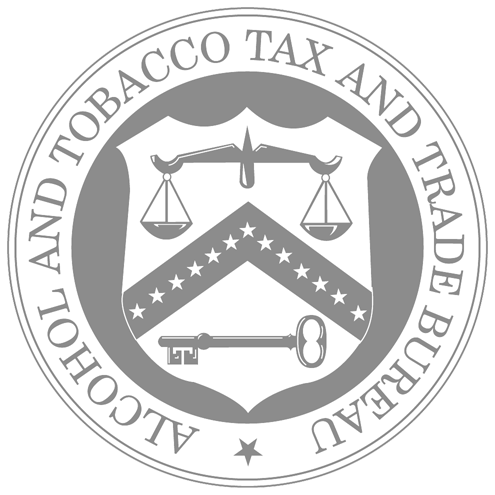 What is PERMITS ONLINE?	4Self-Registration	4Forgotten User Name and/or Password	5GETTING STARTED	5	Owner Officer Information -	5	Request Access	6Alcohol Commodity Applications - Original Applications	6	Original AFP	7	Original Brewery	7	Original DSP	8	Original SDS TF USGOV	8	Original WHL IMP	9	Original Winery -	10Tobacco Commodity Applications - Original Applications	10	Application for New Manufacturer of Processed Tobacco	11	Application for New Manufacturer of Tobacco Products	11	Application for New Tobacco Export Warehouse	12	Application for New Tobacco Importer	12Firearms and Ammunition Applications - Original Applications	12	Application for New Firearms or Ammunition Tax-Free Registration	12Changes After Original Qualification - Alcohol	13	Amended - All Alcohol Commodity Commonly Filed	13	Amended AFP	14	Amended Brewery	14	Amended DSP	14	Amended SDS TF USGOV	15	Amended WHL IMP	15	Amended Winery	15Changes After Original Qualification – Tobacco and Firearms	15	Amended - All Commonly Filed	16	Amended Tobacco	16	Amended Firearms	17Completing an Application for Owner and Officer Information (OOI)	17Foreign Place of Birth	18Creating a Commodity Application	19Bond Table	21Required Attachments	23Uploading Documents Within Your Permits Online Application	23Uploading Documents After Submission of the Application	26General Help	28Help Buttons	29Navigation	29System Timeout	29Application Contacts and Addresses	29Adding Additional Application Contacts	30Required Fields and Non-Applicable Fields	31Tracking Numbers	31Save and Resume Later	34Communication from TTB	34Collections	35Viewing Your Application Data and Attachments	37Recreating Application Data on Certain TTB Forms	37Resubmitting an Abandoned or Withdrawn Application	38Special Circumstances	40Permits Online Screen Prints	41	AFP	41	BREWERY	56	DSP	71	OWNER OFFICER INFORMATION APPLICATION	88	SDS – DEALER	96	SDS – USER	106	SPIRITS FOR USE BY US GOV	117	TAX FREE ALCOHOL USERS	122	WHOLESALER/IMPORTER………………………..	133	WINERY	142	FIREARMS OR AMMUNITION TAX FREE REGISTRATION	155	MANUFACTURER OF PROCESSED TOBACCO	165	MANUFACTURER OF TOBACCO PRODUCTS  	175	TOBACCO EXPORT WAREHOUSE	187	TOBACCO IMPORTER	199PERMITS ONLINECustomer User Guide and TipsWhat is PERMITS ONLINE? PERMITS ONLINE is a secure, web-based system that will facilitate and streamline the online submission, routing, and internal processing of Original and Amended applications to the Alcohol and Tobacco Tax and Trade Bureau (TTB).  Users of PERMITS ONLINE receive automated email notification of application status changes from start to finish.  Applicants will find step-by-step guidance within each application section and specific field-by-field help.Self-RegistrationPERMITS ONLINE has a self-registration feature which allows users to register online.  Just click on the “Register For An Account” link in the top-right corner of the PERMITS ONLINE Home Page.  Registered users may create new applications and track the progress of submitted applications.    You will create a User Name and Password that you must use to log into the system.Your password must meet the following requirements:Minimum of 8 charactersMust contain each of the following:At least 1 upper-case letter (A, B, C, . . .)At least 1 number (1, 2, 3, . . .)At least 1 special character except for ‘, “, _, =, &, @Must not contain the following:Your user IDThe following characters: ‘, “, _, =, &, @Cannot start with a number or special characterCannot be any of your previous 10 password(s)Cannot be a password that you have used in the last 48 hoursImportant!  Be sure to provide a valid email address when completing the Contact information.  You will receive an email at that address which contains the information necessary to activate your account.  If you are unable to access the initial registration email, you will not be able to complete your registration.Forgotten User Name and/or Password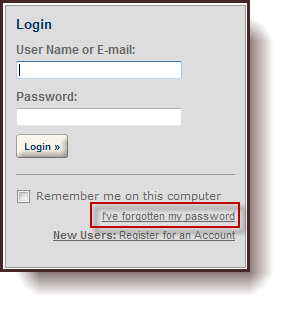 If you forget your User Name, log in using the email address that you used to set up your account.  You will see your User Name on the next screen.If you forget your password, select the link, “I’ve forgotten my password” and correctly answer the security questions.  PERMITS ONLINE will send you an email with a reset password.  Log in using the emailed password, and immediately change your password.GETTING STARTEDPERMITS ONLINE is designed so that the permit application is divided into two parts.  In the first part, the user provides information about themselves as the applicant and, in the second part, the user provides information related to the business in which the applicant intends to engage.  The information about the applicant is referred to as the “Owner Officer Information”.   The information about the business is referred to as the “Commodity Application”.  Both of these parts make up the application for a permit or, in the case of beer or malt beverages, a notice.  However, the information about the user/applicant is requested to be input first so that the set of information about the applicant can be used for multiple commodity applications.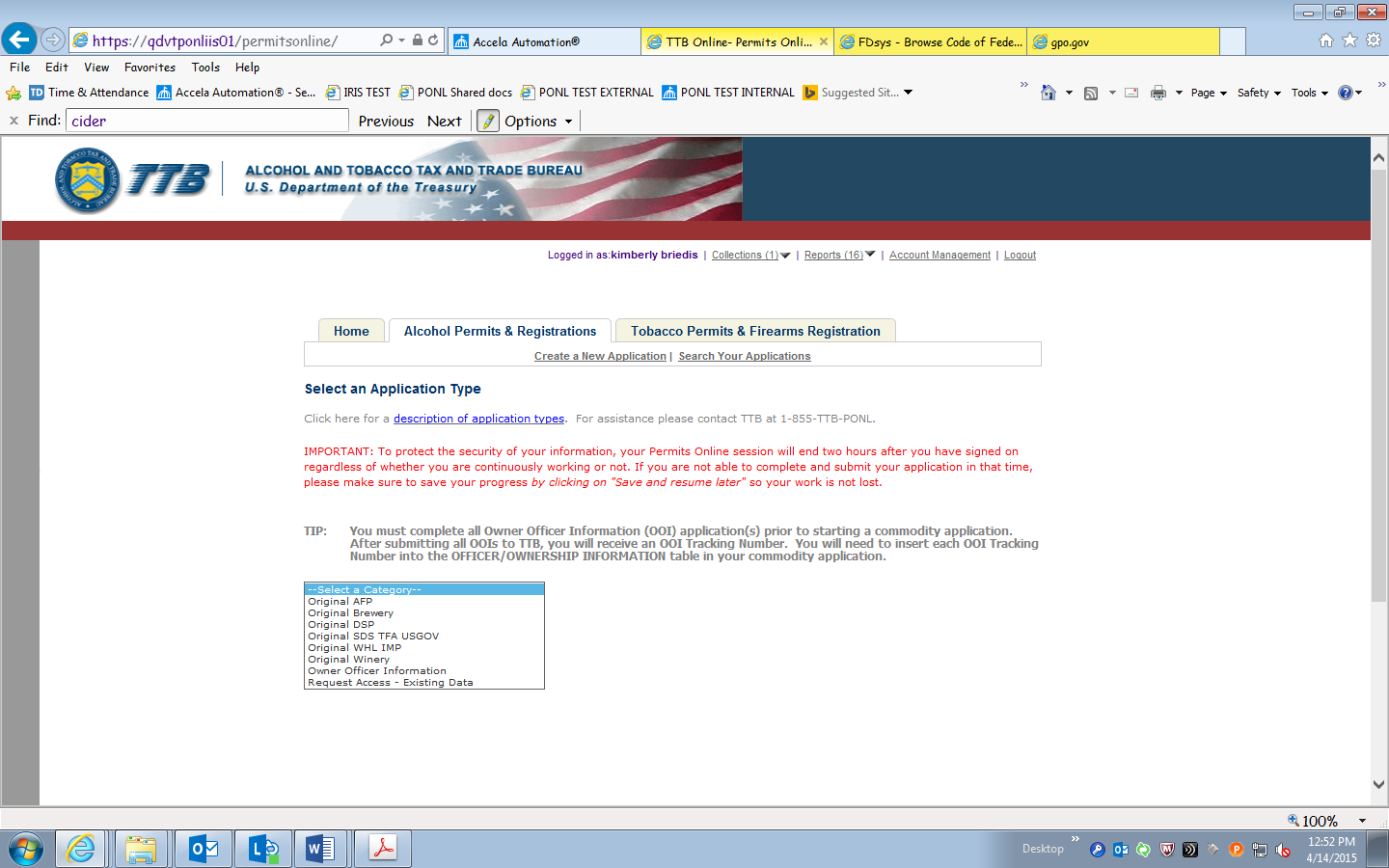 Owner Officer Information - Every person that will be listed as a stockholder holding 10% or more, Sole Proprietor, Partner, Officer, Director, Trustee, Member and/or Managing Member of an LLC; a limited or general partner in a partnership; or a sole proprietor must complete this application.TIPS:  You should complete and submit your Owner Officer Information (OOI) application(s) prior to creating and submitting your commodity application. 	After submitting the OOI, you will receive an OOI Tracking Number which you will need to insert into the “Officer Ownership Information” table in your commodity application. 	You do NOT have to wait for the OOI application to be approved prior to submitting your commodity application.	Click here for detailed instructions for submitting OOI applications to TTB. Request Access - Existing Data - Select this option if you would like to request electronic access to application data that exists with TTB. You must have existing authorization (via signing authority or TTB F 5000.8, Power of Attorney) on file with TTB to be granted access. If you do not have existing authorization DO NOT use this application. See “Adding Application Contacts.”Alcohol Commodity Applications - Original ApplicationsOriginal AFP - Select this option if you wish to apply as an Alcohol Fuel Plant (AFP) (Small, Medium or Large)  An AFP is established with the sole purpose of producing, processing and storing, and using or distributing distilled spirits to be used exclusively for fuel use. [27 CFR Part 19, Subpart X] Small AFP  - A small alcohol fuel plant (small plant) is a plant that produces and/or receives not more than 10,000 proof gallons of spirits in one calendar year.  [27 CFR 19.662, 19.673 and 19.674] Medium AFP - A medium alcohol fuel plant (medium plant) is a plant which produces and/or receives more than 10,000 but not more than 500,000 proof gallons of spirits per calendar year.  [27 CFR 19.662, 19.675]  Large AFP - A large alcohol fuel plant (large plant) produces and/or receives more than 500,000 proof gallons of spirits per calendar year. [27 CFR 19.662, 19.676 and 19.677Science Fair or School Experimental AFP Applications – These application types are not available through Permits Online.  Original Brewery - Select this option if you wish to apply as a new:Brewery or Brewpub- If you are interested in producing beer or malt beverages for sale, operating a brewpub on brewery premises, or wish to alternate a brewery premises with another brewery, you fall into this category.  At this time we are not accepting Sake applications or applications to engage in pilot operations via Permits Online. [27 CFR Part 25, Subpart G]Sake – This application is not available through Permits Online.Pilot Brewery - This application is not available through Permits Online.Experimental Brewery - This application is not available through Permits Online. Original DSP - Select this option if you wish to operate as a:Distilled Spirits Plant - Beverage - A distilled spirits plant - Beverage may be established to produce, bottle, rectify, process or store beverage spirits.  Examples of beverage distilled spirits include neutral spirits or alcohol (i.e. vodka or grain spirits), whiskey, gin, brandy, blended applejack, rum, Tequila, cordials and liqueurs. [27 CFR Part 19, Subpart D]Distilled Spirits Plant - Industrial - A distilled spirits plant may be established to manufacture articles, or produce, bottle or package, denature or warehouse spirits for industrial use.  These spirits are not intended for beverage use.  Vinegar Plants in which vinegar is produced by the “vaporizing process” also fall into this category for purposes of PERMITS ONLINE. [27 CFR Part 19, Subpart W]. Distilled Spirits Plant (Beverage and Industrial) - A distilled spirits plant may conduct beverage and industrial operations from the same premises. If you wish to produce both beverage and industrial distilled spirits, you must file an application to conduct both types of operations.Experimental Distilled Spirits Plants - This application is not available through Permits Online.Volatile Fruit-Flavored Concentrate Plants - This application is not available through Permits Online.Original SDS TF USGOV – Select this option if you wish to establish a:Application for New Specially Denatured Spirits - DEALER – A SDS Dealer may purchase/package and store specially denatured spirits for resale to users of specially denatured spirits or to other dealers.  [27 CFR 20.41(a)]  Application for New Specially Denatured Spirits - USER – A SDS User may purchase and/or recover specially denatured spirits to use in a process or in the manufacture of a substance, preparation, or product.  Also select this option if you plan to recover denatured spirits from articles. [27 CFR 20.41(b)]Application for Spirits for the Use of the US Government (for Specially Denatured and/or Tax Free) – A United States Government Agency who plans to purchase specially denatured spirits to use in a process or in the manufacture of a substance, preparation or product and/or plan to use ethyl alcohol or ethanol at 190 proof or more for non-beverage purposes. [27 CFR Part 20, Subpart N]Application for New Tax Free Alcohol User - A TFA may use and/or recover ethyl alcohol or ethanol at 190 proof or more for non-beverage purposes in scientific research and medicinal uses by educational organizations, hospital, laboratories, etc.  Note: One cannot apply for tax-free alcohol if manufacturing.Original WHL IMP - Application for Wholesaler and/or Importer - Select this option if you wish to operate as a:Wholesaler (distributor) of alcohol products (purchasing products for resale at the wholesale level), including activities as an exporter. [27 CFR 1.22]Importer of alcohol products. [27 CFR 1.20]Original Winery -Select this option if you wish to establish a:Bonded Winery – Producing and Blending - a facility in which wine will be produced, blended, cellar treated, stored, bottled, and/or packaged. [27 CFR 24.100, 24.105 and 24.107]  (Note:  If you wish to establish a facility to produce cider containing 7% or more alcohol, apply as a Bonded Winery.  If you wish to establish a facility to produce cider containing cider containing UNDER 7% alcohol, apply as a “Cider Producer,” described below.)Bonded Wine Cellar - a facility in which wine will be cellar treated, stored, bottle, and/or packaged, but not produced.Bonded Wine Cellar and Wine Blender – A facility in which wine will be cellar treated, blended, stored, bottled and/or packaged.   Production of wine by fermentation is prohibited.[27 CFR 24.100, 24.105, and 24.107]Taxpaid Wine Bottling House - a facility in which wine on which the Federal excise tax has been paid is bottled or packaged.    [27 CFR 24.100, 24.102, and 24.105]Cider Producer – Under 7% Alcohol Only – a Bonded Winery producing cider containing UNDER 7% alcohol.  If you may produce a cider product containing 7% or more alcohol, apply as a Bonded Winery rather than as a Cider Producer.Experimental Winery - This application is not available through Permits Online.Volatile Fruit-Flavored Concentrate Plants - This application is not available through Permits Online.Vinegar Plants (on Winery Premises) - This application is not available through Permits Online.Tobacco Commodity Applications - Original ApplicationsSelect Original Tobacco from the drop down.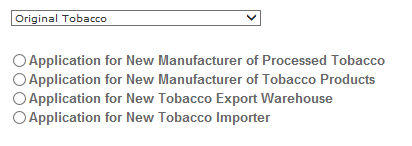 Application for New Manufacturer of Processed Tobacco – Select this option if you want to become a Manufacturer of Processed Tobacco:A Manufacturer of Processed Tobacco is any person who processes tobacco other than tobacco products. [27 CFR 40.11]  Processed Tobacco is any tobacco that has undergone processing, but does not include tobacco products. For purposes of this definition, the processing of tobacco does not include the farming or growing of tobacco or the handling of tobacco solely for sale, shipment, or delivery to a manufacturer of tobacco products or processed tobacco, nor does the processing of tobacco include curing, baling, or packaging activities.  [27 CFR 40.11]The processing of tobacco includes, but is not limited to, stemming (that is, removing the stem from the tobacco leaf), fermenting, threshing, cutting, or flavoring the tobacco, or otherwise combining the tobacco with non-tobacco ingredients. [27 CFR 40.11]Application for New Manufacturer of Tobacco Products – Select this option if you want to become a Manufacturer of Tobacco Products:A Manufacturer of Tobacco Products is any person who manufacturers cigars, cigarettes, smokeless tobacco, pipe tobacco, or roll-you-own tobacco, other than: a person who produces tobacco products solely for the person’s own personal consumption or use, or a proprietor of a customs bonded manufacturing warehouse with respect to the operation of such warehouse. [26 U.S.C. 5702(d)]A Manufacturer of Tobacco Products is also any person who for commercial purposes makes available for consumer use a machine capable of making cigarettes, cigars, or other tobacco products. [26 U.S.C. 5702(d)]Tobacco products include cigars, cigarettes, smokeless tobacco (snuff or chewing tobacco), pipe tobacco, and roll-your-own tobacco.  [26 U.S.C. 5702(c), (m)]Application for New Tobacco Export Warehouse – Select this option if you want to become a proprietor of an Export Warehouse:An Export Warehouse is a bonded internal revenue warehouse for the storage of tobacco products or cigarette papers or tubes or any processed tobacco, upon which the internal revenue tax has not been paid, for subsequent shipment to a foreign country, Puerto Rico, the Virgin Islands, or a possession of the United States, or for consumption beyond the jurisdiction of the internal revenue laws of the United States.  [26 U.S.C. 5702(h)]Application for New Tobacco Importer – Select this option if you want to become an Importer of tobacco products or an Importer of processed tobacco:An Importer is any person in the United States to whom non-taxpaid tobacco products or any processed tobacco manufactured in a foreign country, Puerto Rico, the Virgin Islands, or a possession of the United States are shipped or consigned. [26 U.S.C. 5702(k)]Also select this option if you currently hold a permit to import processed tobacco only and want to begin importing tobacco products. Firearms and Ammunition Applications - Original ApplicationsSelect Original Firearms from the drop down.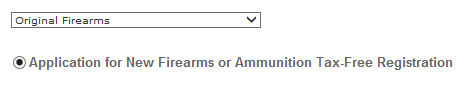 Application for New Firearms or Ammunition Tax-Free Registration - Select this option if you want to obtain a registration to sell or purchase firearms or ammunition tax-free:What the registration allows: Manufacturers and importers may sell firearms or ammunition tax free for specific purposes or uses by the purchaser: [27 CFR 53.131](1) For use by the purchaser for further manufacture, or for resale by the purchaser to a second purchaser for use by such second purchaser in further manufacture,(2) For export, or for resale by the purchaser to a second purchaser for      export, (3) For use by the purchaser as supplies for vessels or aircraft, (4) To a State or local government for the exclusive use of the State or local government, and(5) To a nonprofit educational organization for its exclusive use.
Changes After Original Qualification - AlcoholThe following amendments are available for permit or notice holders who submitted an application or notice electronically via PERMITS ONLINE or for applicants who requested to have their paper permit or notice converted to PERMITS ONLINE.  Click here for a description of the following Amendments: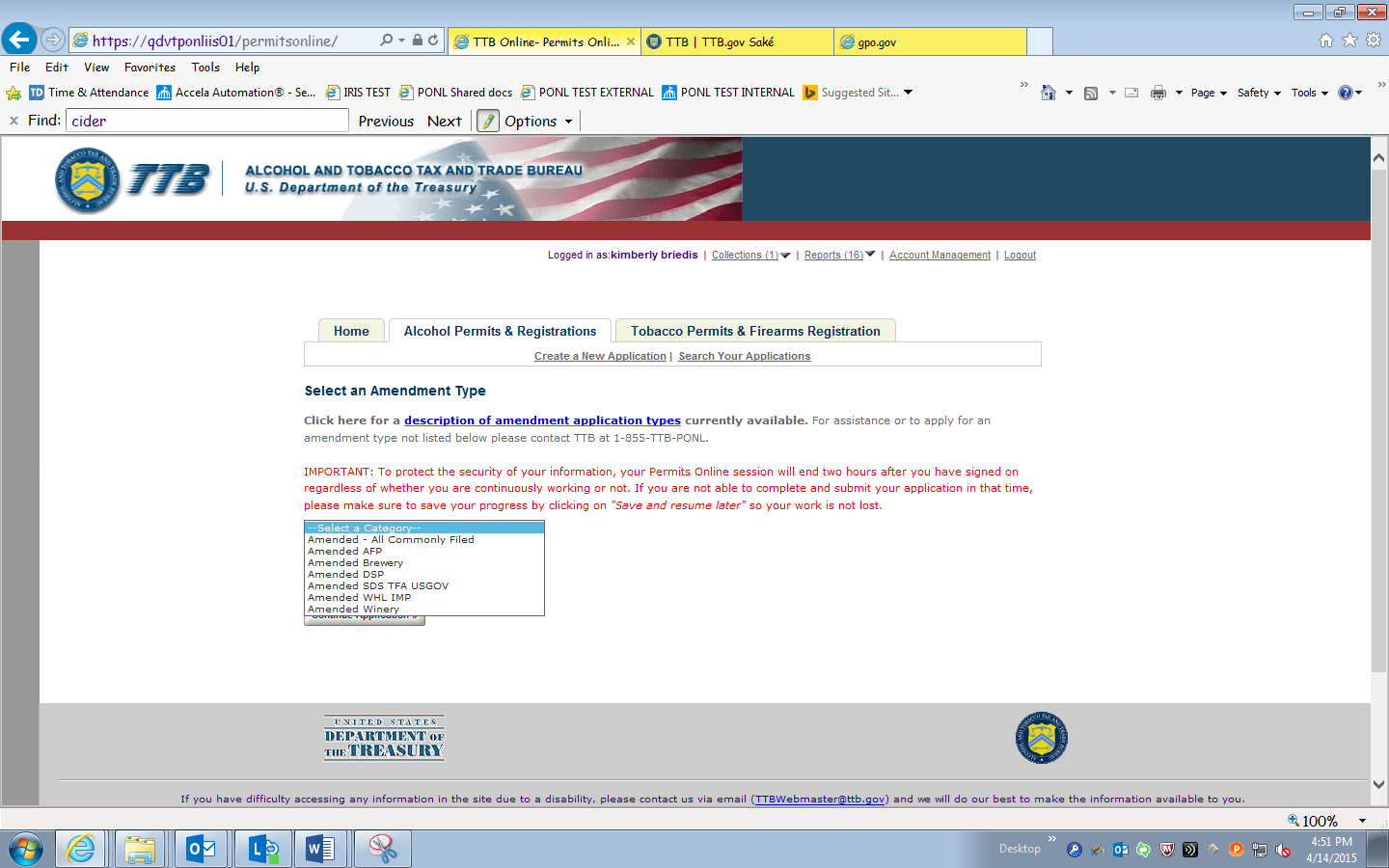 Amended - All Alcohol Commodity Commonly Filed - Select this option to see general amendments used by all alcohol commodities:Add/Remove Power of Attorney - AlcoholAdd/Remove Signing Authority - AlcoholAdd/Remove Variance or Alternate Method - AlcoholChange in Business Name - AlcoholChange in Control - AlcoholChange in Mailing Address - AlcoholChange of Officer, Director, or Non-Managing LLC Member, or Stock Holder more than 10% - AlcoholChange in Premise Address due to USPS - AlcoholExport Certificate – AlcoholTermination of Business - AlcoholAmended AFP - Select this option to see specific amendments for Alcohol Fuel Plant permits/registrations:AFP Bond - Superseding/StrengtheningAFP Receiving Spirits or Denatured Spirits by Transfer in BondChange in AFP Bonded Premises (extended, curtailed or modify)Change in AFP Premises LocationChange in Type/SizeAmended Brewery - Select this option to see specific amendments for Brewery notices and registrations:Add / Remove / Change Alternation of Brewery Premises Add / Remove Brewery Alternation of Proprietor Add / Remove Brewery Trade NameAdd / Remove Non Contiguous Extension Brewery PremisesBond, Superseding/Strengthening/ContinuationChange in Brewery Bonded Premises (extended, curtailed, or modify)Change in Brewery OperationsChange in Brewery Premises Location Amended DSP - Select this option to see specific amendments for Distilled Spirits Plant (DSP) permits/registrations:Add / Remove  Alternation of DSP Premises Add / Remove DSP Alternation of Proprietor Add / Remove DSP Trade NameAdd / Remove Non Contiguous Extension DSP PremisesBond - Superseding/StrengtheningChange in DSP Equipment, Construction or Use of Building Change in DSP Operations or Production ProceduresChange in DSP Premises Location Change in SecurityDSP Receiving Spirits or Denatured Spirits by Transfer in BondAmended SDS TF USGOV - Select this option to see specific amendments for Specially Denatured Spirits - Users & Dealers, Tax Free or US GOV permits/registrations:Add or Remove Recovery Operations - SDS User / Tax FreeAdd or Remove Ship to Location - SDS User / SDS Dealer / Tax FreeAdd or Remove Use Location - SDS User / Tax FreeChange in Premises Location - SDS User / SDS Dealer / Tax FreeChange in Withdrawal  Amount - SDS User / SDS Dealer / Tax FreeAmended WHL IMP - Select this option to see specific amendments for Wholesaler or Importer permits/registrations:Add / Remove Wholesaler/Importer Trade Name Change in Wholesaler/Importer Operations Change in Wholesaler/Importer Premises Location Amended Winery - Select this option to see specific amendments for Winery permits/registrations:Add / Remove / Change in Alternation of Winery Premises Add / Remove Non Contiguous Extension of Winery PremisesAdd / Remove Winery Alternation of Proprietor Add / Remove Winery Trade Name / DBA Change in Winery Bonded Premises (extended, curtailed or modify) Change in Winery Premises Location Winery Bond - Superseding/StrengtheningChanges After Original Qualification – Tobacco and Firearms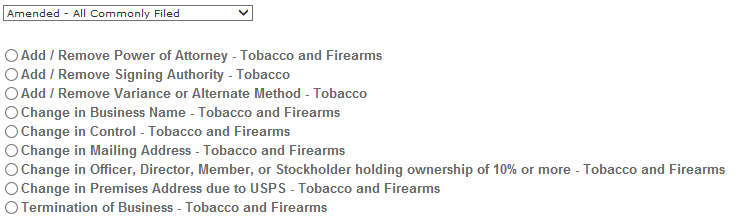 Amended - All Commonly Filed - Select this option to see general amendments used by Tobacco and Firearms commodities:  Add/Remove Power of Attorney - Tobacco and FirearmsAdd/Remove Signing Authority - TobaccoAdd/Remove Variance or Alternate Method - TobaccoChange in Business Name - Tobacco and FirearmsChange in Control -  Tobacco and FirearmsChange in Mailing Address - Tobacco and FirearmsChange of Officer, Director, or  Non-Managing LLC Member, or Stock Holder more than 10% - Tobacco and FirearmsChange in Premise Address due to USPS - Tobacco and FirearmsTermination of Business - Tobacco and Firearms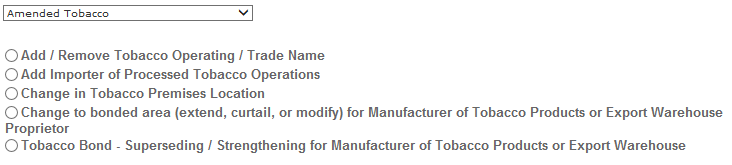 Amended Tobacco - Select this option to see specific amendments for Tobacco permits:Add / Remove Tobacco Operating / Trade NameAdd Importer of Processed TobaccoChange in Tobacco Premise LocationChange to bonded area (extend, curtail, or modify) for Manufacture of Tobacco Products or Export Warehouse ProprietorTobacco Bond - Superseding / Strengthening for Manufacture of Tobacco Products or Export Warehouse Proprietor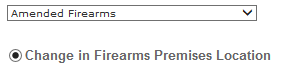 Amended Firearms - Select this option to see specific amendments for Firearms registrations:Change in Firearms Premise LocationCompleting an Application for Owner and Officer Information (OOI)Log in and Select ”Create a New Application” from your home window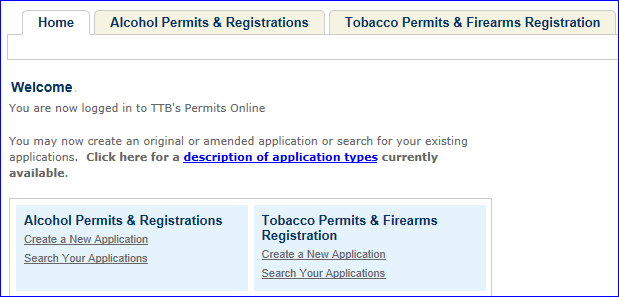 Select the checkbox indicating that you have read and accepted the terms of the penalties of perjury statement, and select the “Continue Application” button.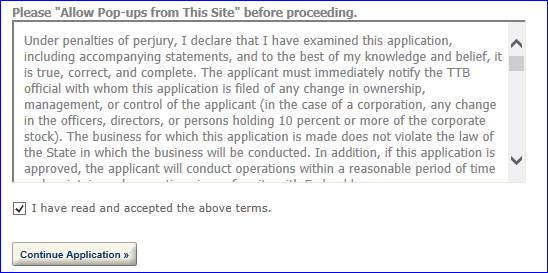 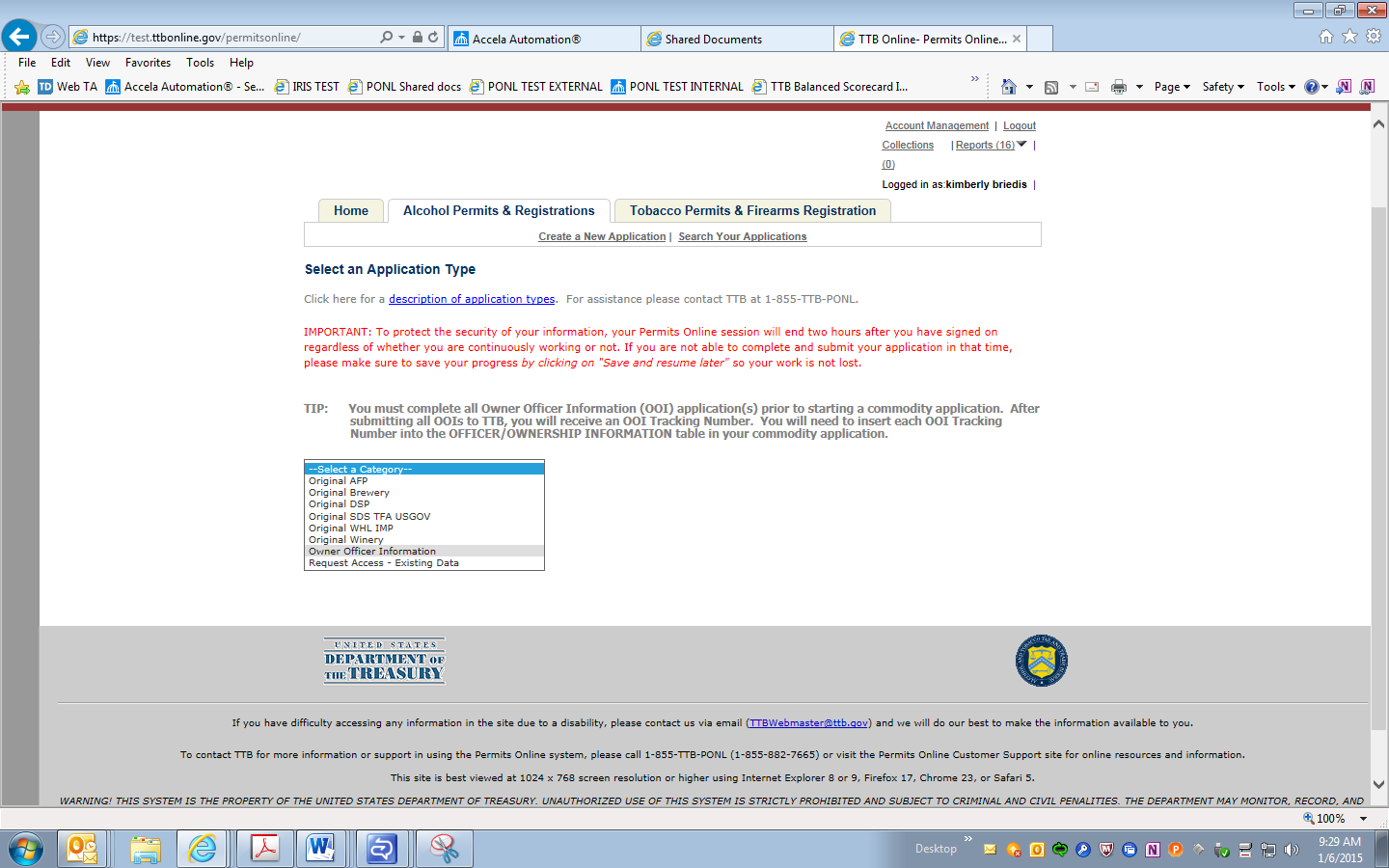 Select “Owner Officer Information”                                                                                                                   from the dropdown menu, and                                                                                                                         select the “Continue Application”                                                                                                              button.  Complete the entire application. 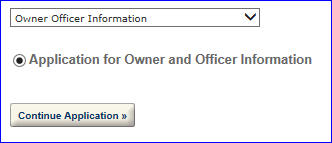 PERMITS ONLINE will generate a unique OOI Tracking Number for each Owner Officer Information (OOI) application submitted.  You will need these OOI Tracking Numbers as you continue through the permit application process.  For applicants who are familiar with TTB forms, the Owner Officer Information is a combination of certain questions on Form 5000.9, Personnel Questionnaire and questions found on other TTB forms.Foreign Place of BirthIf you are completing an Application for OOI and were born in another country, please enter both the city and country of your birth in the “Place of Birth City” field and then choose “FR” (for “foreign”) in the “Place of Birth State” field.Creating a Commodity ApplicationLog in and Select “Create a New Application” from your home windowSelect the checkbox indicating                                                                                                                 that you have read and accepted                                                                                                               the terms of the penalties of                                                                                                                       perjury statement, and select                                                                                                                          the “Continue Application” button.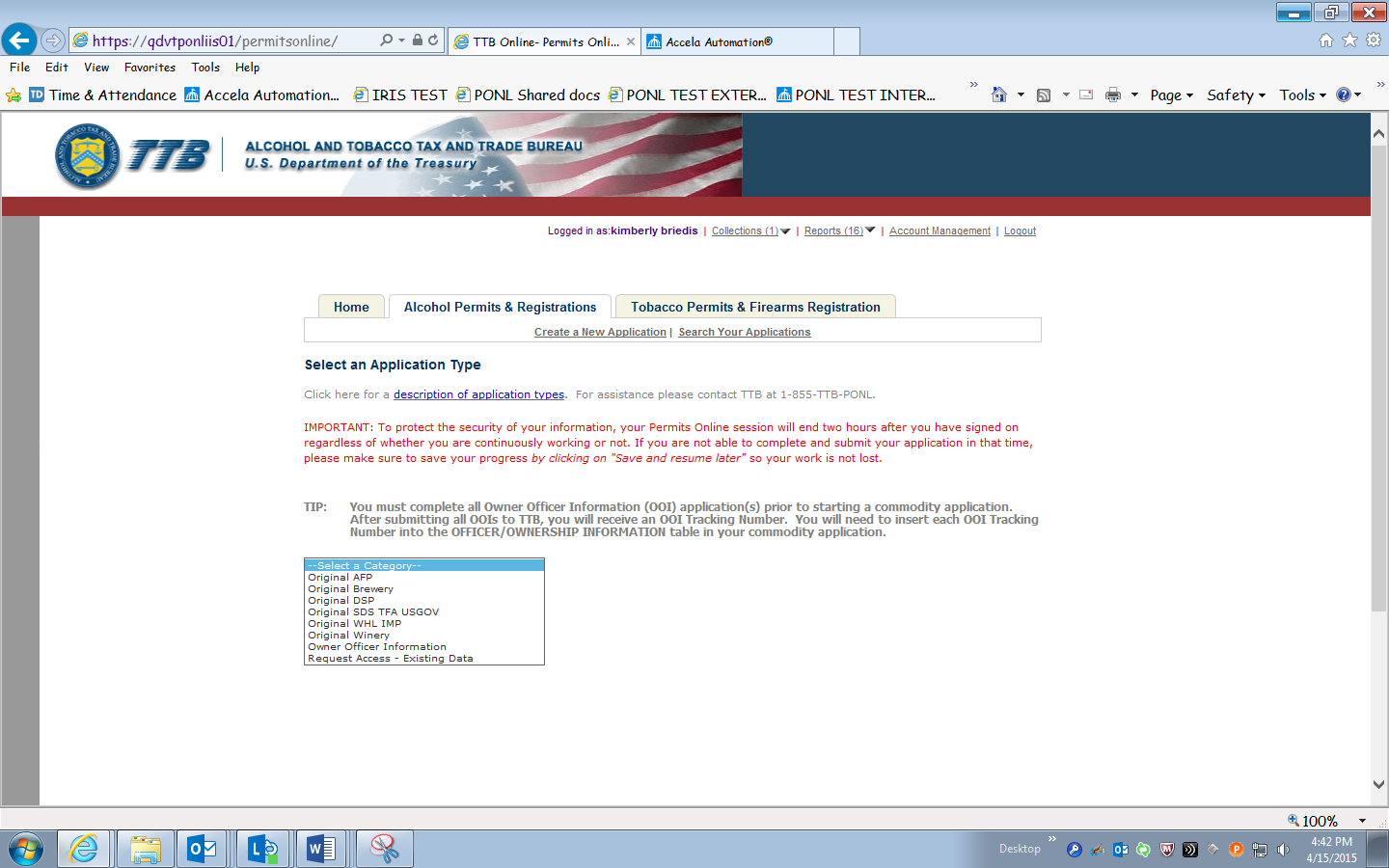 Select appropriate application type                                                                                                                                          (such as: “Original Winery”, “Original DSP” etc.)                                                                                        from the dropdown menu, and select                                                                                                             the “Continue Application” button.Continue through the application completing information and tables as needed.  The “Officer/Ownership Information” and “Bond” table are discussed below.  Officer/Ownership Information (OOI) TableThe OOI Table is completed in the Application Information step of your commodity application. Complete all required information.  Be sure to select “Electronically via PERMITS ONLINE” from the “How is Officer/Owner Info Submitted” dropdown menu.  Enter the OOI tracking number previously provided in the “Officer/Owner Info Tracking No.” text box.  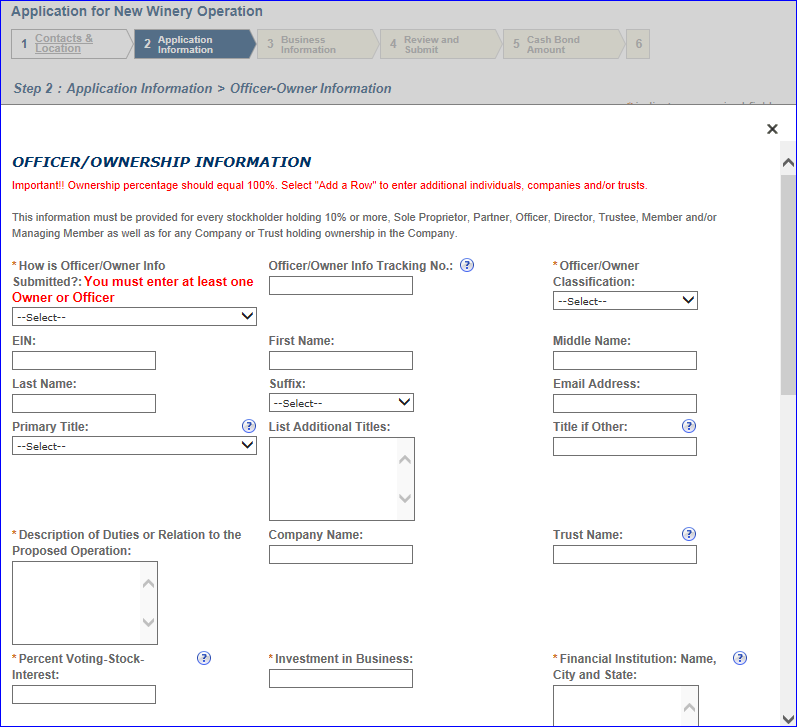 To add additional Officers/Owners, select “Add a Row.”                                                                          If you have more than one person to add, select                                                                                    the number of rows you need added.  A row must                                                                                            be added for every stockholder, Sole Proprietor,                                                                                     Partner, Officer, Director, Trustee, Member and/or                                                                                      Managing Member as well as for any Company or                                                                                       Trust holding ownership in the Company. Failure to                                                                               provide ownership information will delay your                                                                                       application. Note:  If a row has been added for a                                                                                          Company or Trust, an OOI application is not required,                                                                         therefore, select “Not applicable” from the dropdown                                                                        sections for “How is Your Owner/Officer Info submitted”.  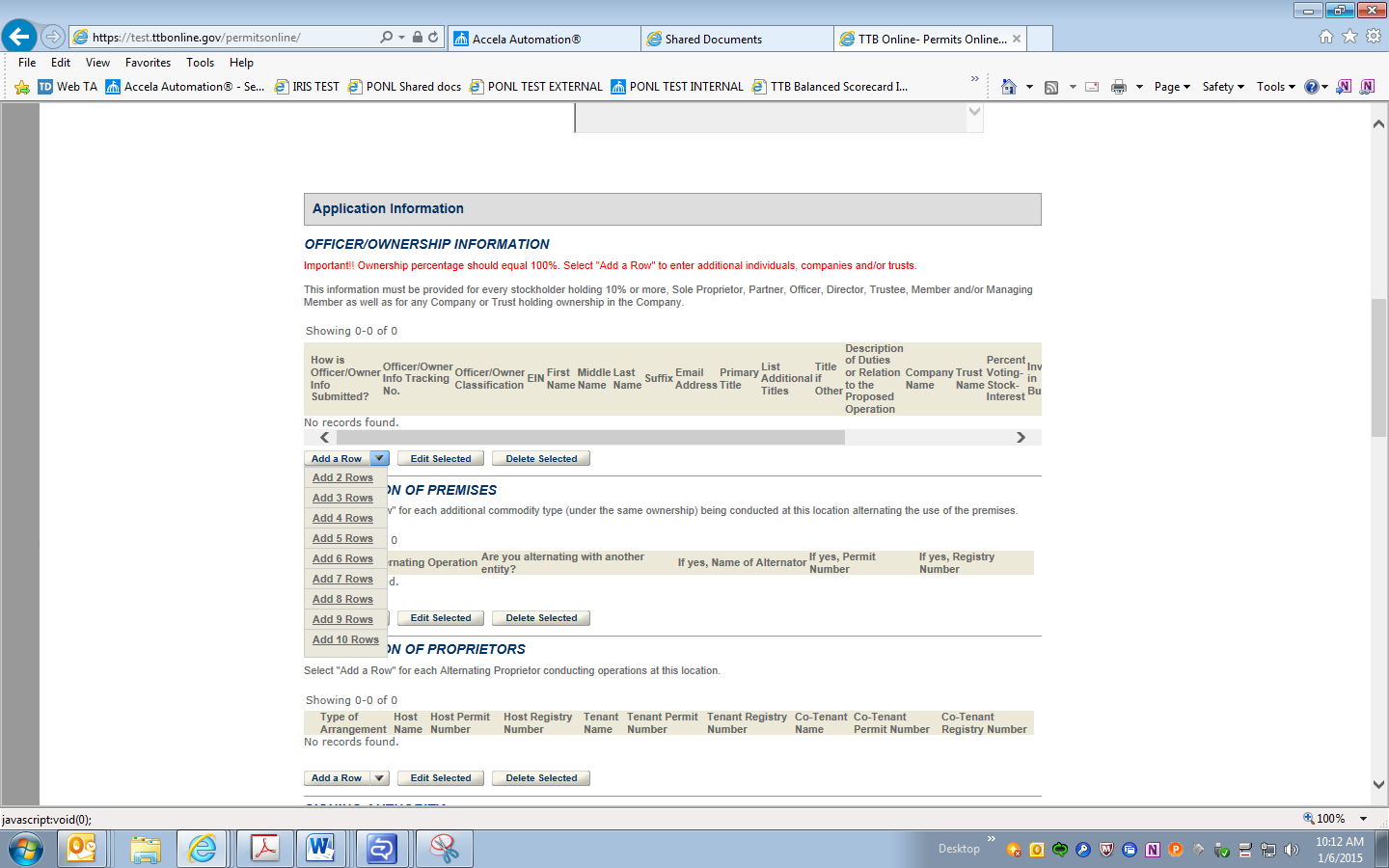 Be prepared to identify whether or not the ‘person’ is a Company, Individual or a Trust; provide their full name (no abbreviation); their primary title and additional titles with the applicant business; duties they will perform for the applicant business; percentage of voting stock or interest; the amount invested in the applicant business, if any; the source of those funds (name, city and state of their financial institution); and the method used to submit the source of funds documentation.Bond TableIf your bond coverage is provided by a surety company, you will need to have your executed bond in hand to complete this table.  If your bond will be a collateral/cash bond, you will be asked to provide your checking/savings account information, as all cash bonds must now be paid electronically. 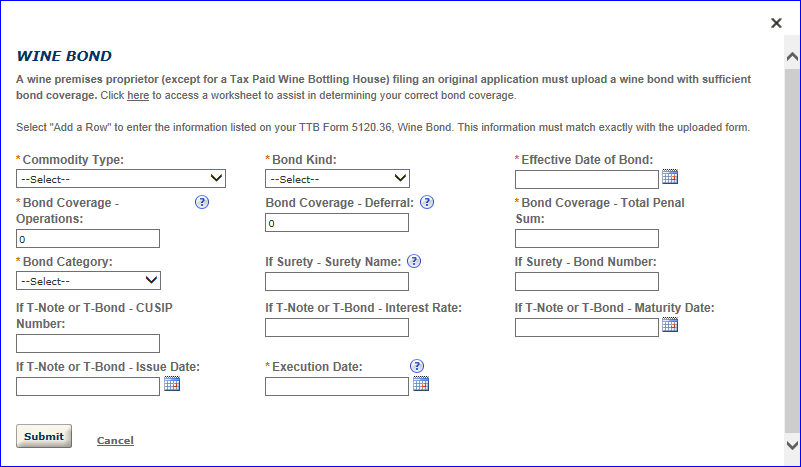 Complete the applicable fields.If you are providing a cash bond,  this cash bond window will appear after you have reviewed your application. 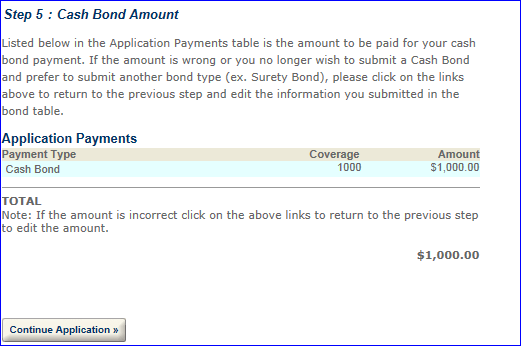 If the information is correct, select “Continue Application.”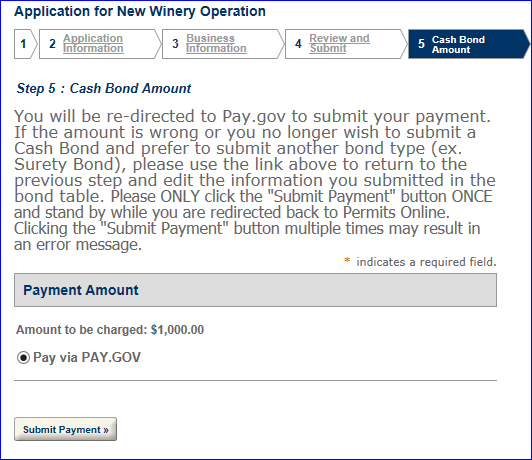 You will receive the following: Select “Submit Payment,” only once.                                                                                                                             You will be  redirected to Pay.gov to submit                                                                                                            your payment information.  The following                                                                                                        message may appear while you are being                                                                                                    redirected.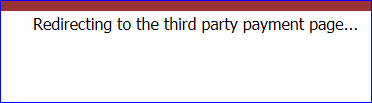 Enter your banking information. You must provide the information for your cash bond in order to complete the submission of your PERMITS ONLINE application.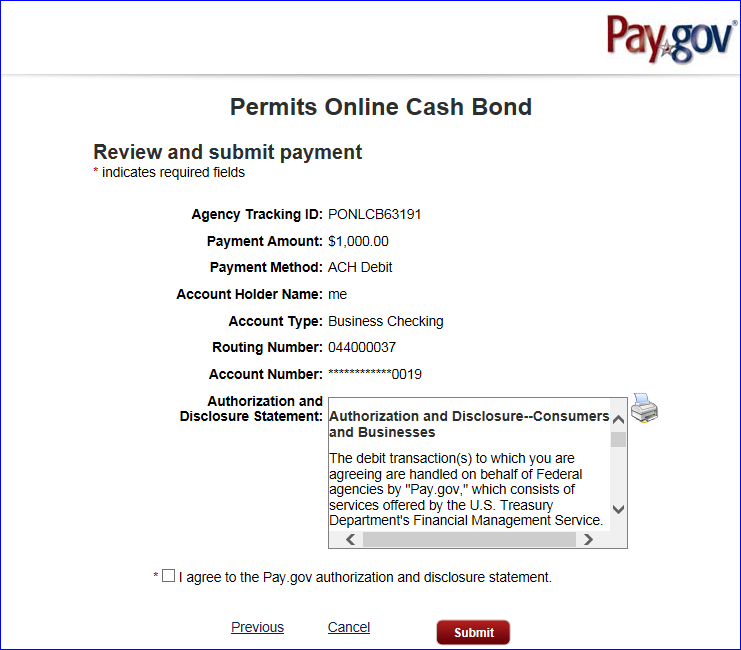 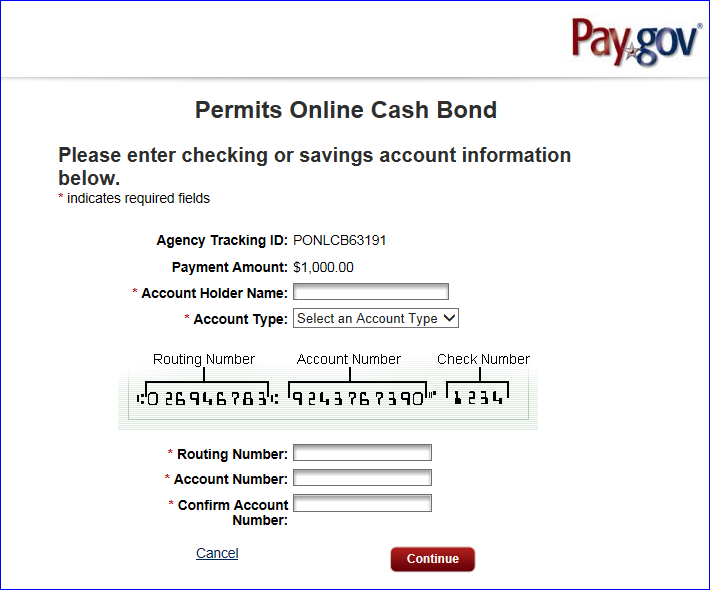 Click “Continue.”Read the “Authorization and Disclosure”                                                                                                            statement and then check the box to agree                                                                                                                  to the statement. Select “Submit.”  You                                                                                                                                  will receive notification your application has                                                                                                                   been submitted.  Required AttachmentsFor each Original Application, the documents that are required to be submitted as part of your application depend on of the type of the application (Winery, Wholesaler/Importer, etc) and the type of business entity (Corporation, LLC, Sole Proprietorship, Partnership).The documents also depend on your proposed operations.  Based on answers you provide within your application, the system will auto-populate a line item in the “Statements and Documents” section for each of the “Required Attachments” for your application type.  You will need to select the method of submission from a dropdown list for each of these documents (“Uploaded” OR “On File and Previously Approved by TTB”).  This selection does not upload the documents.  TTB may consider an application incomplete and abandoned if these required attachments are not received within 15 days of submitting your application.  To prevent this action, ensure all “Required Attachments” listed in the “Statements and Documents” section of your application are uploaded in a timely manner.  Click here for a detailed description of each Document Type.  Uploading Documents Within Your Permits Online ApplicationYou may upload documents during and after submission.  You must have the plug-in for Microsoft Silverlight to upload documents.  The plug-in is free.  To upload a document, from within PERMITS ONLINE from Attachment.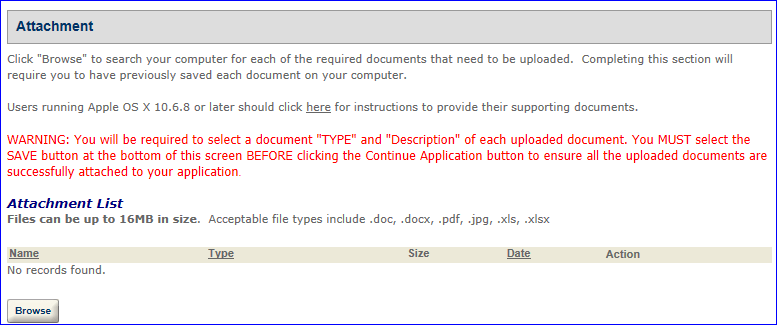 Click “Browse.”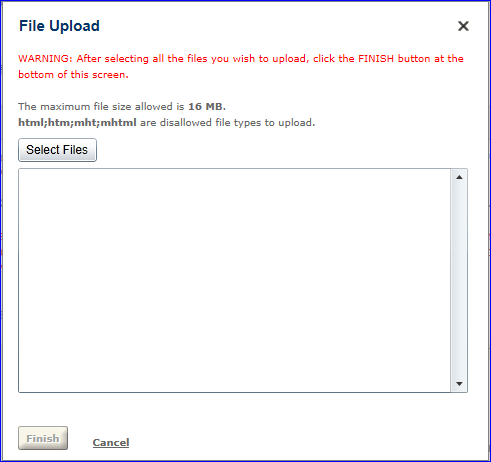 Click “Select Files” and navigate to the files								 you wish to upload.  You may select multiple files.  						         Click “Open.”  The selected files will appear in the				                  	         “File Upload” window.  You may add additional 							          files or clear the list.  Select “Finish.”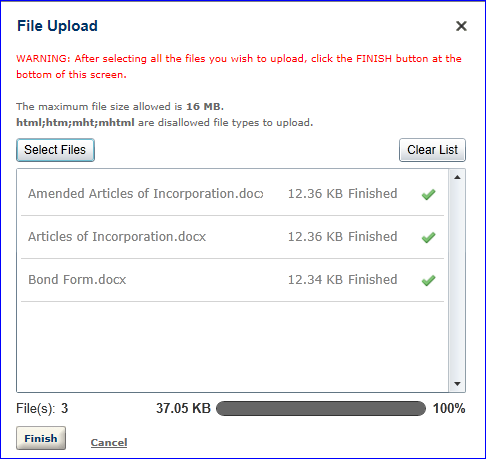 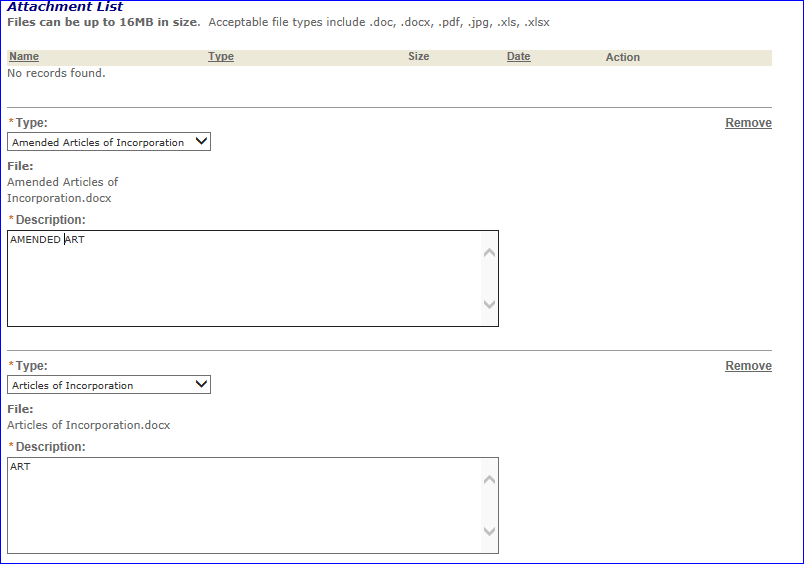 You must select the file “Type” and provide a description for each uploaded file.You must select “Save” before selecting “Continue Application.”  If you fail to select “Save,” your documents will not upload.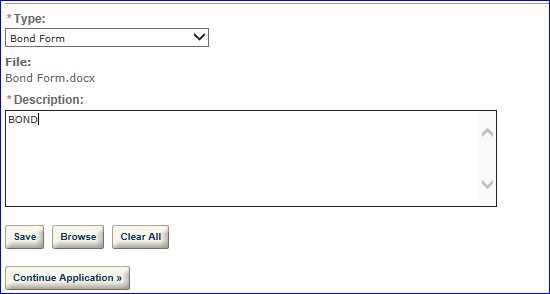 If the upload is successful, the uploaded files will appear in the “Attachment List.”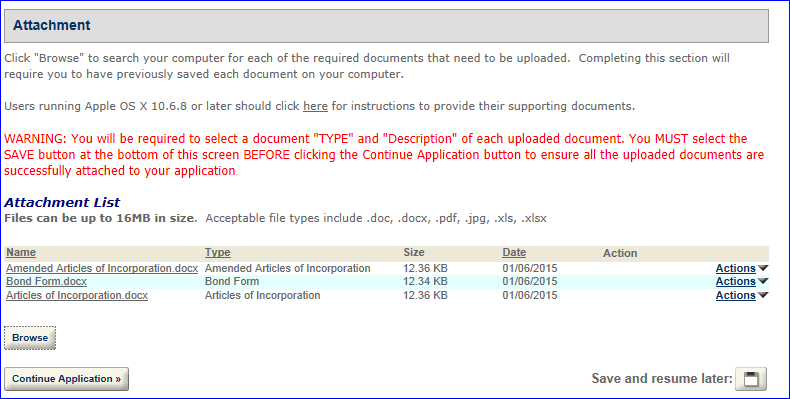 Should you need to upload additional documents, select “Browse” and repeat the steps above.  If you have completed uploading all required documents, select “Continue Application.”Uploading Documents After Submission of the ApplicationSign in to your PERMITS ONLINE account.  Select “Search Your Applications.”  Select the appropriate application.  Click the arrow before “Supporting Documents and Attachments.”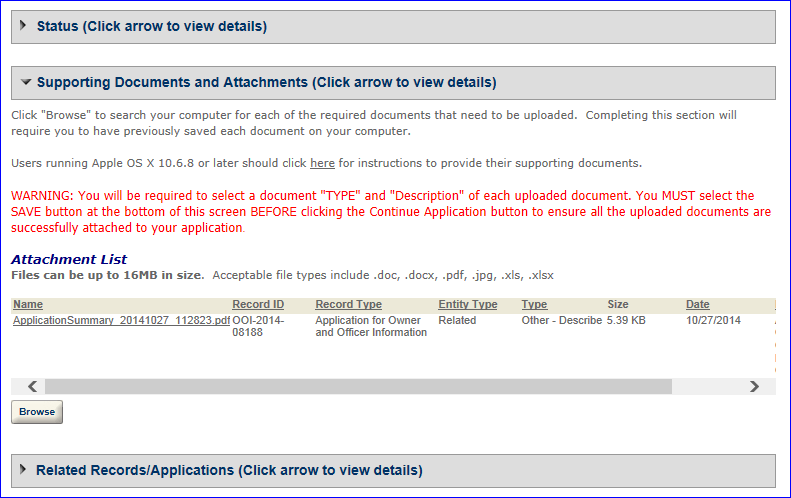 Click “Browse.”Click “Select Files” and navigate to the files                                                                                            you wish to upload.  You may select multiple                                                                                               files.  Click “Open.”  The selected files will                                                                                                   appear in the “File Upload” window. You may add additional                                                                                                                                            files or clear the list.                                                                                                                                          Select “Finish.”You must select the file “Type” and provide a description for each uploaded file.You must select “Save” before selecting “Continue Application.”  If you fail to select “Save,” your documents will not upload.If the upload is successful, the uploaded files will appear in the “Attachment List.”Should you need to upload additional documents, select “Browse” and repeat the steps above.  If you have completed uploading all required documents, select “Continue Application.”An “Application Summary” document will generate and attach for each application submitted.  If you submit an application for a commodity and an OOI application, you will see two Application Summary documents.  [Note:  Although appearing as two “applications” these are two parts of the application for a permit or notice.]   General HelpAt the top of every page in the application information section, there is general guidance that explains the reason for the requested information and provide guidance on completing the associated fields.  Help Buttons Throughout each application, there are numerous Help buttons represented by a question mark inside a circle.         Select these buttons for field-specific instructions and guidance.  This help can assist you in avoiding routine mistakes.  Submitting an accurate and complete application helps us process your application in the most efficient and timely manner. 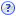 NavigationShould you need to correct something on a previous page, you may use the back button or click on the tab needing to be corrected.  Select “Leave this Page” from the pop-up window.  You will also have the opportunity to make corrections from the review screen prior to submission.System TimeoutThere is a two (2) hour timeout whether active or inactive.  PERMITS ONLINE does not automatically save your work, so you will lose any information you have not saved should the system timeout.  We suggest you use the system’s “Save and Resume Later” feature often.  If there are required fields on the page you are trying to save, you may enter a single character in the required field(s) to allow you to save.  When you resume the application please be sure you complete the fields in which you placed a single character.Application Contacts and AddressesWithin various PERMITS ONLINE applications, there are five different types of Application Contacts, which identify addresses and primary contact persons associated with each application. Officer-Owner – This contact refers to an owner or officer of an applicant company.  This contact information is provided in the “Application for Owner Officer Information. “ Application Contact - This contact is the primary person with whom TTB will discuss application information and who will receive email notifications from TTB about the submitted application.  This may be a consultant or an owner, officer, or other employee representing the applicant company.  We recommend at least one Owner or Officer be added as an Application Contact.  See “Adding Additional Application Contacts.”Business Headquarters - This contact includes information about the primary person within the applicant company with whom TTB will, if necessary, conduct a phone interview about the proposed operations.  This person must have signing authority on behalf of the applicant business, and cannot be a consultant.In this section, you will also provide the applicant’s official company name and Employer Identification Number.  If the applicant is an organization, enter its name exactly as it appears on the organizational documents registered with the State, including punctuation and any abbreviations.  If a sole proprietorship, enter the name as you would like it to appear on your approved documents.  If a partnership (with organizational documents), enter all partners’ names as you would like them to appear on your approved documents.Mailing Address – This contact includes information about the address where you would like to receive mail from TTB.Premises Address – This contact includes information about the address where the proposed operations will take place.  In many cases, these contacts and addresses will be the same, and the option for auto-fill is available in some instances.  The auto-fill option uses the information from your PERMITS ONLINE user registration. Adding Additional Application ContactsAdditional Application Contacts may be added AFTER an application has been submitted.  Application Contacts must have signing authority listed in the approved application. If the individual you wish to add has signing authority, follow the steps below to link them to the approved application. If the individual does not have signing authority, you must file an amendment to add the individual as Power of Attorney. After TTB approval, the individual will need to Register with PERMITS ONLINE and create a new application entitled Request Access – Existing Data. Please follow the steps below to complete this application. Log into PERMITS ONLINE   Click on the “Create A New Application” link     Select “Request Access – Existing Data”   Enter the information for the new Application Contact Identify the Application Tracking Number, Permit / Registry Number, or EIN of the application(s)/record(s) to which you wish to be linked.Check the box for the Penalties of Perjury statement   Review and SubmitRequired Fields and Non-Applicable FieldsWithin each application, there are required fields which you must complete.  These required fields are marked with a red asterisk *.  Certain fields can become “required” based on your answers to previous questions.  Likewise, certain questions will become unavailable, or “grayed out” based on your answers to previous questions.Be sure to read the general help for each application information section, as some sections may not be required based on your proposed operations.  This is especially true of the “Application Tables” page of the Application for OOI.  Tracking NumbersPERMITS ONLINE generates several types of tracking numbers. If you begin an application and save it prior to submission, you will receive a Temporary Tracking Number.  You may reopen the application, and complete and submit it at a later time.  An example of a Temporary Tracking Number is 2010-TMP-003245.  If you have been assigned a TMP number, your application has not been submitted.Once an application has been submitted, you will receive an email providing you with an Initial Tracking Number.  If you previously received a Temporary Tracking Number by saving an incomplete application, that number is no longer valid once the application is submitted.  An example of an Initial Tracking Number is IW-2010-00165.The IW in the Initial Tracking Number stands for Importer/Wholesaler.  In this example, a customer completed a New Importer/Wholesaler (IW) application, and could have applied for approval to become an importer, a wholesaler, or both.For original applications, you may receive a second email providing you with one or more new Application Tracking Numbers after TTB initially reviews the application and accepts it as complete enough for further processing.  If you received a second email containing an Application Tracking Number, it replaces the Initial Tracking Number and the Initial Tracking Number is no longer needed.For an Application for OOI, as well as for most Amendments, the Initial Tracking Number you receive is also your Application Tracking Number.You may check the status of your application 7 days a week, 24 hours a day using these tracking numbers.  Samples of Tracking NumbersSave and Resume LaterWhile completing an application in PERMITS ONLINE, you may choose to click “Save and Resume Later” in the bottom right-hand corner of the page, if you run out of time or find that you don’t have all of the information necessary to complete the application at that time.The “Save and Resume Later” option works only if you have completed all of the required fields (and related information sections and tables) up to the point where you leave the application.  Do not use “Save and Resume Later” on amended applications as it will not save your information.  Once you click “Save and Resume Later”, you will be taken to the “Search For Applications” screen.  The application (with a Temporary Tracking Number) at the top of the page will be the application you just saved for later completion.  Write down the Temporary Tracking Number of that application.To resume the application later, you must select “Search Your Applications” from the PERMITS ONLINE Home page.  Next, select “Resume Application” at the end of the row for the correct Temporary Tracking Number.  The system will take you to the first page of the application.  You must select “Continue Application” to page through to the page where you left the application so you can continue completing the application information. Communication from TTBTTB will email you at various steps in the application process.  These emails will contain status updates and communicate actions you must take before we can continue to process your application.  Status changes may include, “Received”, “Incomplete”, “Pending”, “Review in Progress”, “Abandoned”, “Withdrawn”, “Denied”, or “Approved”.  In certain instances, you must log into PERMITS ONLINE to view additional information such as comments or instructions.Comments will be sent to you (if applicable) that notify you of missing required documentation (Initial Review), application data that TTB corrected (Specialist Review), or specific instructions or limitations regarding an approval or denial of your application (Manager Disposition).  To view these additional Comments about your application, use the following steps:Login into PERMITS ONLINEUse the “Search Your Applications” button to find your applicationClick on the application tracking numberClick on the arrow next to the Status barClick on the arrow button next to either “Initial Review”, “Specialist Review”, or “Manager Disposition”Click on the plus sign (+) box next to one of the above categories to reveal the specific commentsTTB will attach to your application any documents that indicate its final disposition.  This may include an approval letter, permit, registration, bond, power of attorney and other approval documents (as applicable) or information regarding a denial, withdrawal, or abandonment.  To access these documents, click on the arrow next to “Supporting Documents and Attachments.”  Then, click on the name of the document, and select “Open” to view, print, or save the TTB attachment.CollectionsIf you file multiple applications within PERMITS ONLINE, you may choose to organize your applications using a feature called ‘Collections’.  This will be especially useful if you are a consultant or if your company has multiple regulated operations or locations.  Once you have created more than one application, you may create Collections. 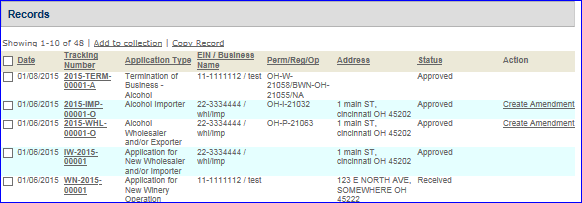 After selecting “Search Your Applications” from the Home screen, select the boxes next to the applications you wish to organize together in a collection and then click “Add to collection”.  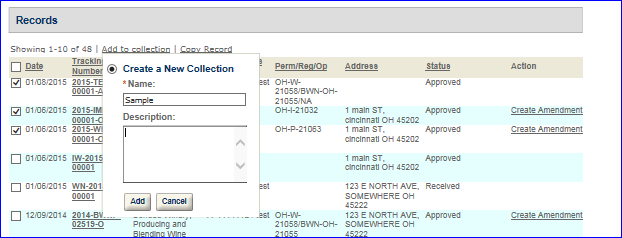 You may either create a new Collection or choose an existing Collection.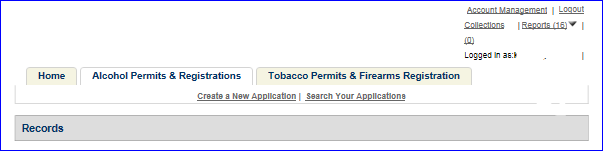 After your collection is created you may select the “Collections” button at the top of the screen, to open a collection folder and review all of the applications within that collection.  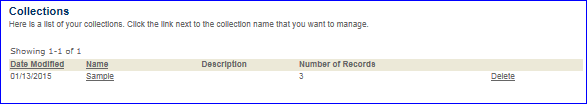 Please note, however, that all applications remain in the primary “Records” list even if they have also been selected as part of a collection.  There is no limit to the number of collection folders you can create.Viewing Your Application Data and AttachmentsTo view your application data and attachments after you have submitted the application or after you have saved the application prior to submission, you will need to log in, use the “Search Your Applications” button to find your application, and then click on the tracking number of the application.First click on the arrow next to “View Details” within the “Record/Application Details” section.  You may then open various subsections of your application by clicking on the plus sign (+) next to each subsection. To access and view any documents you have attached to your application, click on the arrow next to “Supporting Documents and Attachments”.  Click on the name of the document and select “Open” to view the attachment. To see the tracking numbers of any other applications (Initial Application, official Commodity-Specific Application, or Application for Owner Officer Information) related to the one you have selected, click on the arrow next to “Related Records/Applications”.  You can switch to one of those related applications by clicking “View” to the right of the application.Recreating Application Data on Certain TTB Forms 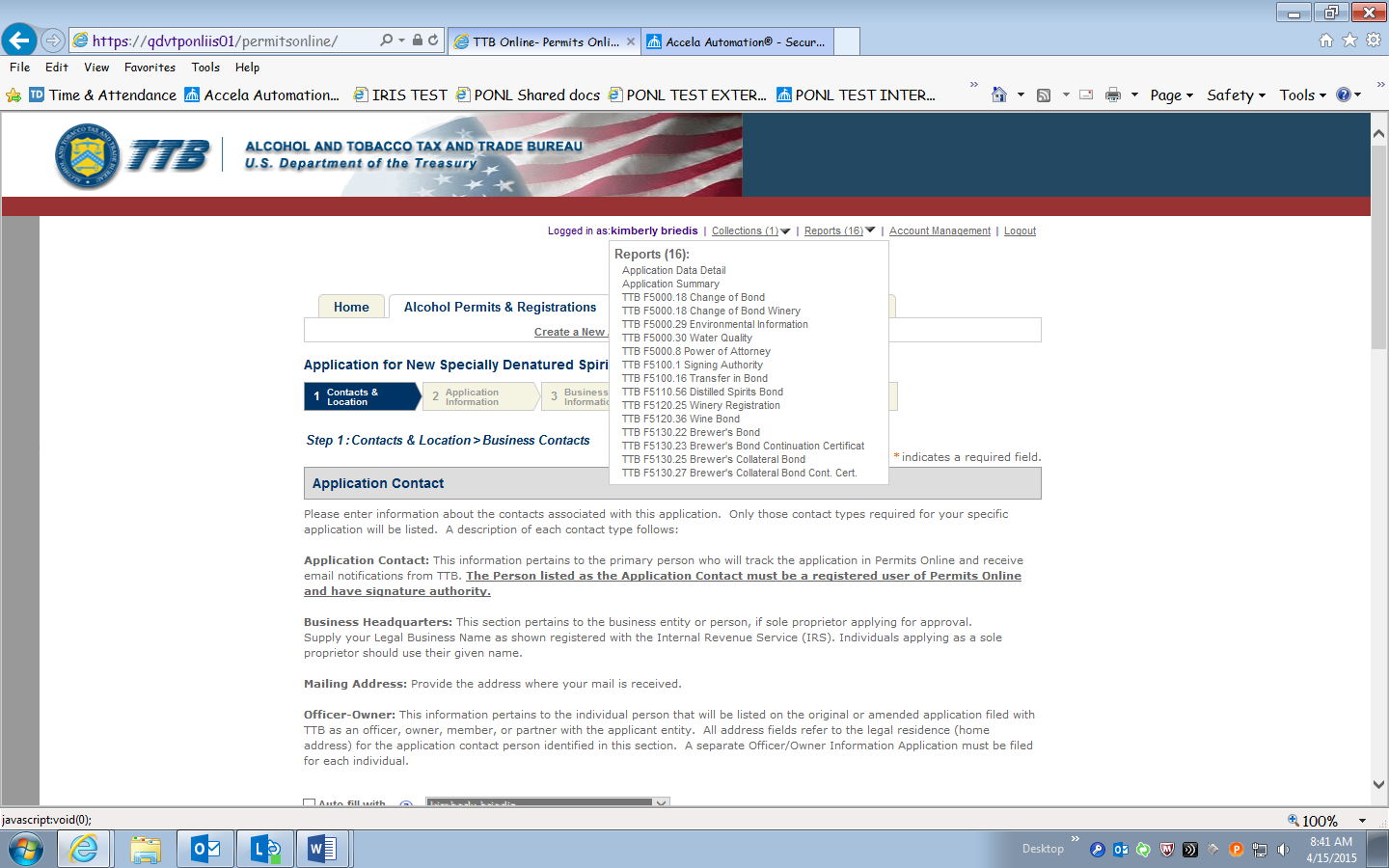 Bonds, Change in Bonds and Powers of Attorney require a signature before uploading.  You may create partially completed versions of these forms after you have completed your application. To do this, select “Search Your Applications” from the PERMITS ONLINE Home screen.  Then, select the Tracking Number of the application you wish to open and view.Next, click the “Reports” button at the top of the screen and select the form which you wish to generate.    Certain forms containing personnel data such as Date of Birth and Social Security Number aren’t available for privacy reasons.  These include TTB Form 5000.9, Personnel Questionnaire, and TTB Form 5100.24, Application for Basic Permit.  Please note that forms for other application types, including those forms not applicable to your application, are available in this list.  If you select a form that does not apply to your application, it will appear blank.Resubmitting an Abandoned or Withdrawn ApplicationIf your application has been abandoned or withdrawn you may use the “Copy Feature” within PERMITS ONLINE to duplicate the application you originally submitted.  This feature affords you the opportunity to review the application and make any necessary edits before submittal.   To “Copy” your application, Log into PERMITS ONLINE and follow the general steps below:Use the “Search Your Applications” button to find your application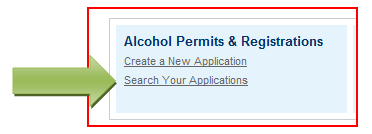 Place a checkmark in the box next to the application tracking number you wish to copy and then click the “Copy Record” link.  Note:  You can only copy the “Initial Tracking Number” application, not the Tracking Number TTB gave you after Acceptance of your Initial Application.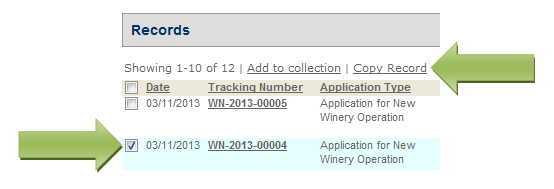 You will see a screen showing sections of the application that will be duplicated.  If you do not wish certain sections to be copied, simply remove the checkmark in the appropriate box and click the “Copy” button.  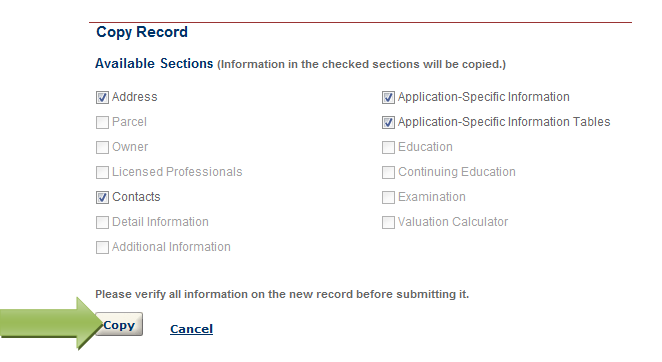 You will then be presented with the application information.  You should review each page for accuracy and make any necessary edits.  Click the “Continue Application” button at the bottom of each page of the application.  After completing the application, you will have the opportunity to review the application information one last time.  After you have ensured the application contains accurate information, click the “Continue Application” button.   You will immediately receive an email stating TTB has received your application and be given an Application Tracking Number.  Special CircumstancesIf you are submitting an amendment for a Change in Location from one state to another state file an original application for the appropriate commodity.  Applications for sake plants, experimental wineries and DSPs, vinegar plants, volatile fruit-flavor concentrate plants, AFP applications for science fairs and school experiments and pilot breweries must be submitted as paper applications.Permits Online Screen PrintsAFP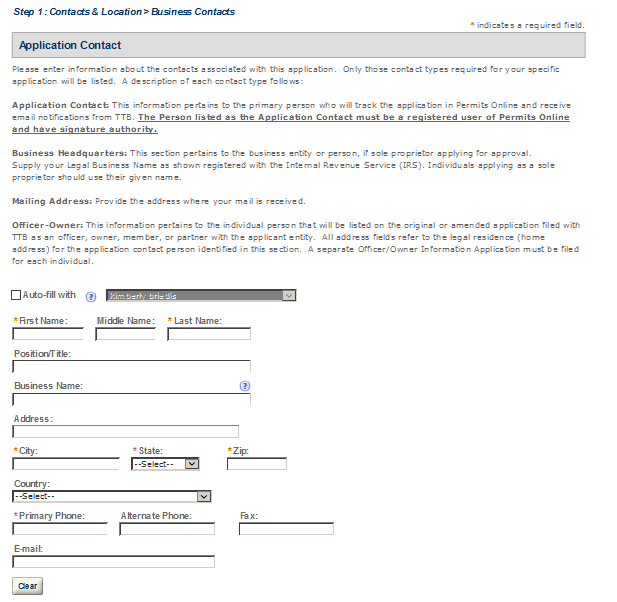 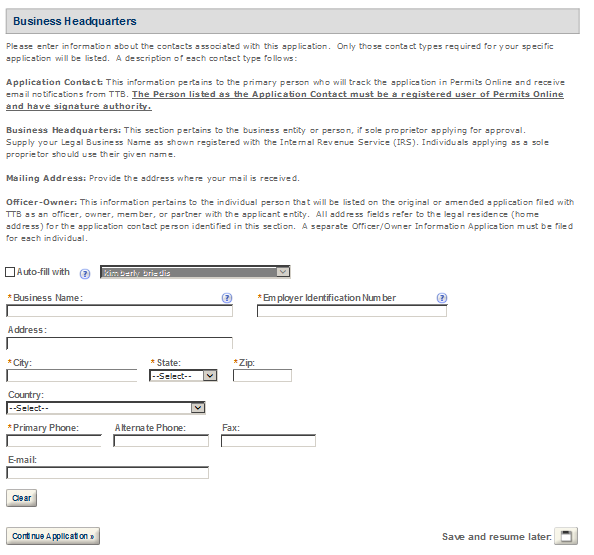 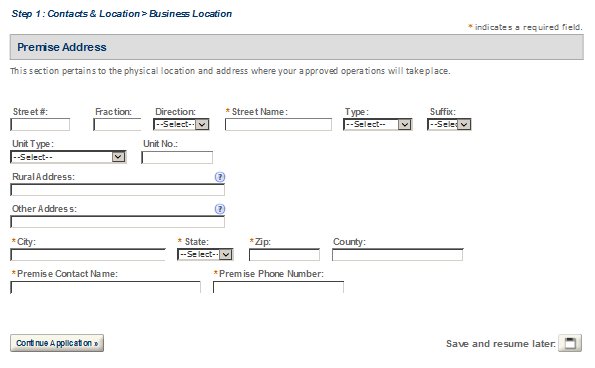 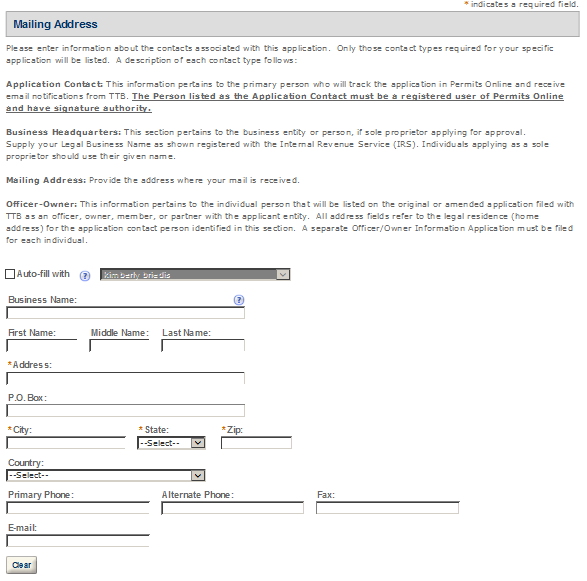 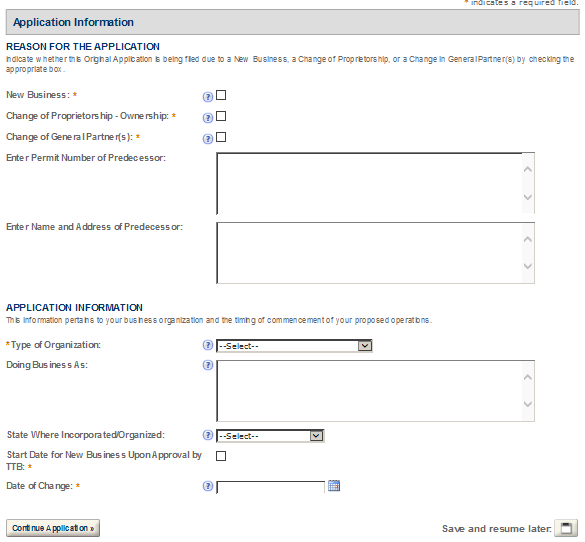 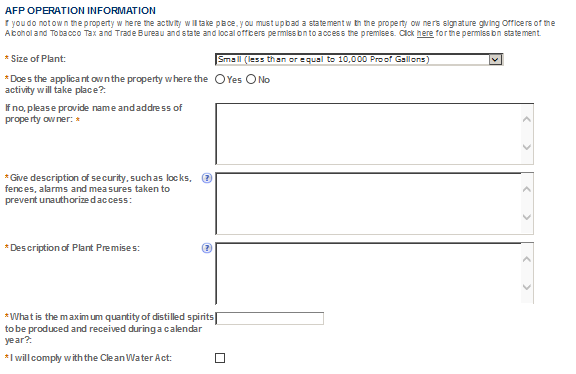 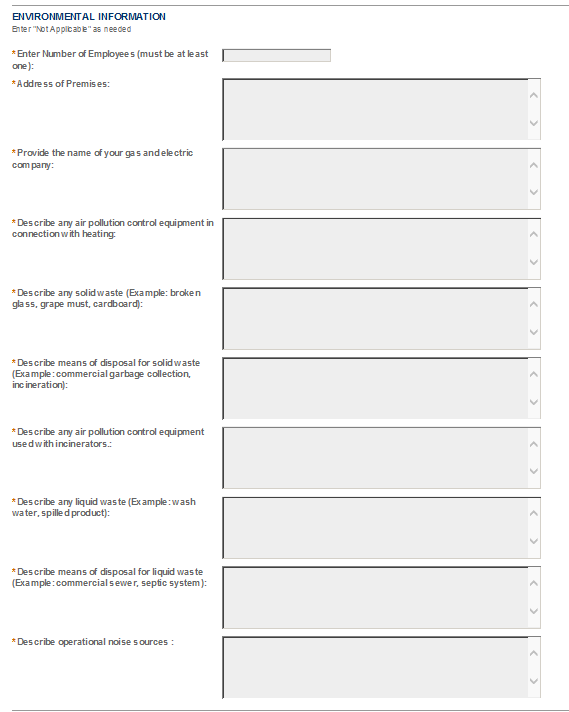 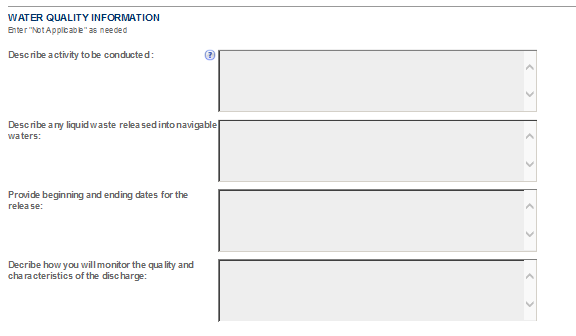 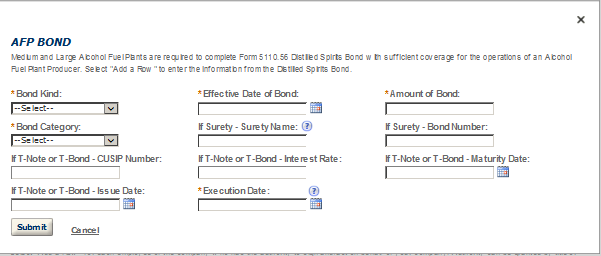 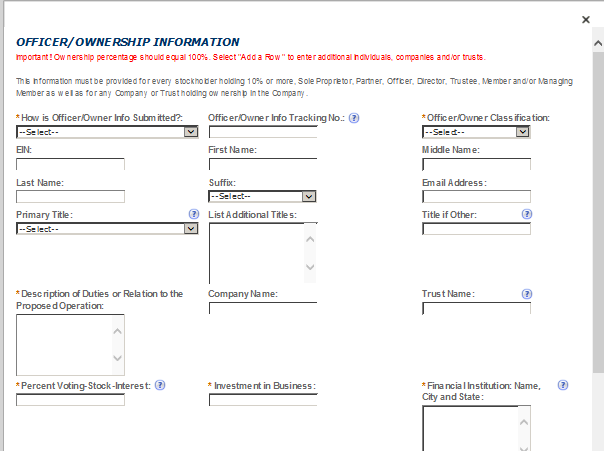 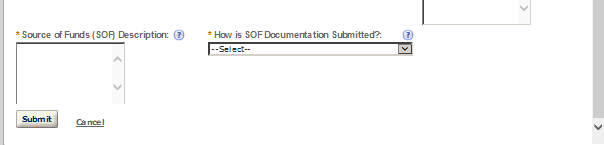 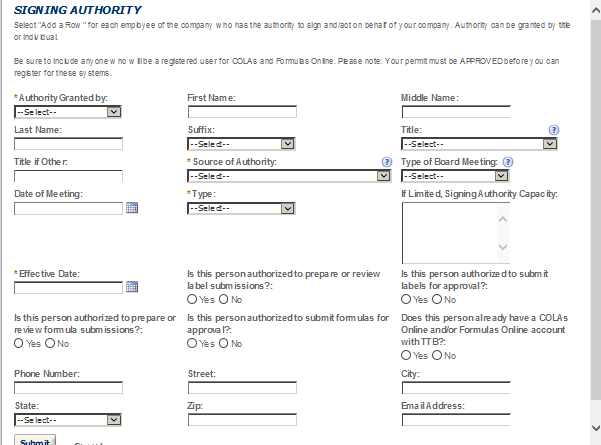 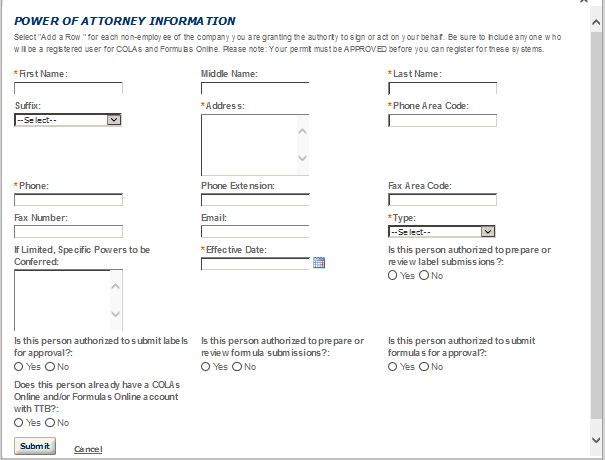 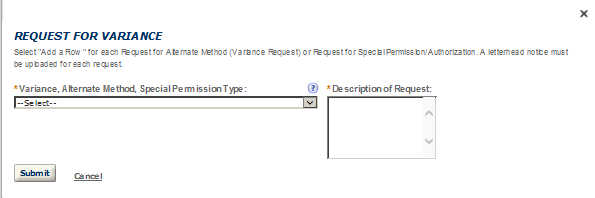 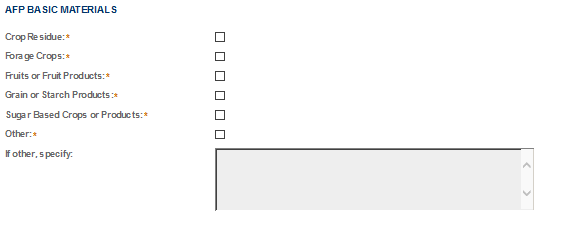 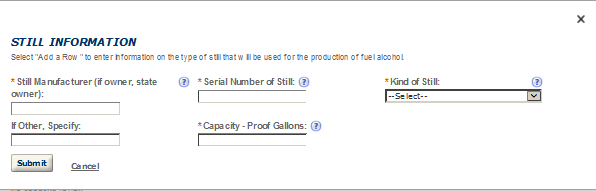 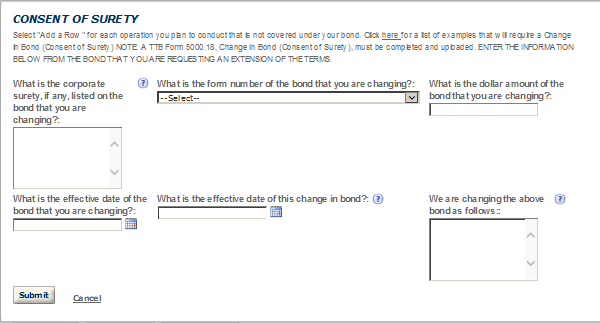 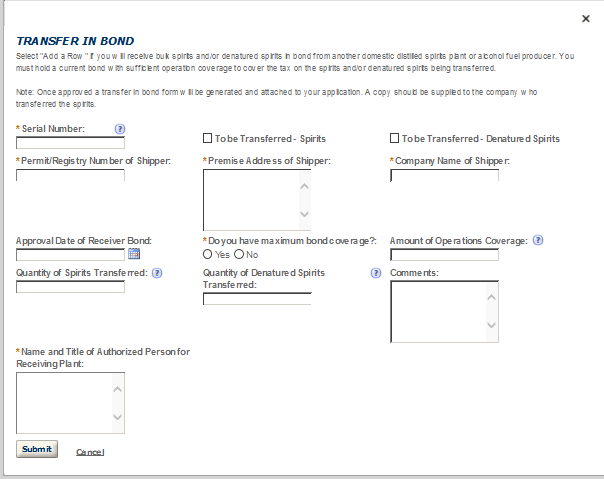 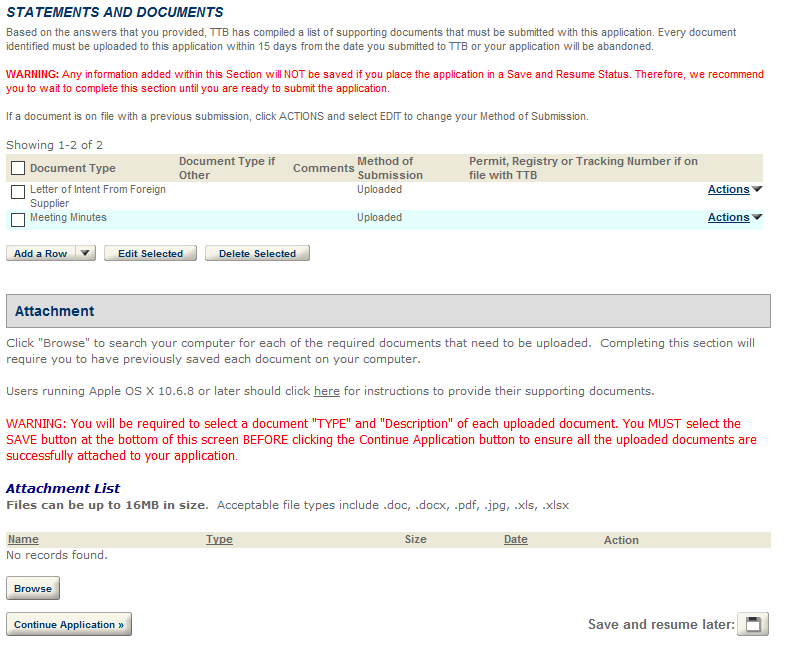 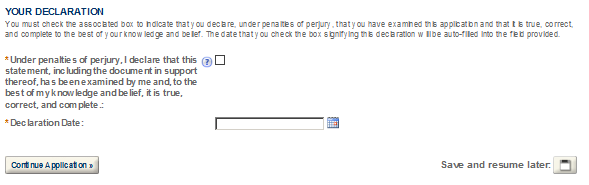 BREWERY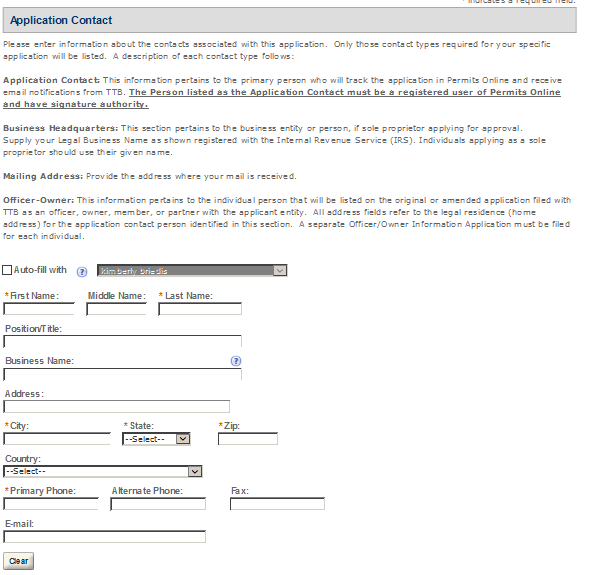 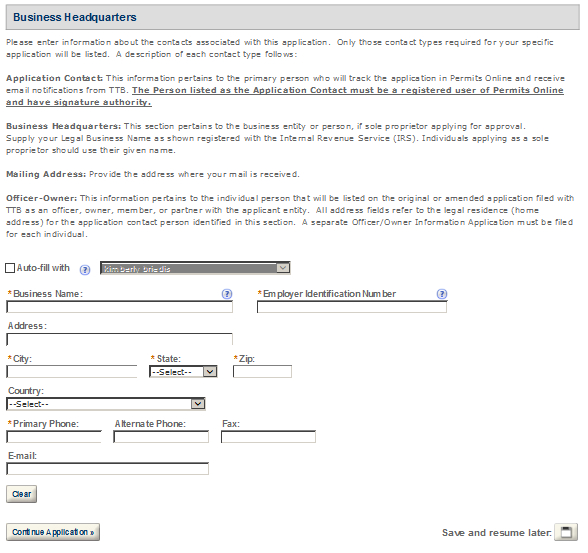 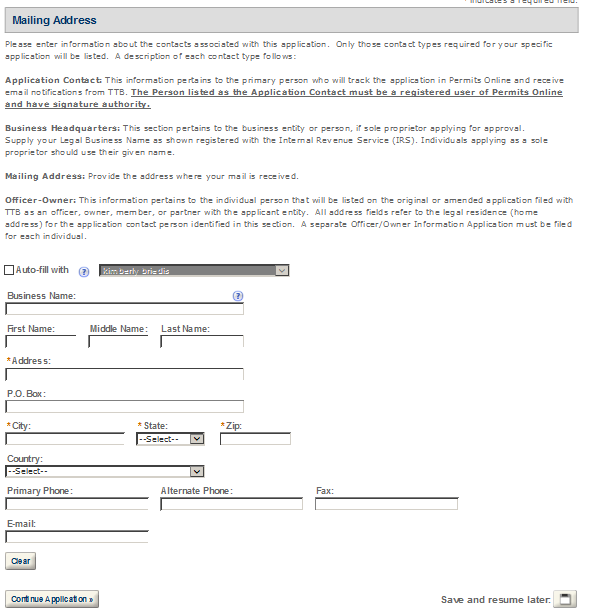 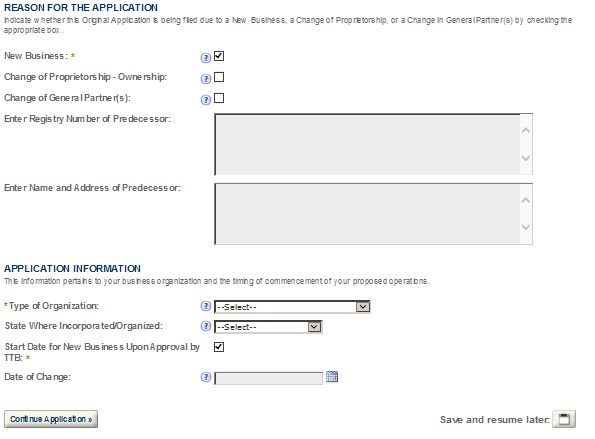 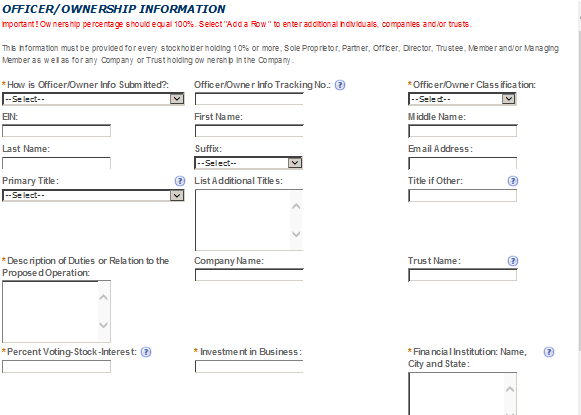 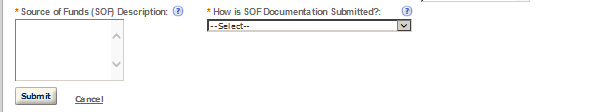 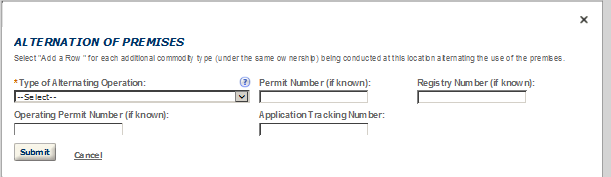 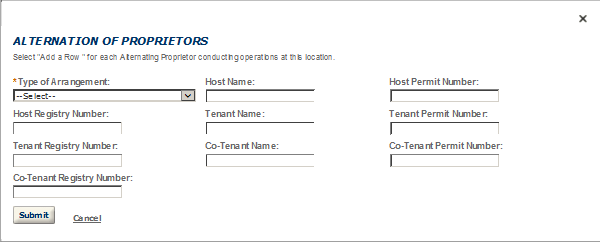 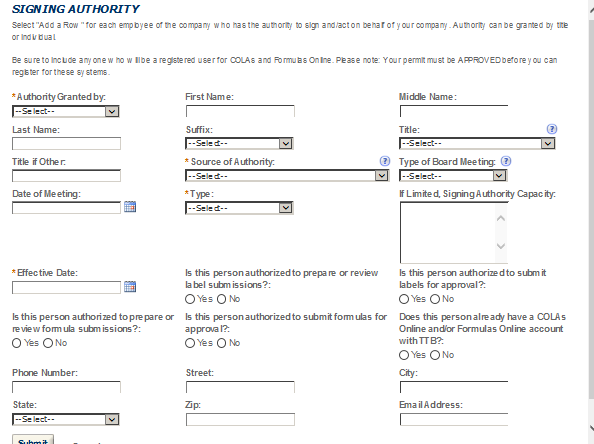 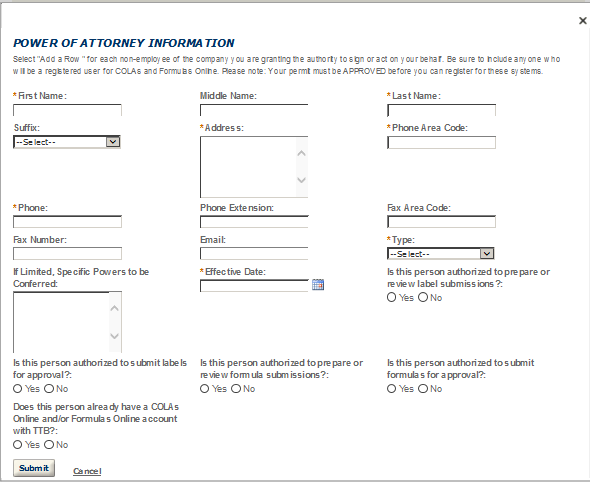 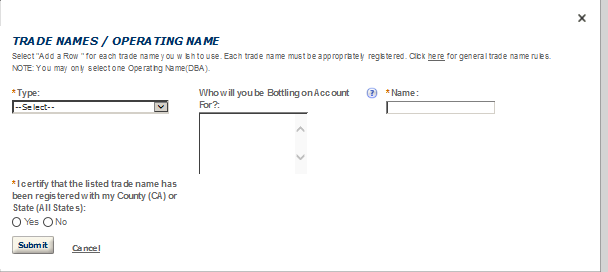 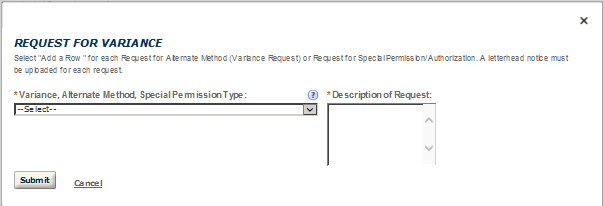 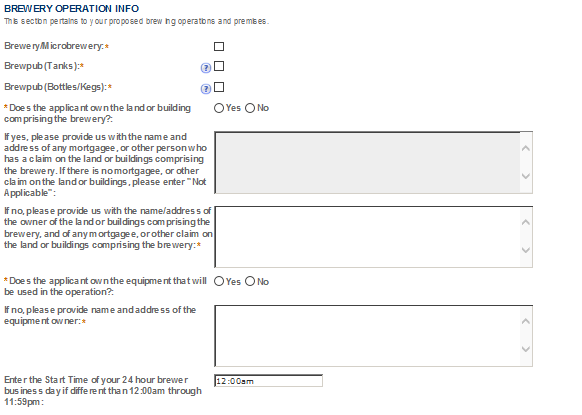 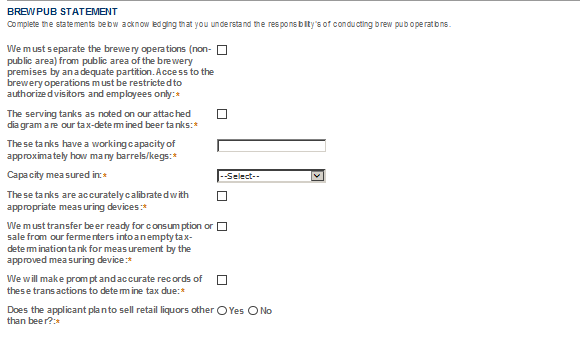 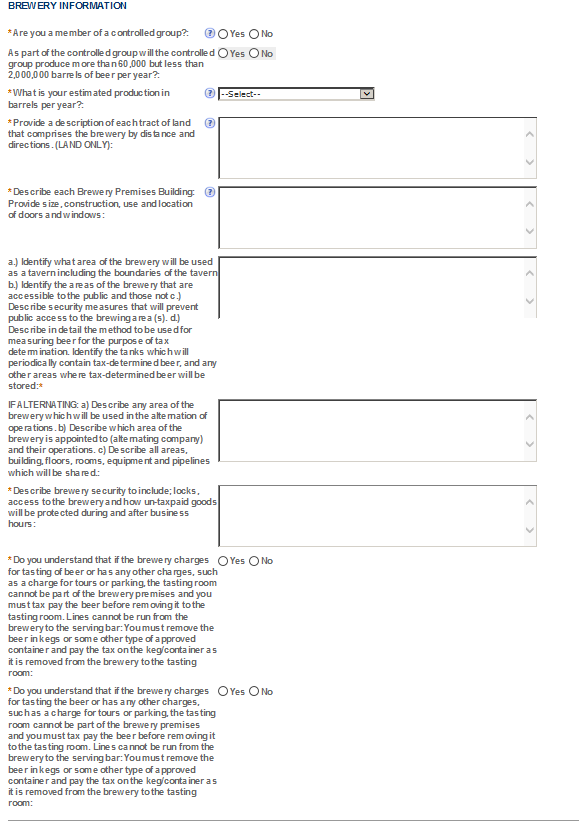 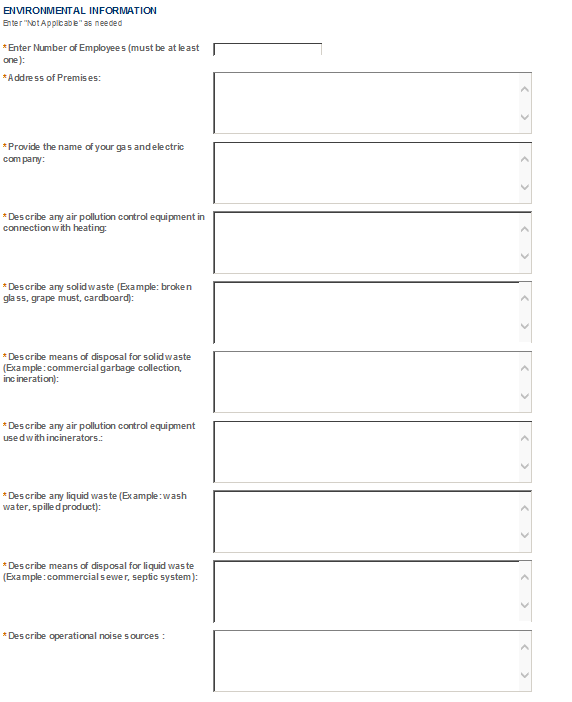 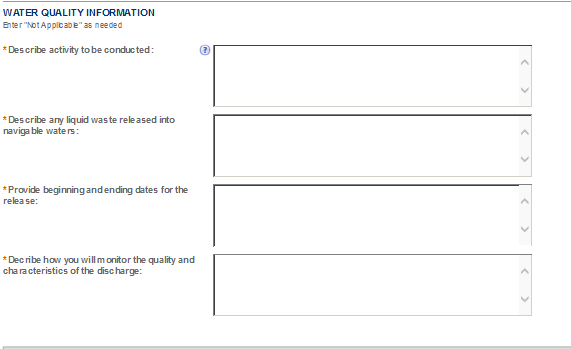 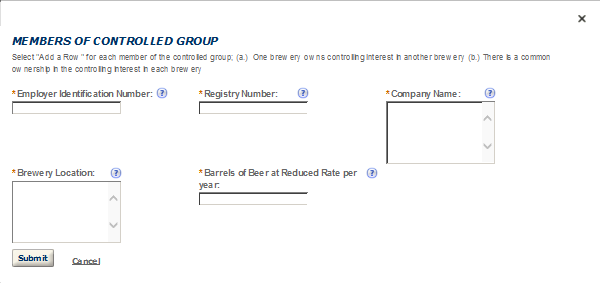 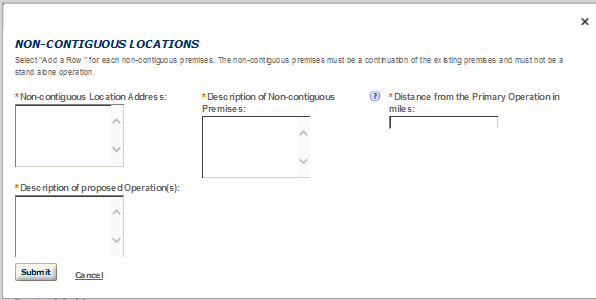 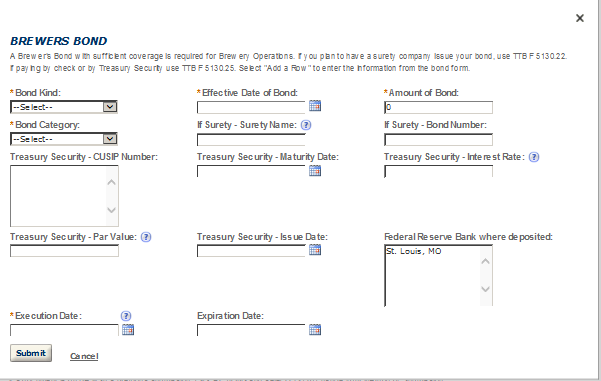 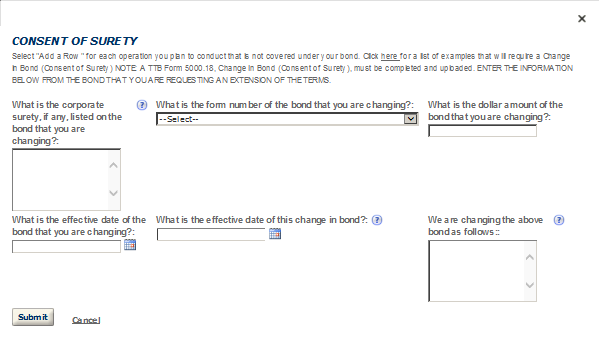 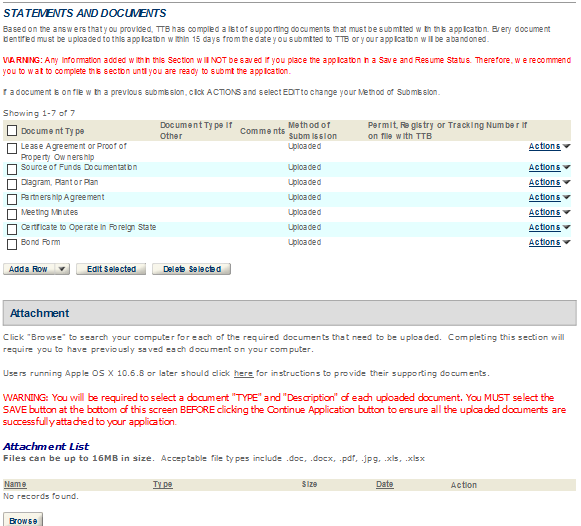 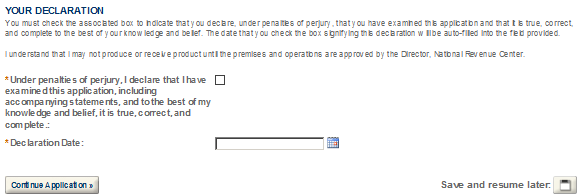 DSP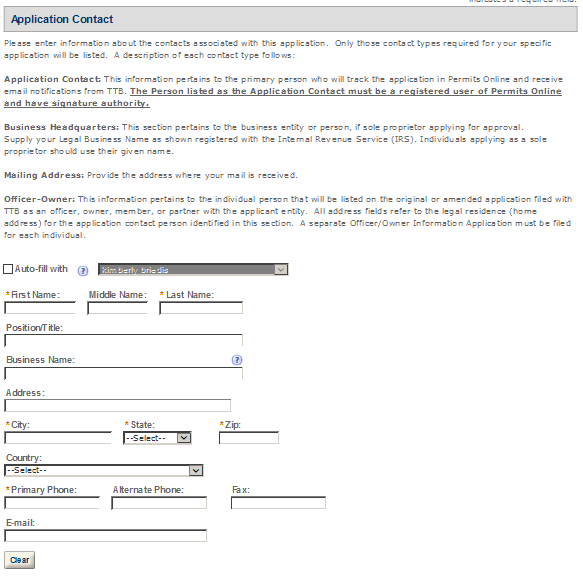 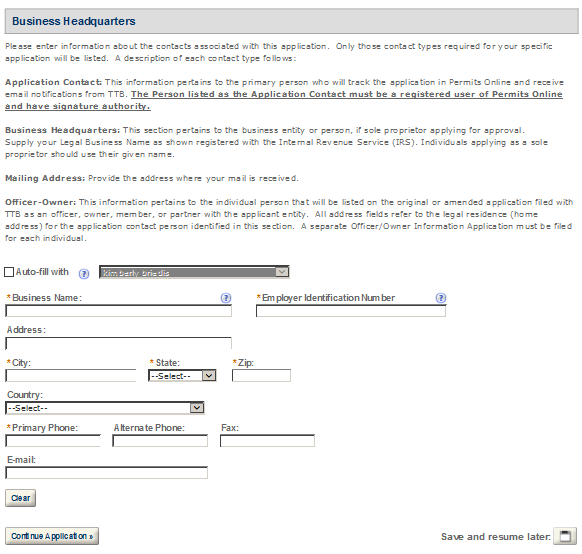 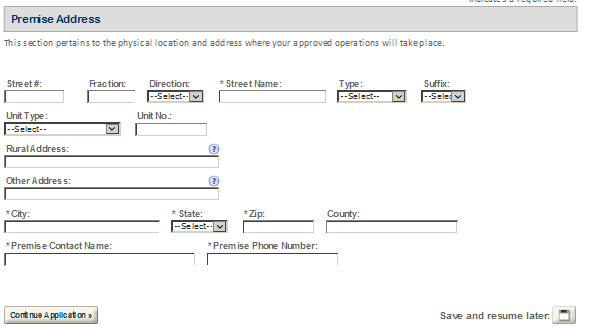 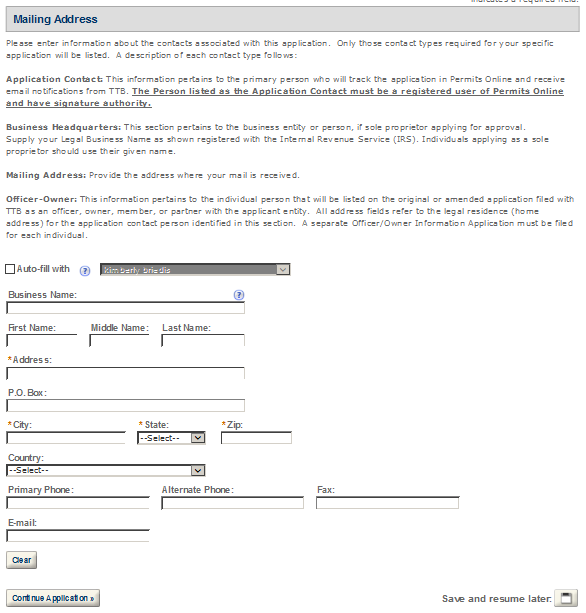 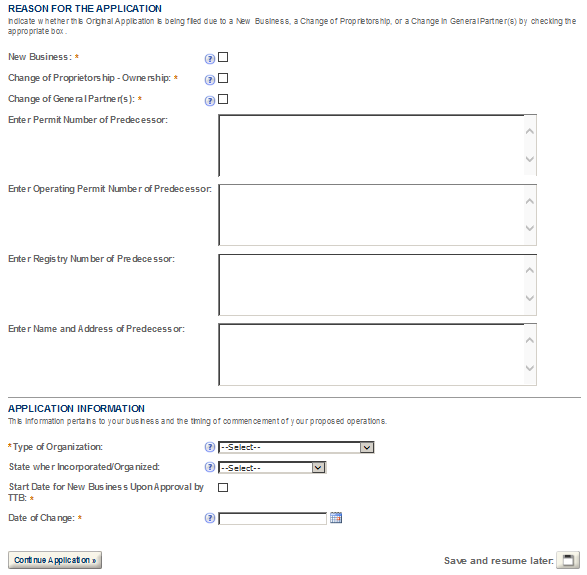 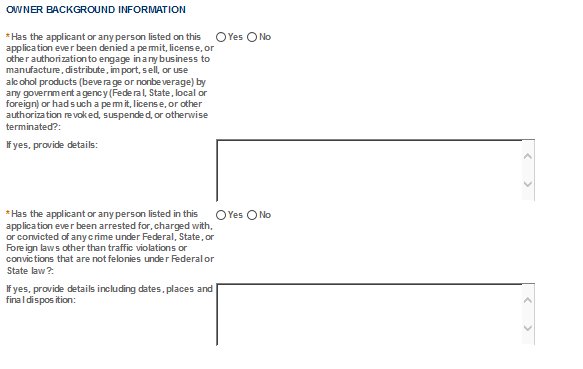 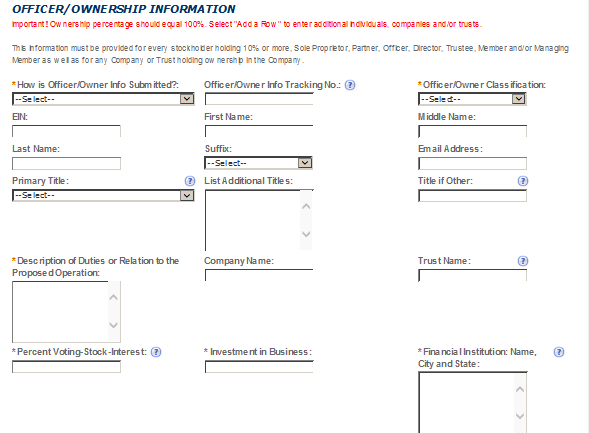 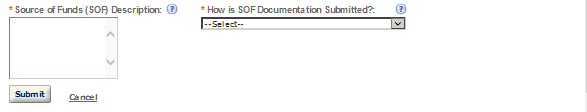 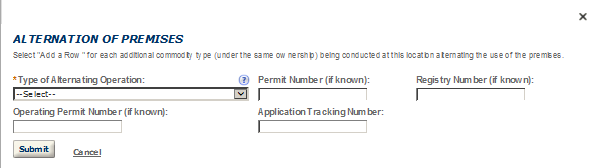 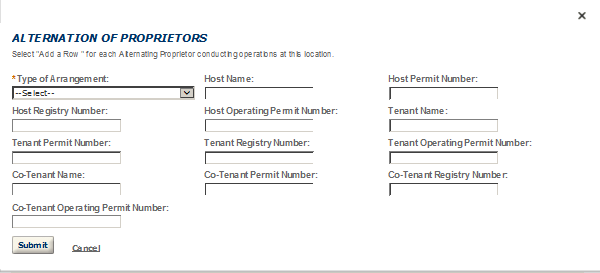 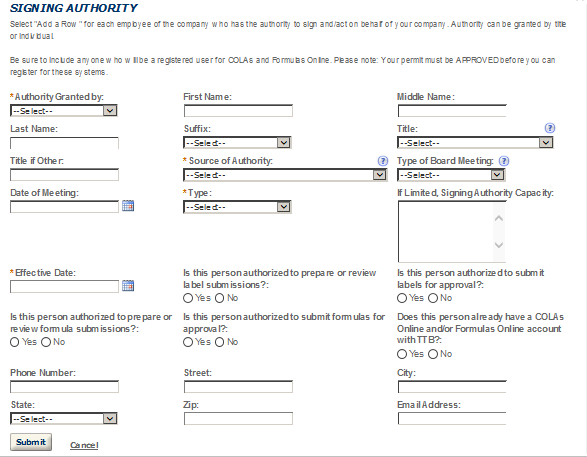 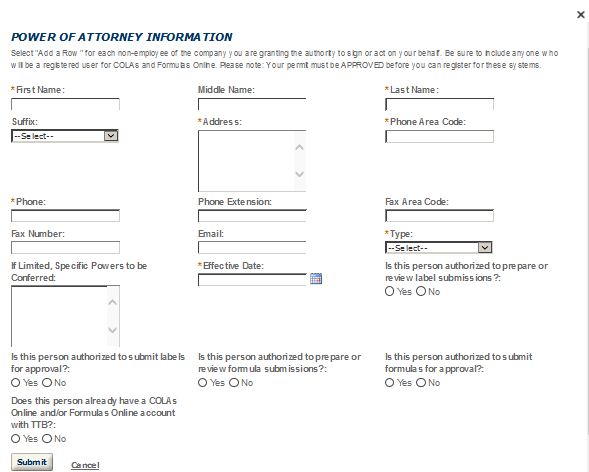 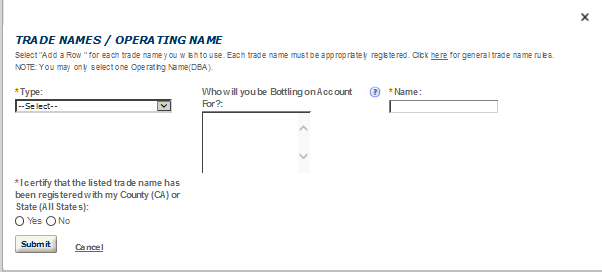 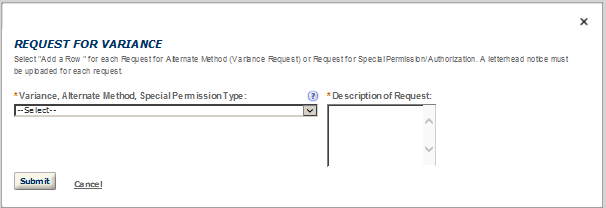 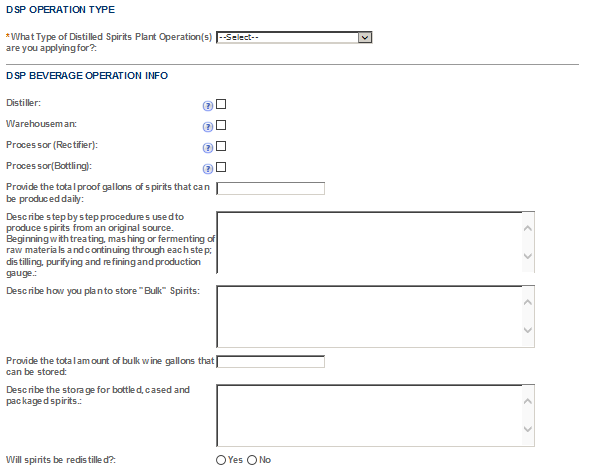 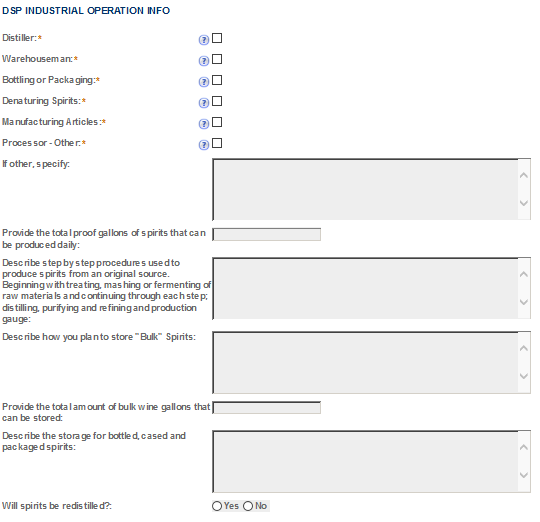 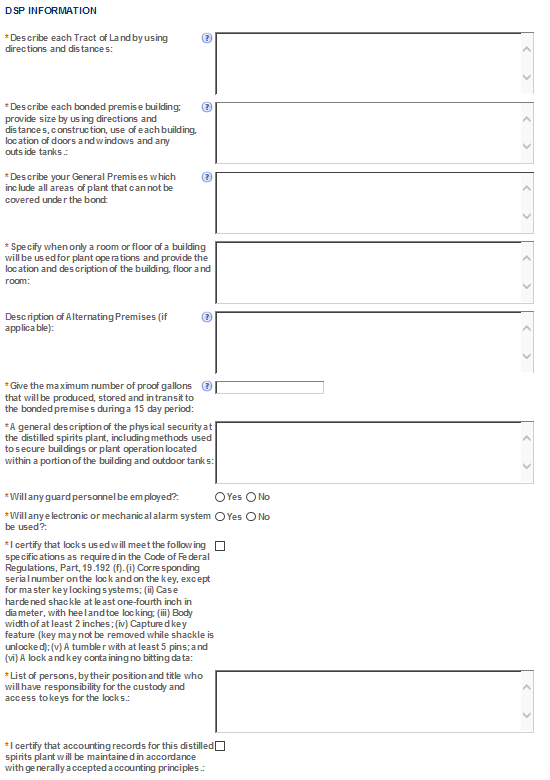 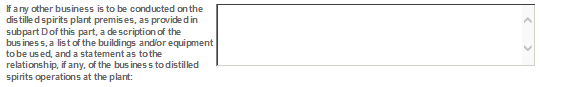 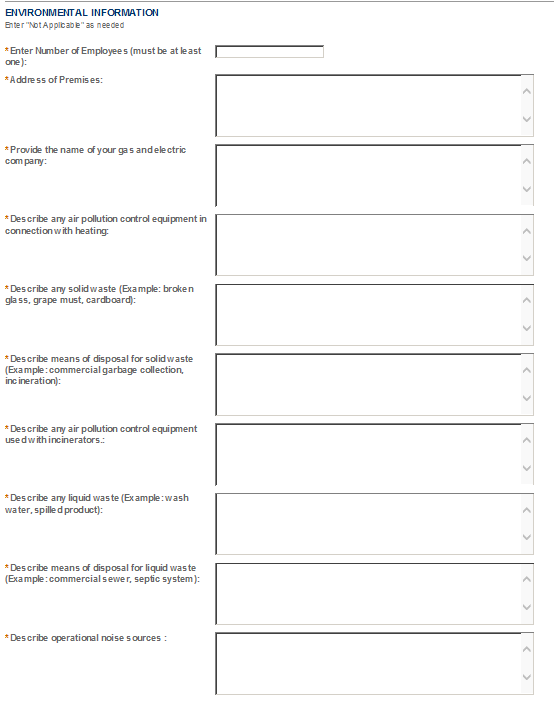 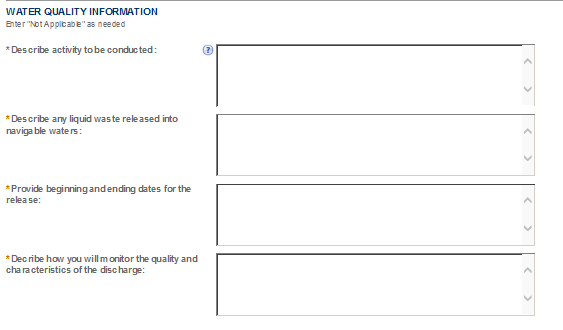 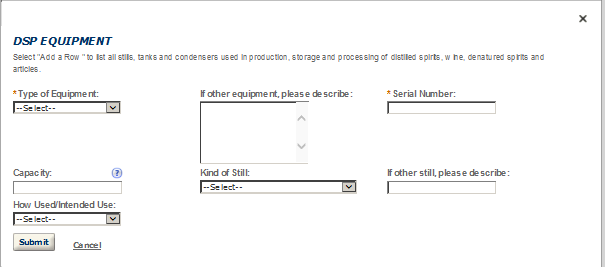 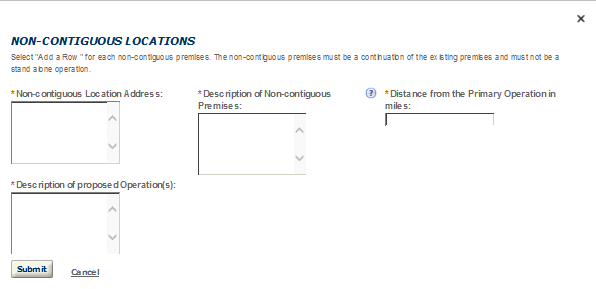 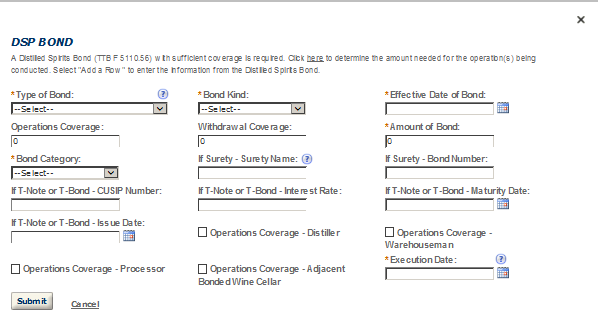 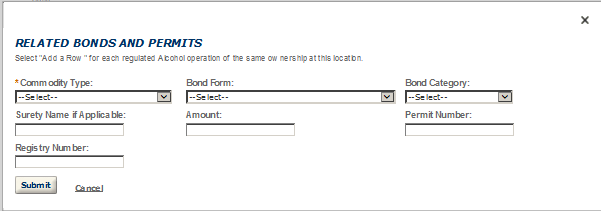 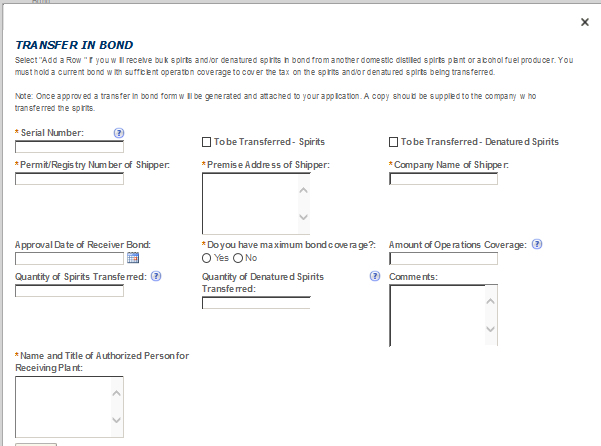 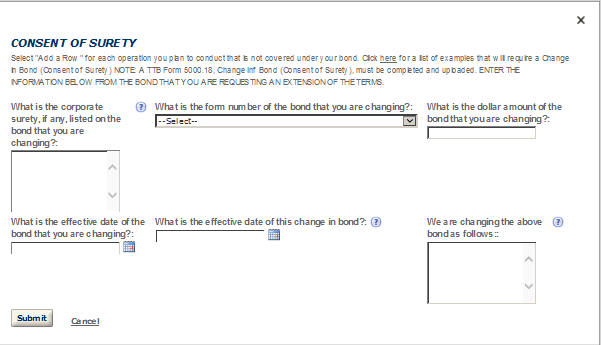 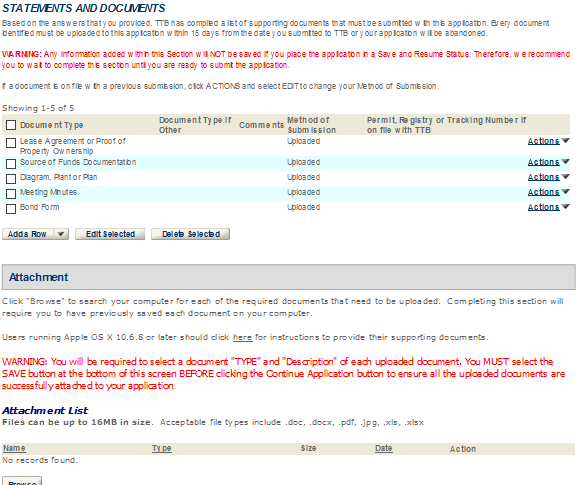 OWNER OFFICER INFORMATION APPLICATION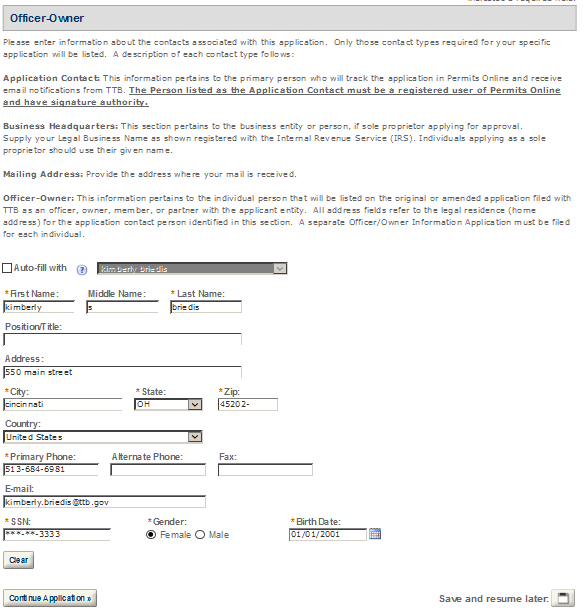 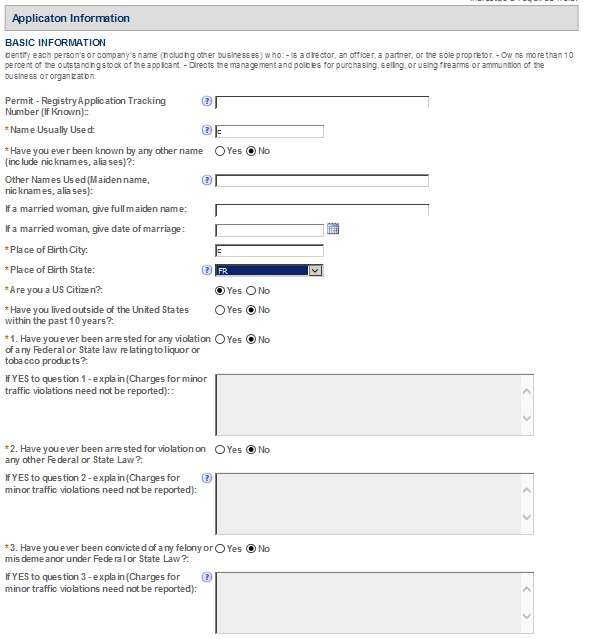 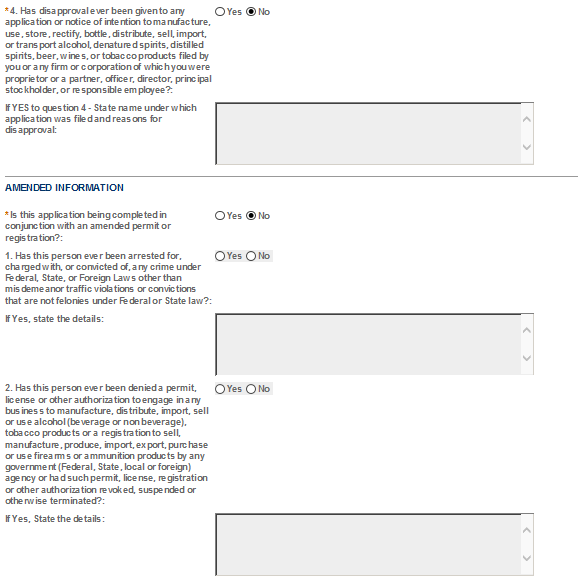 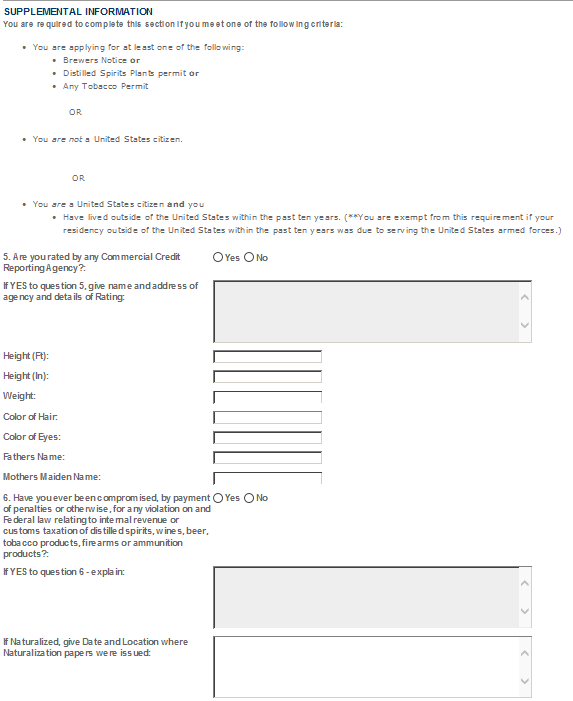 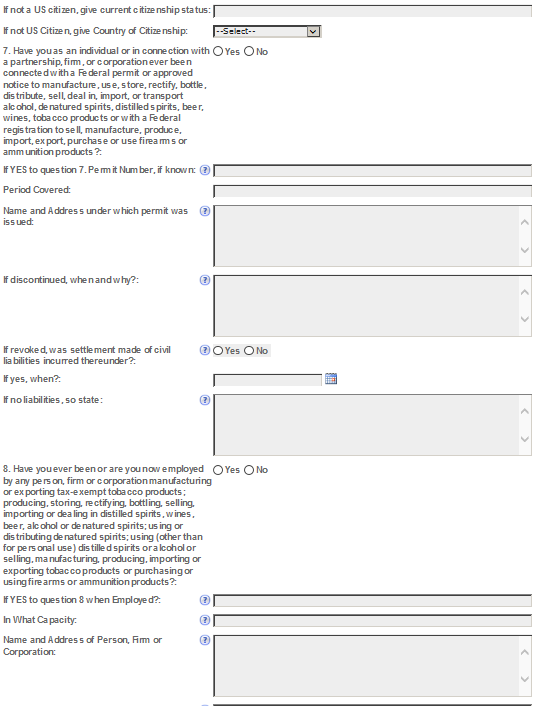 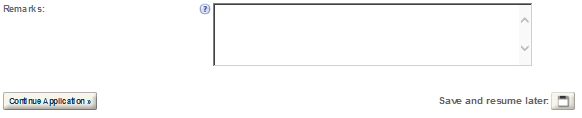 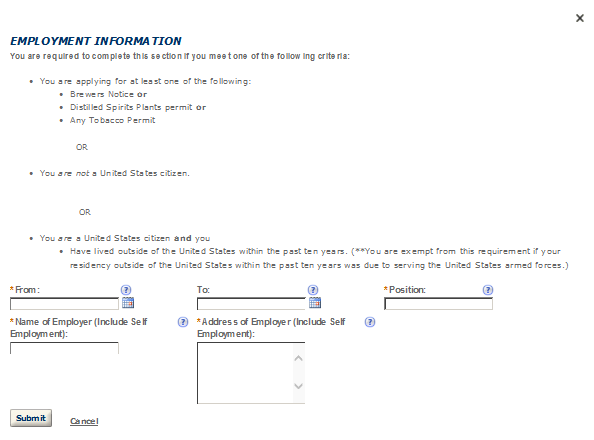 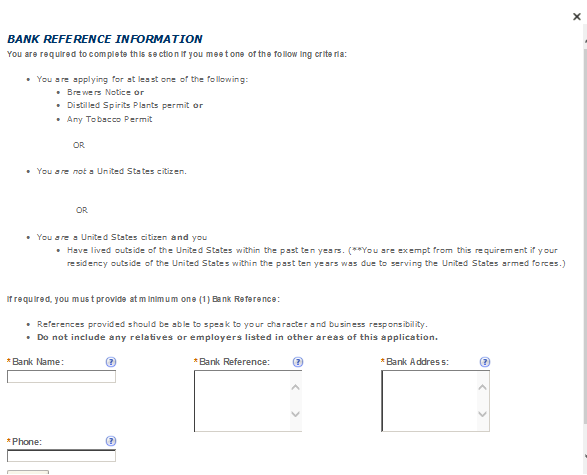 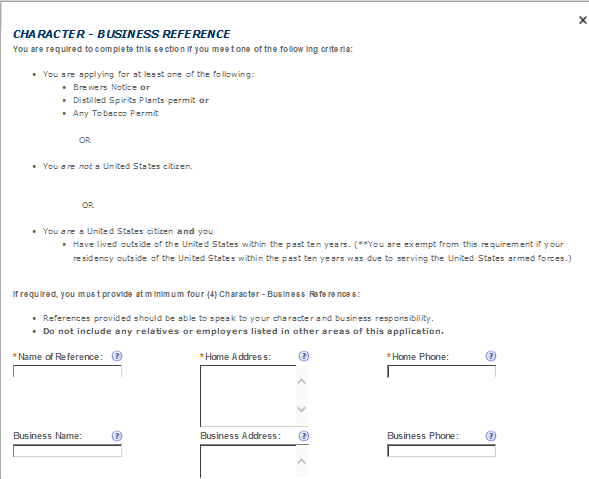 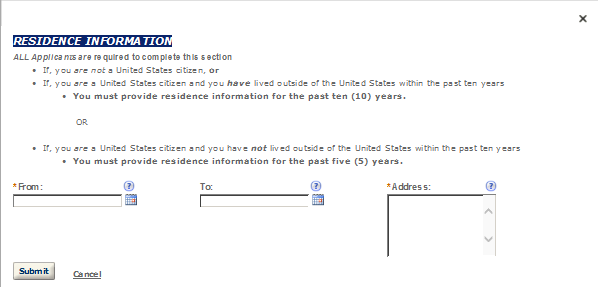 SDS – DEALER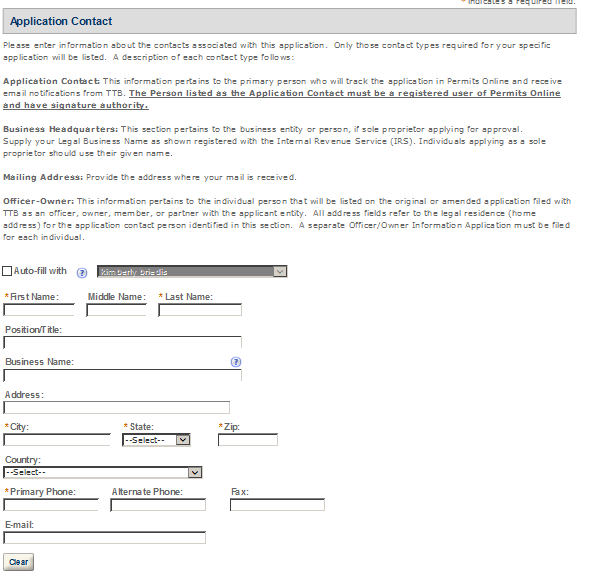 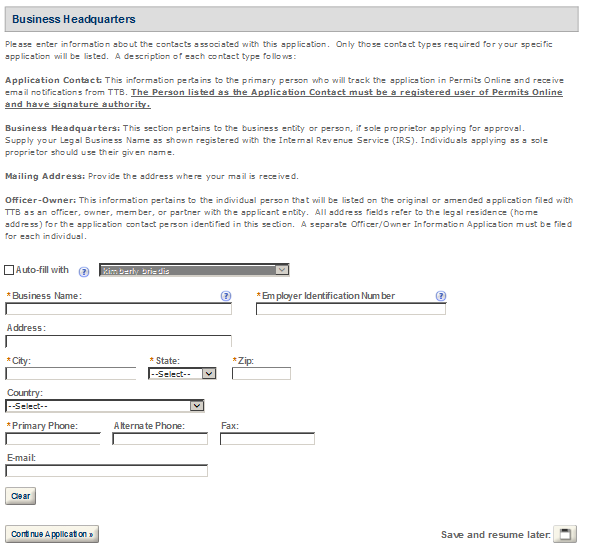 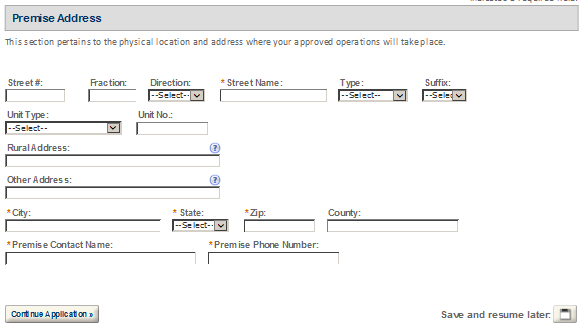 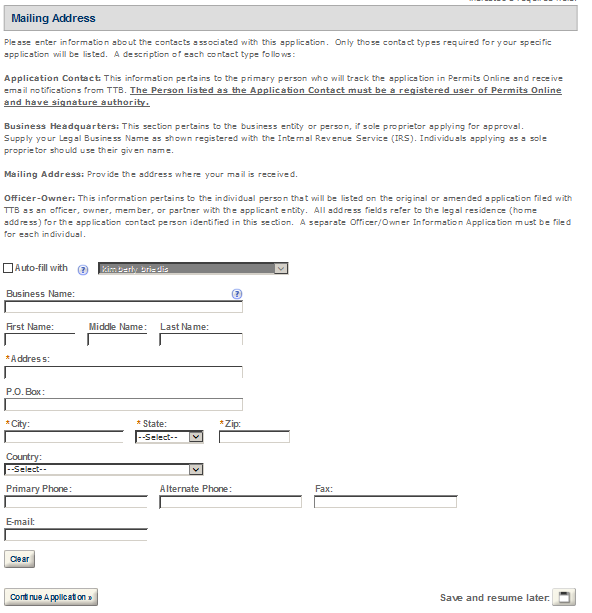 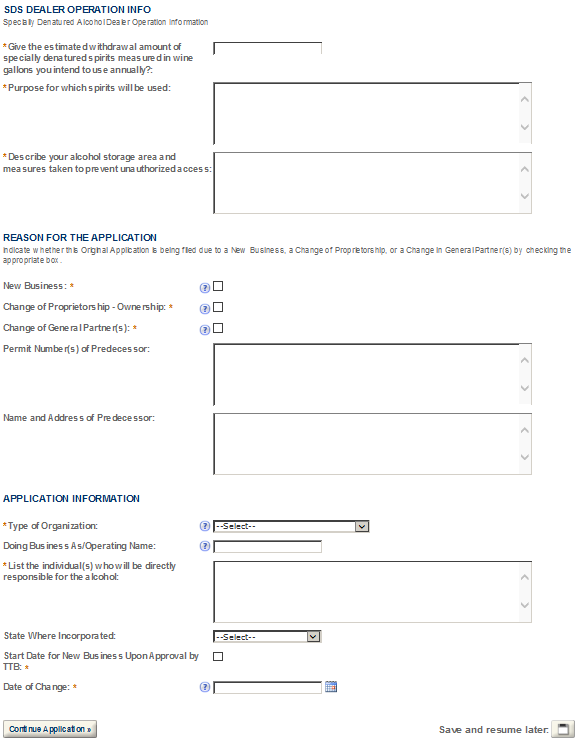 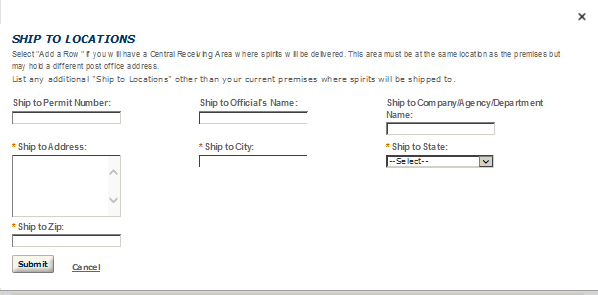 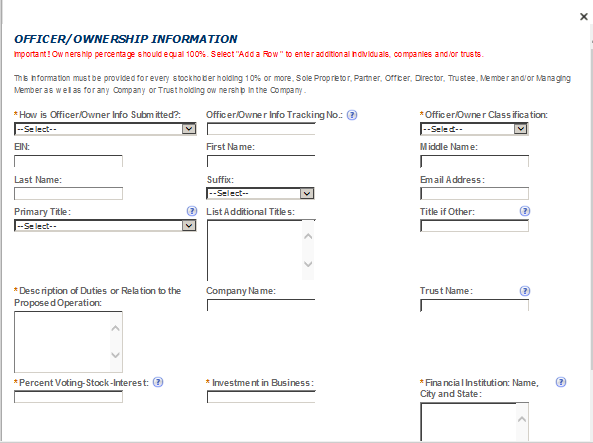 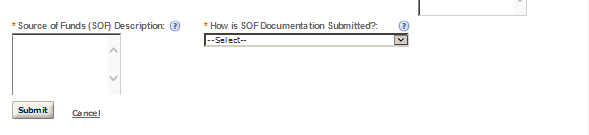 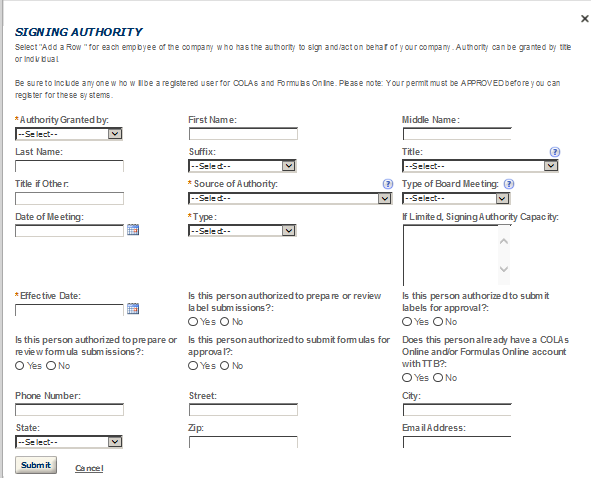 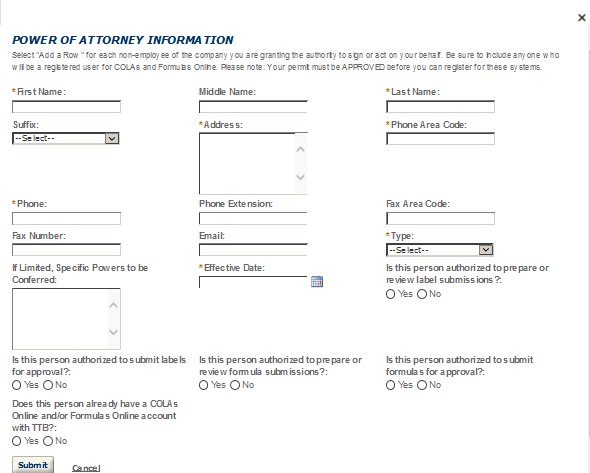 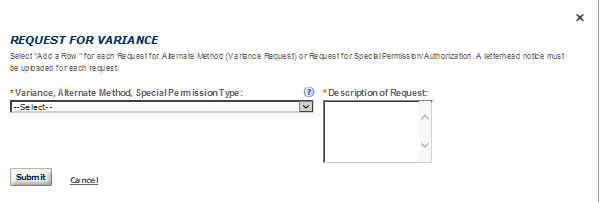 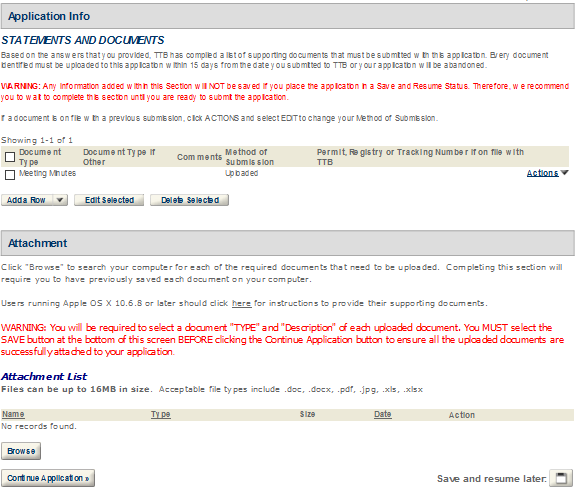 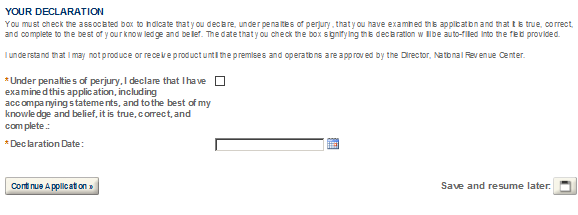 SDS – USER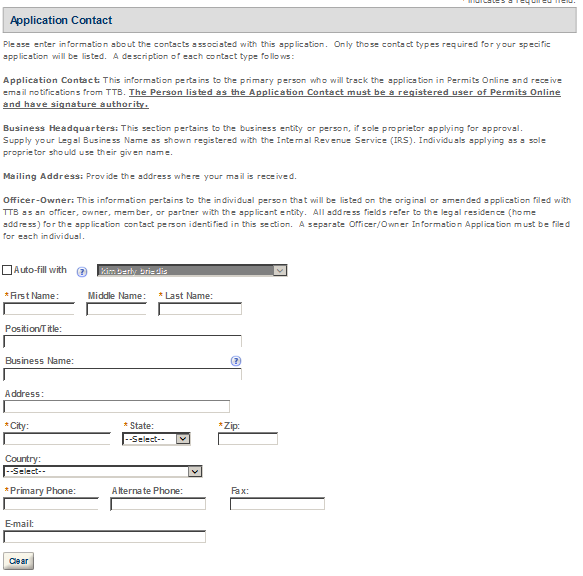 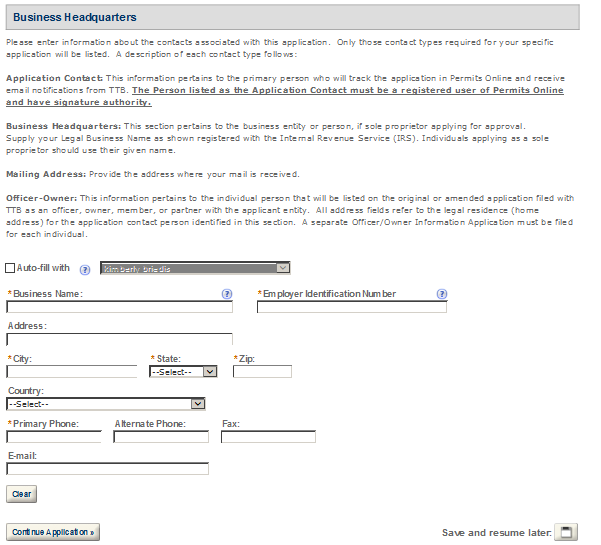 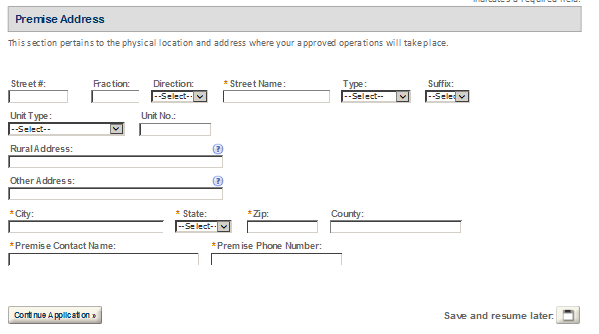 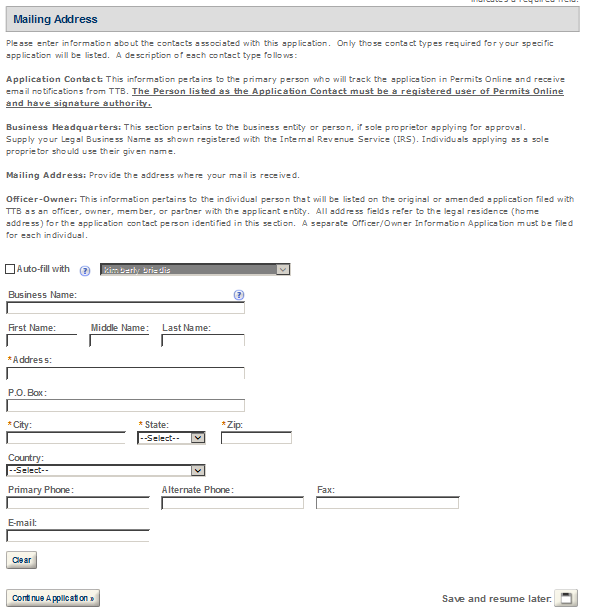 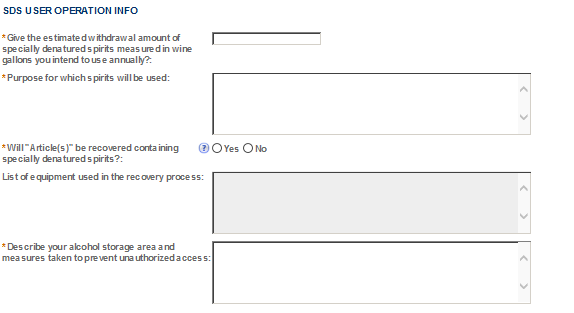 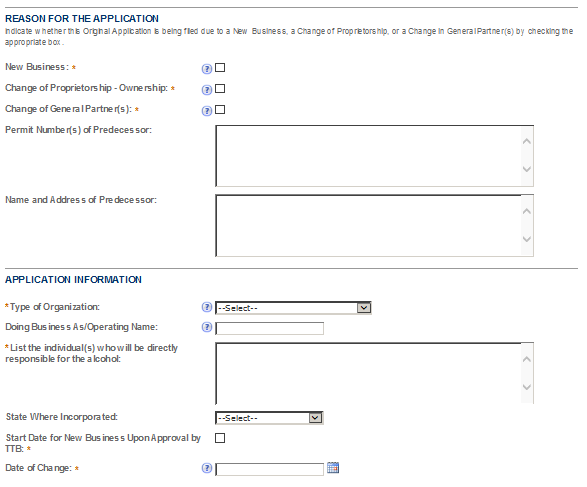 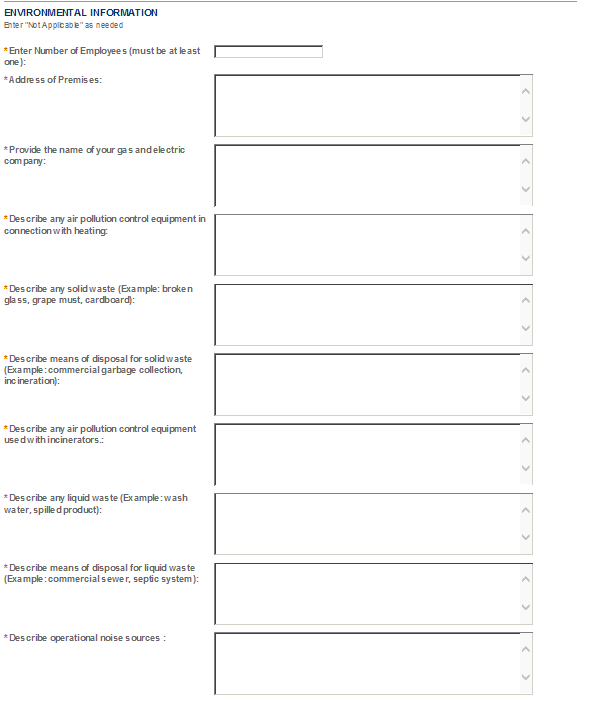 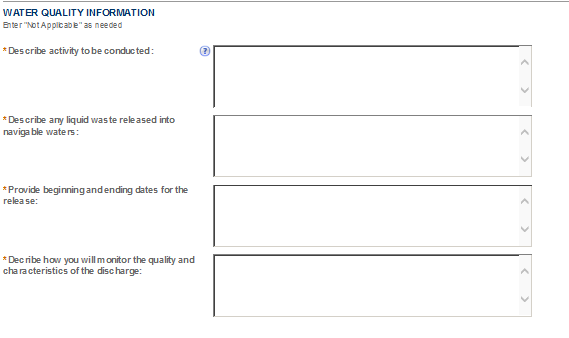 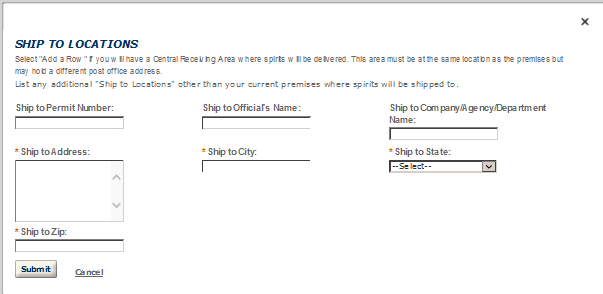 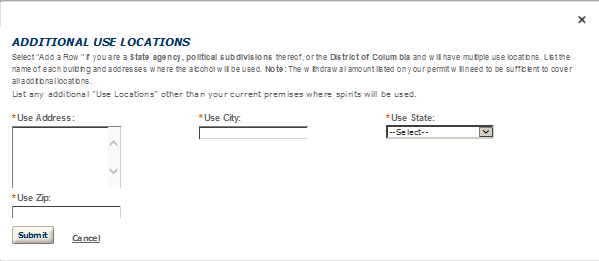 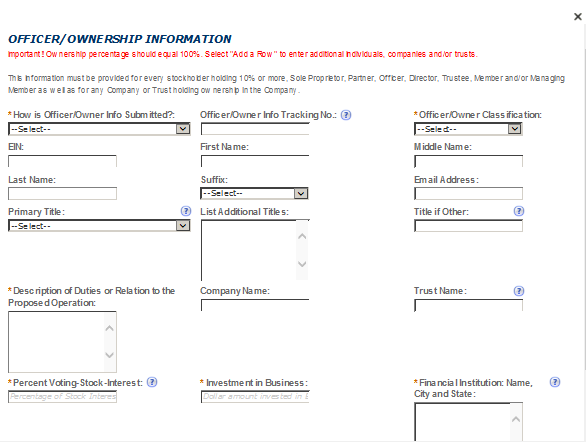 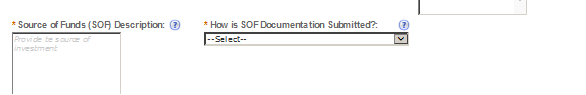 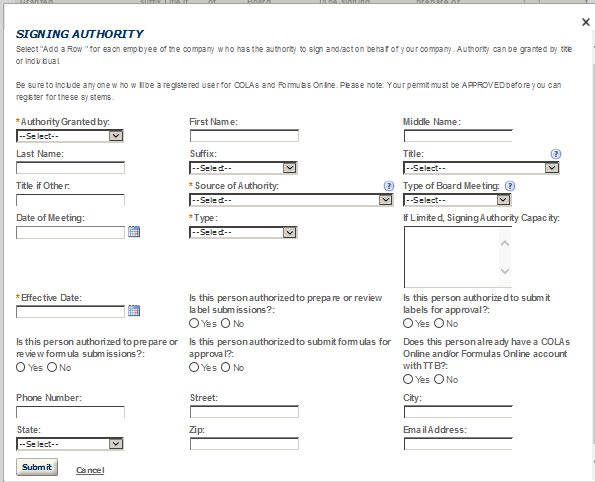 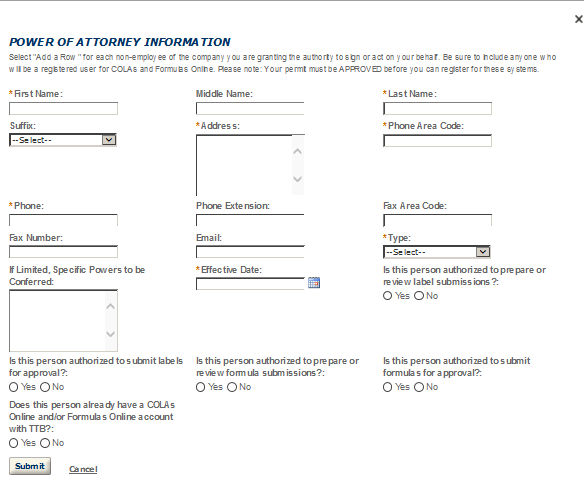 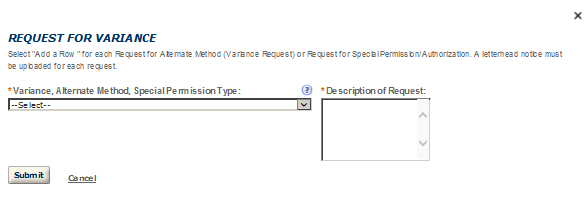 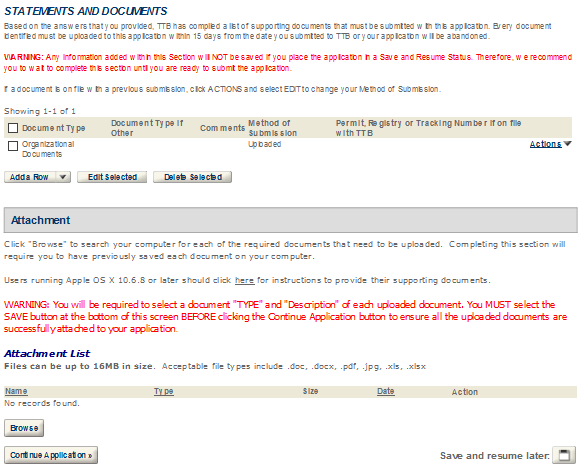 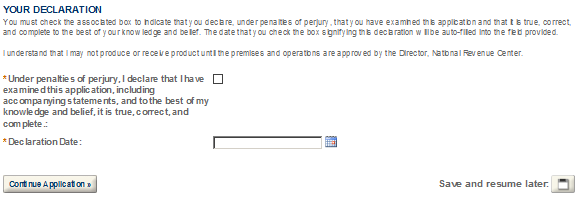 SPIRITS FOR USE BY US GOV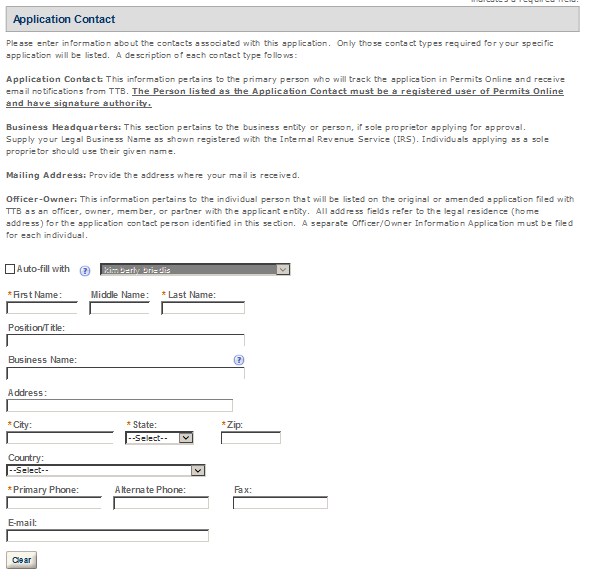 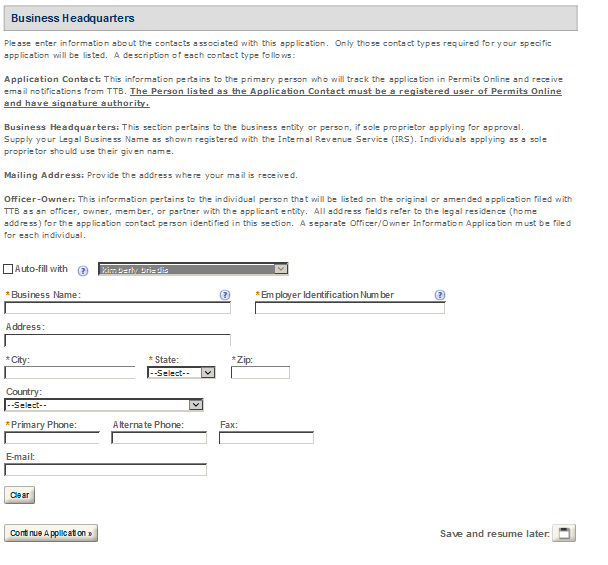 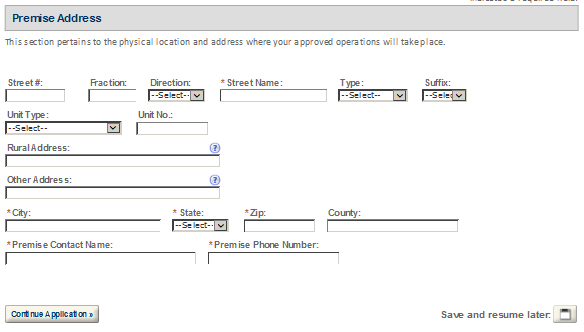 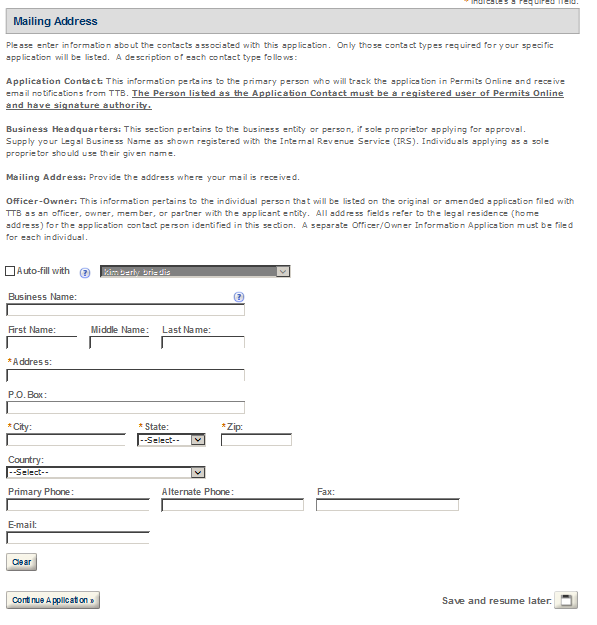 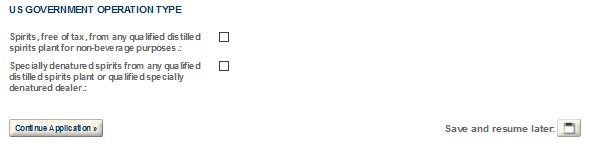 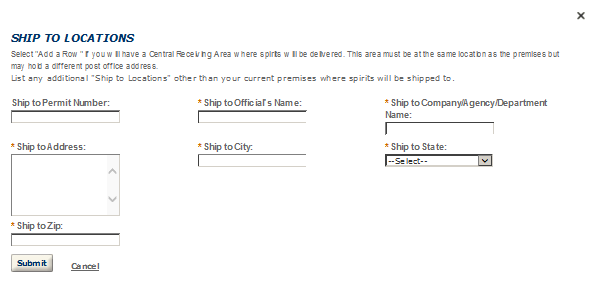 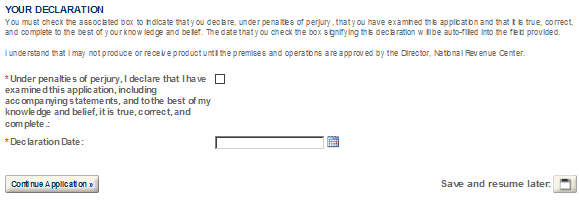 TAX FREE ALCOHOL USERS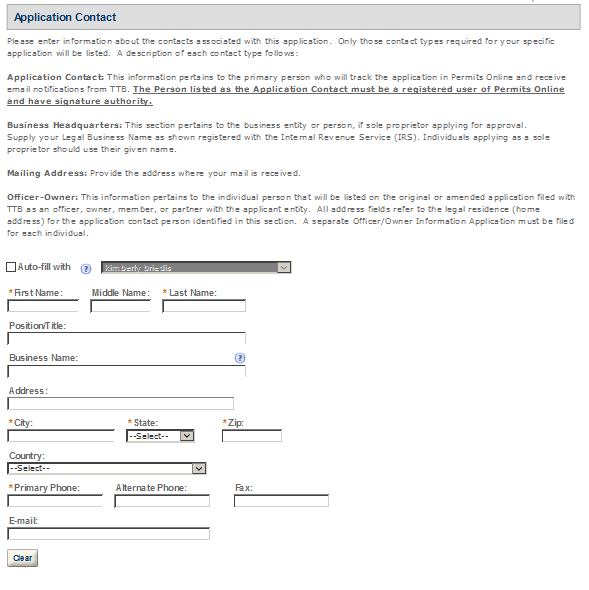 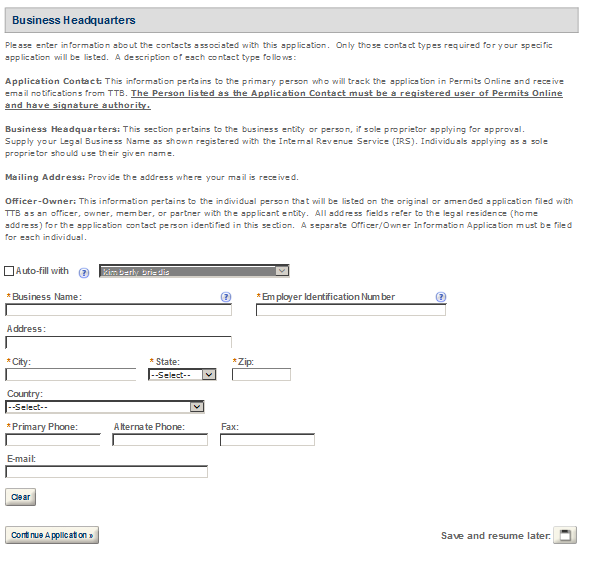 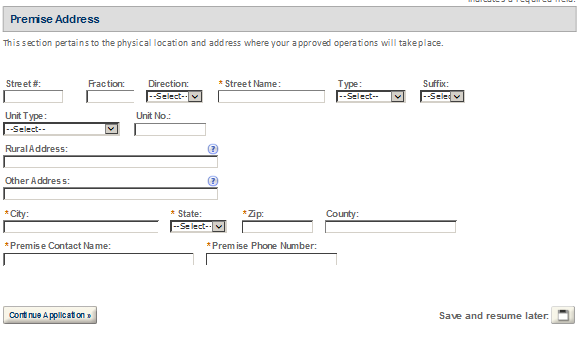 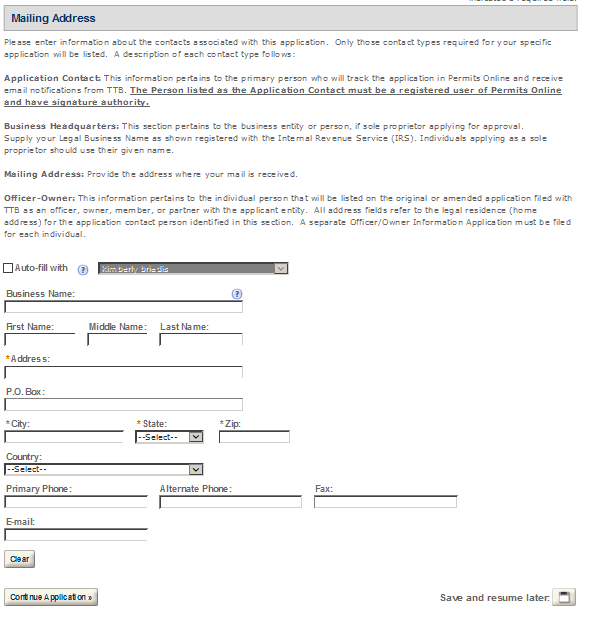 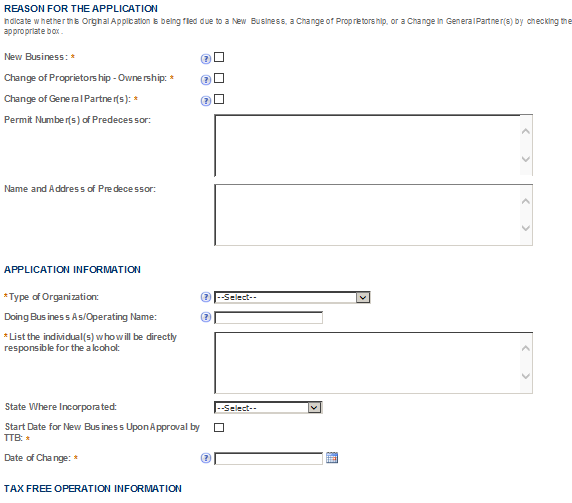 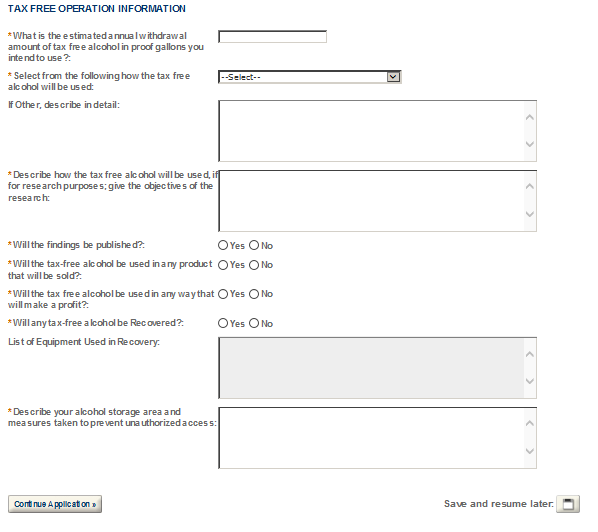 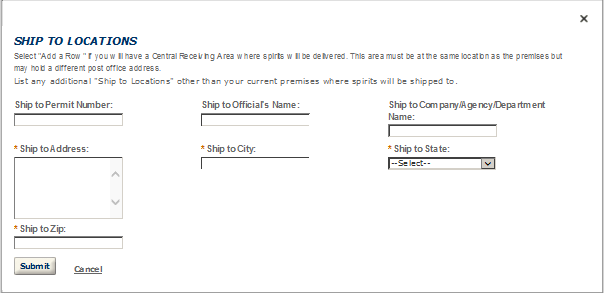 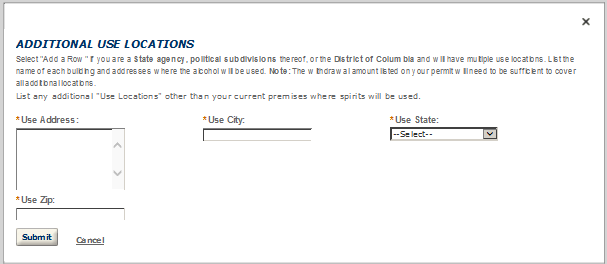 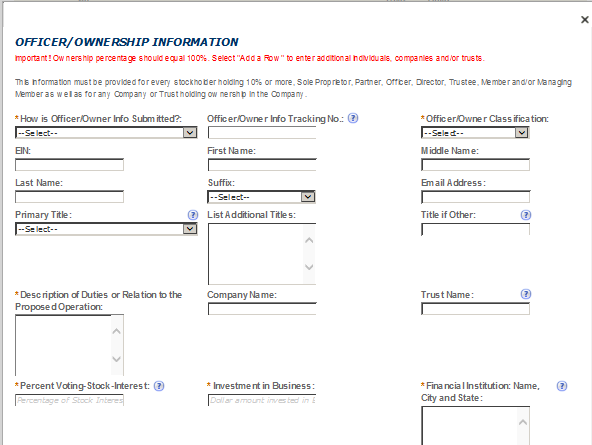 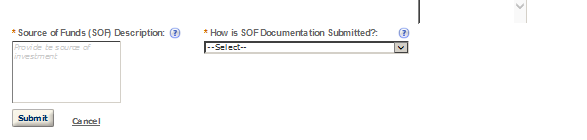 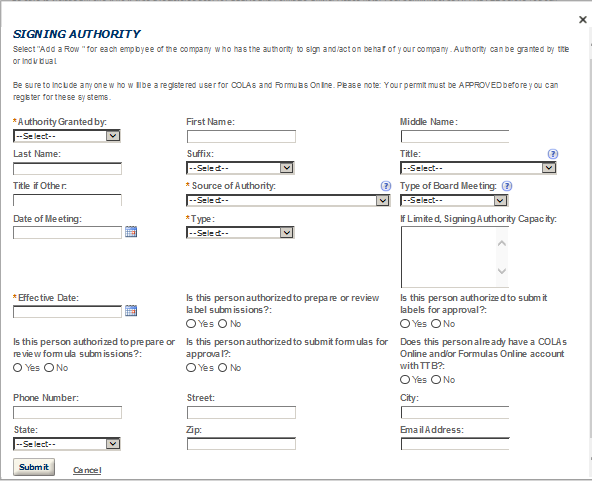 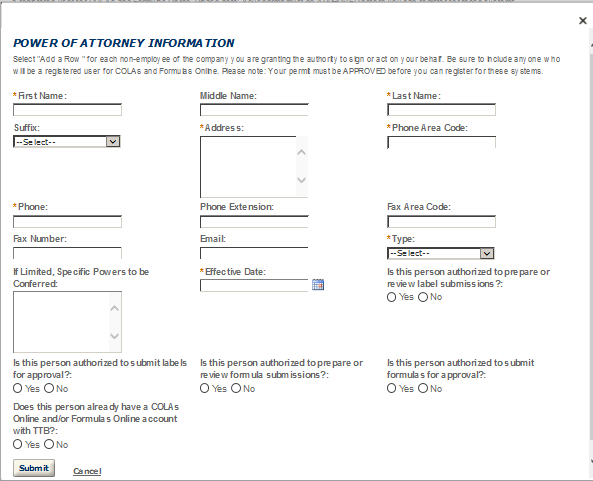 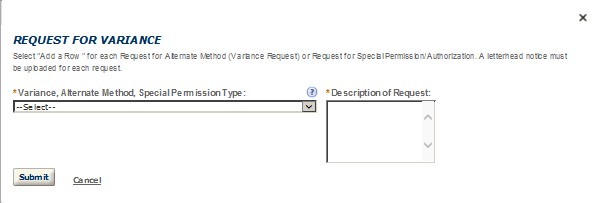 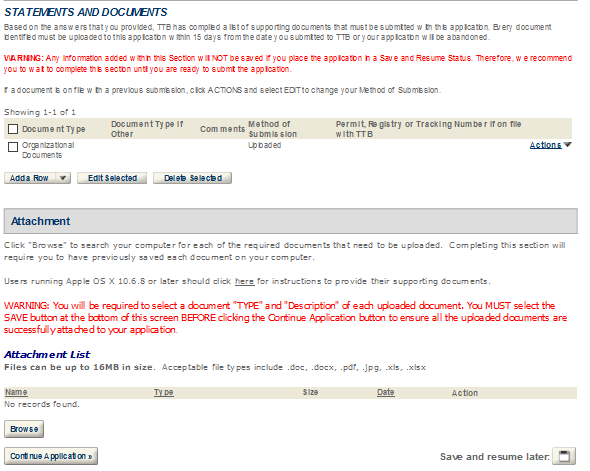 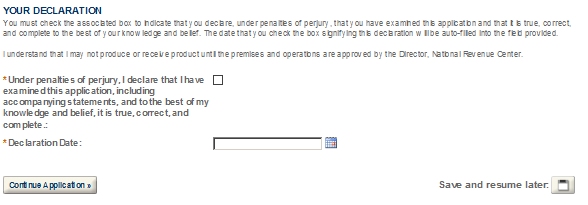 WHOLESALER/IMPORTER                                                                                                                                              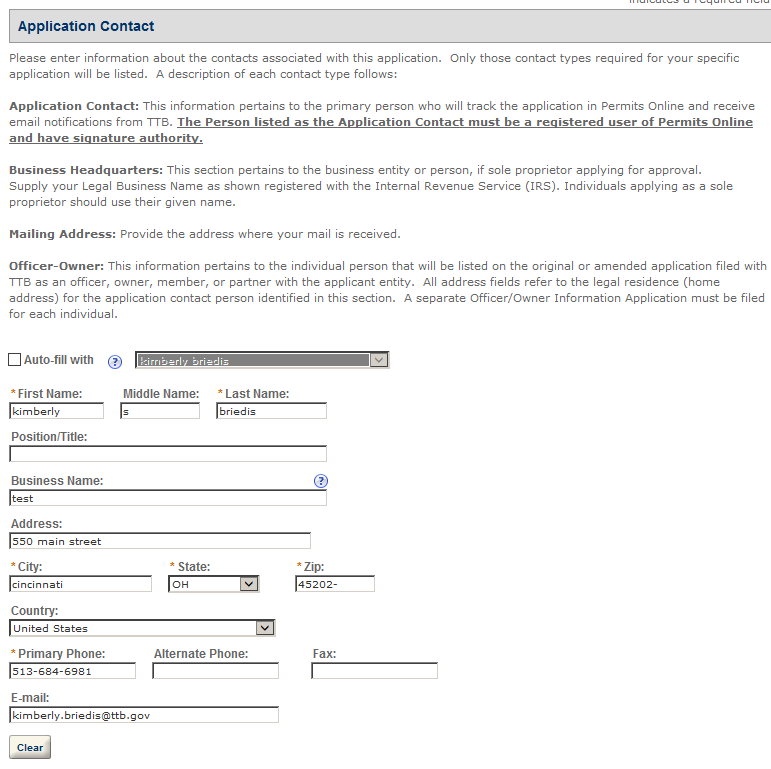 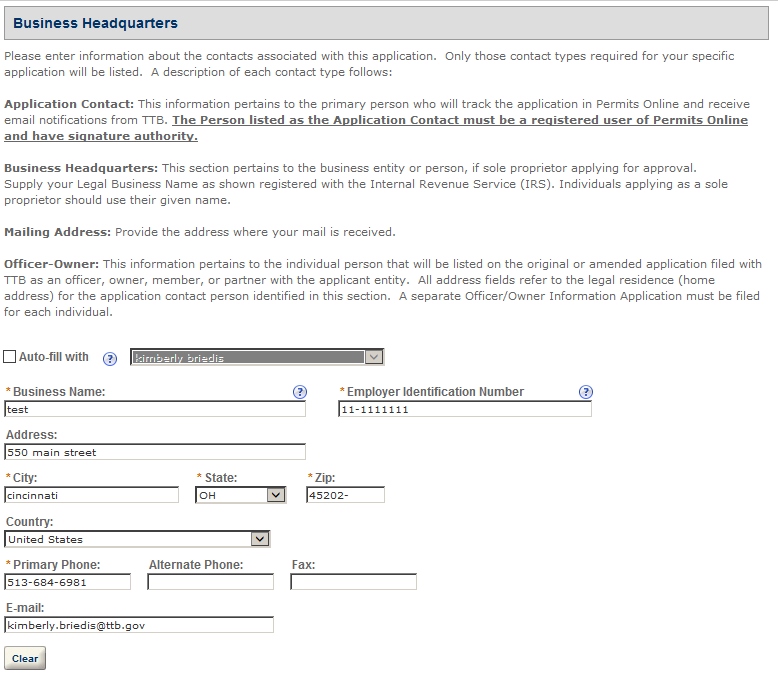 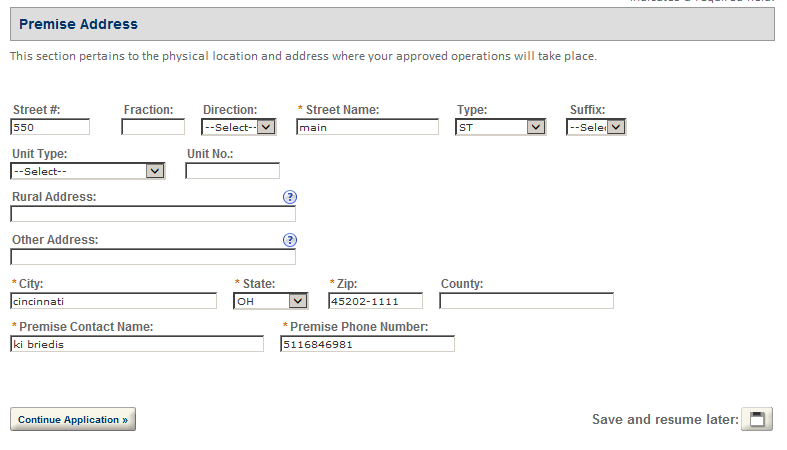 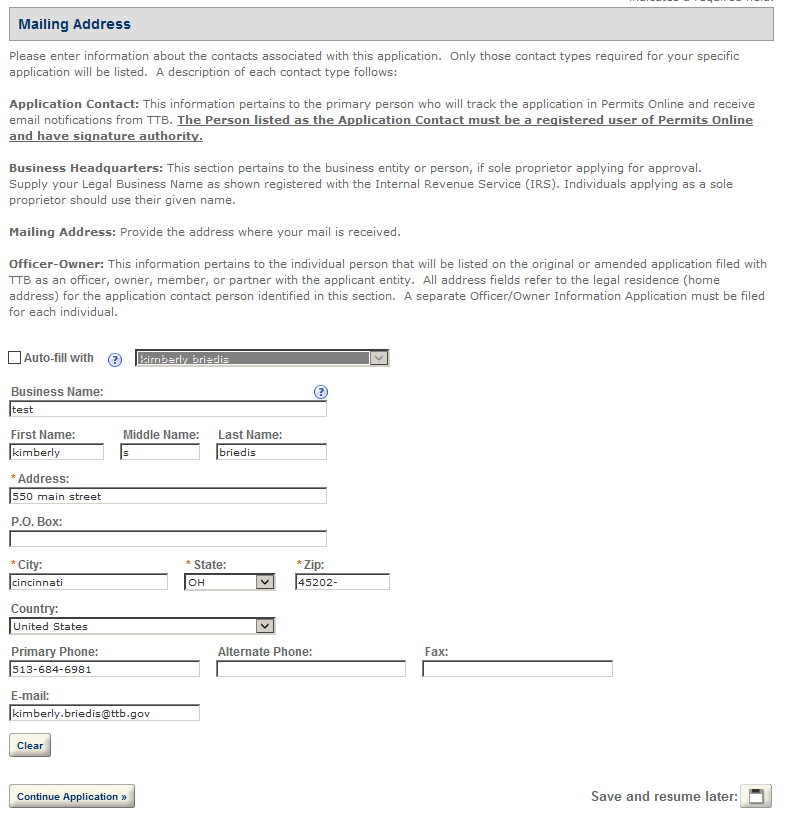 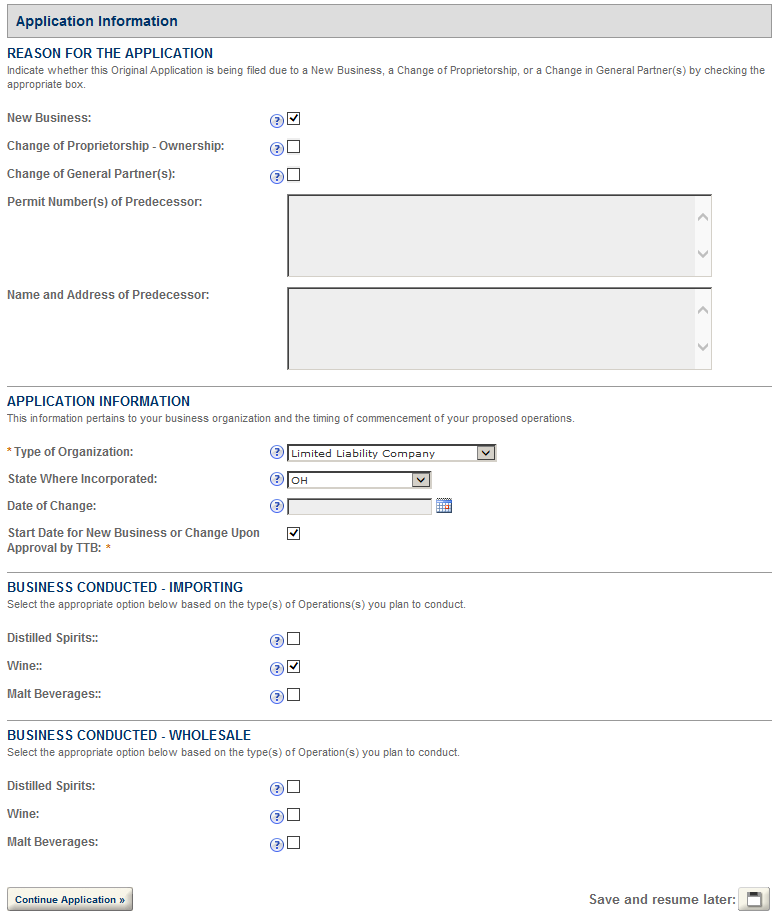 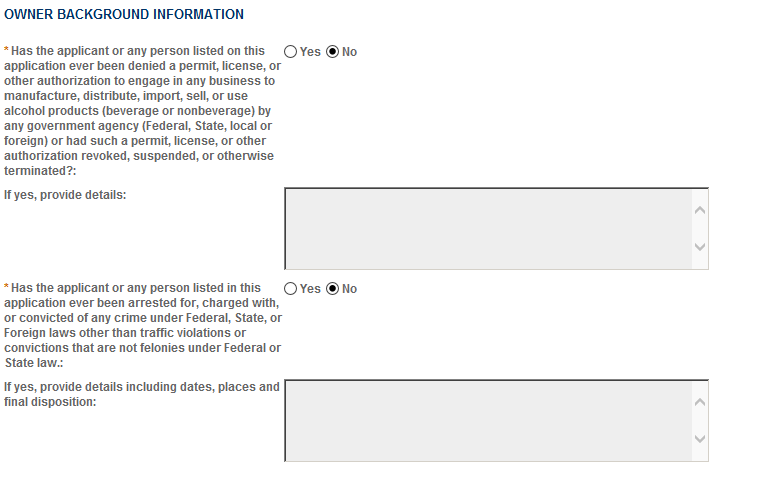 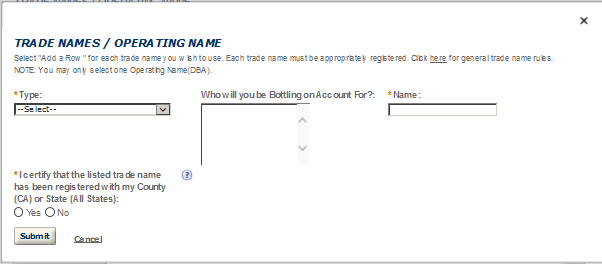 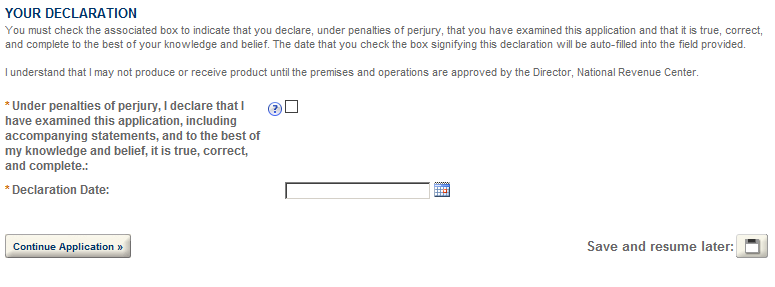 WINERY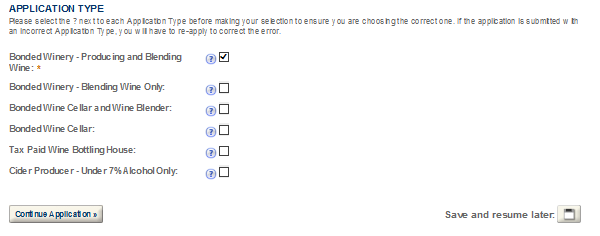 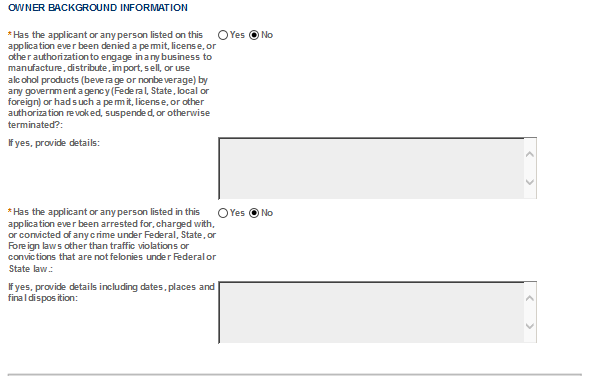 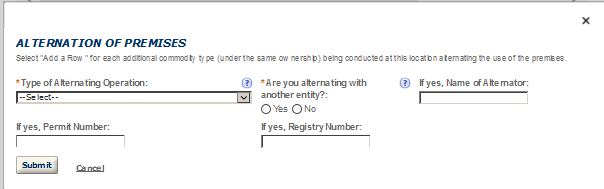 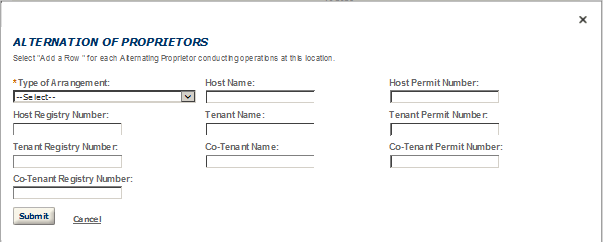 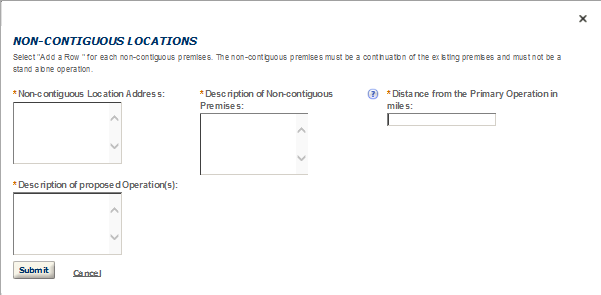 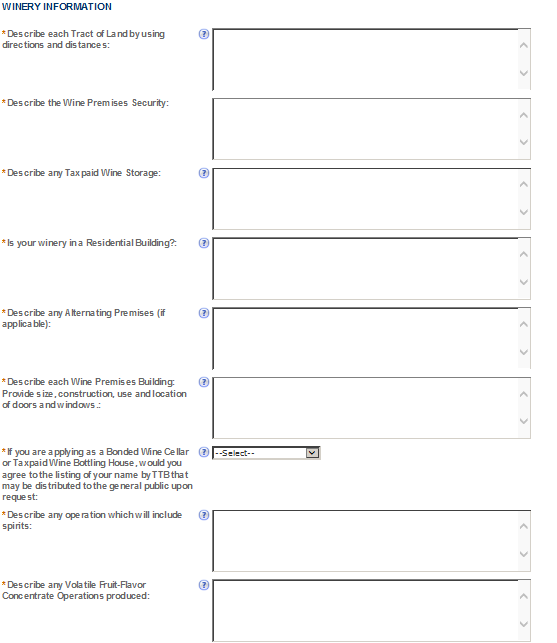 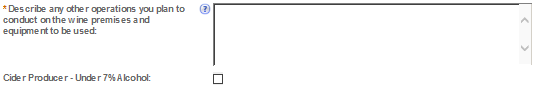 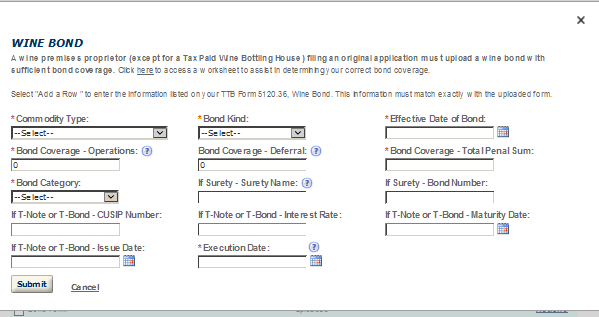 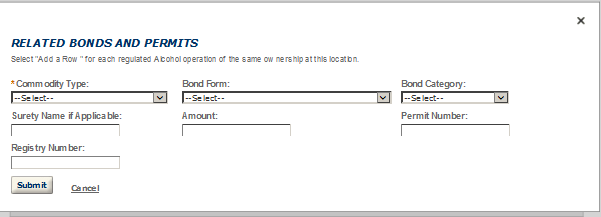 FIREARMS OR AMMUNITION TAX FREE REGISTRATION      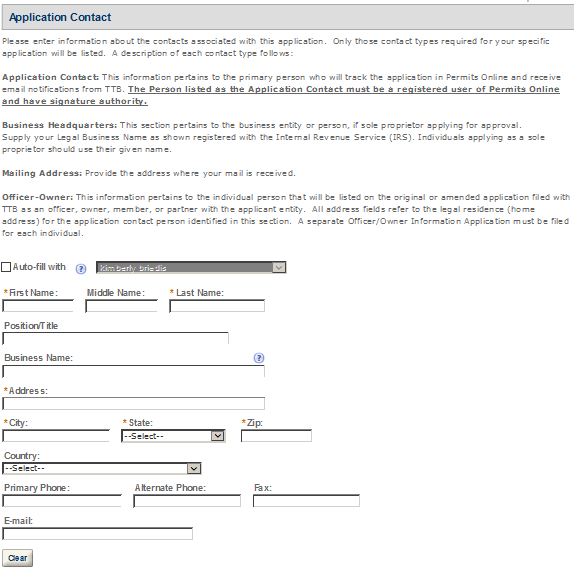 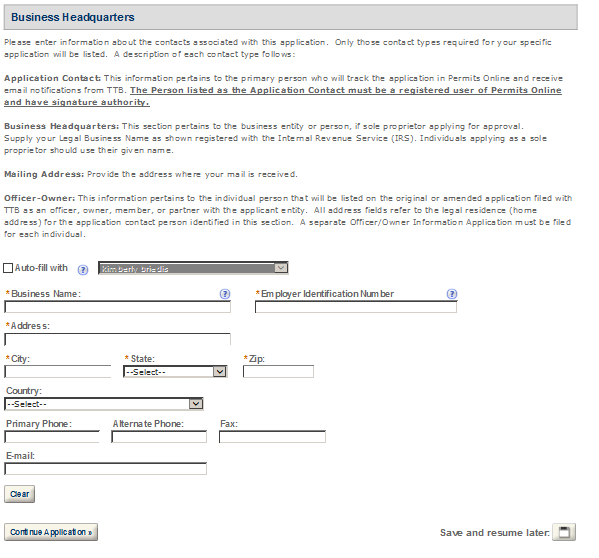 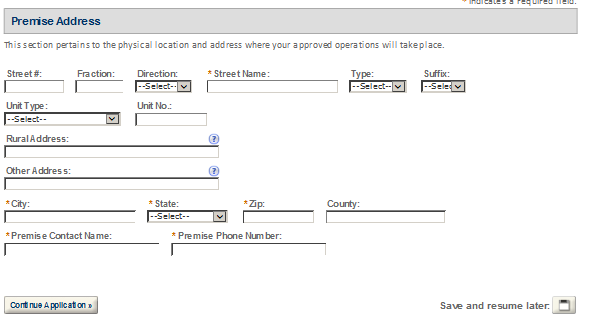 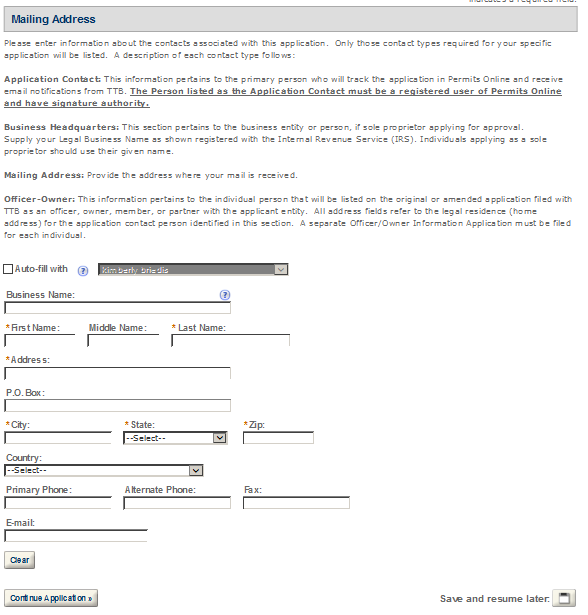 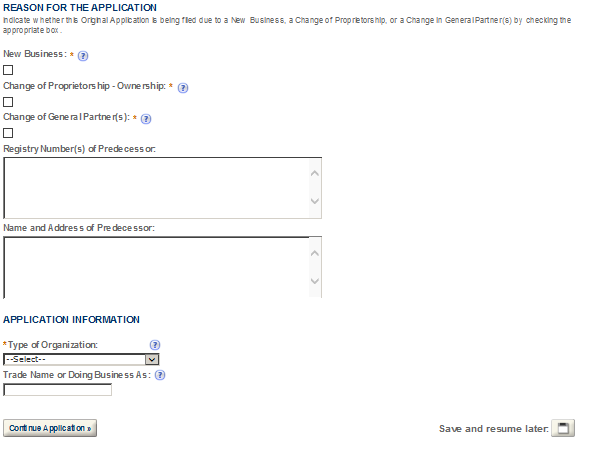 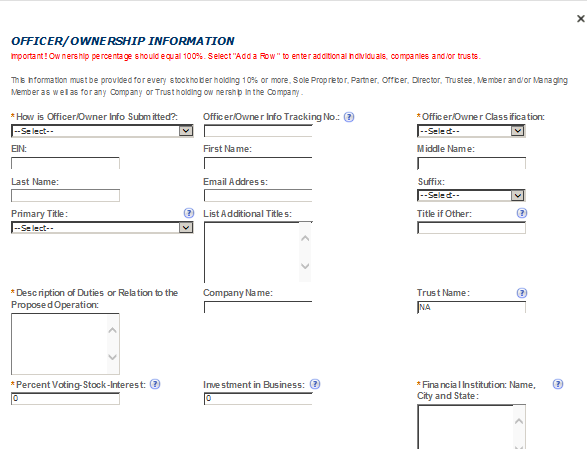 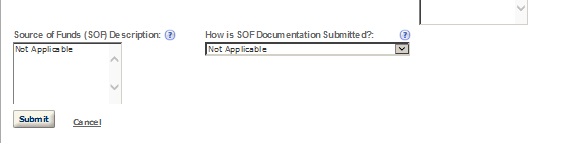 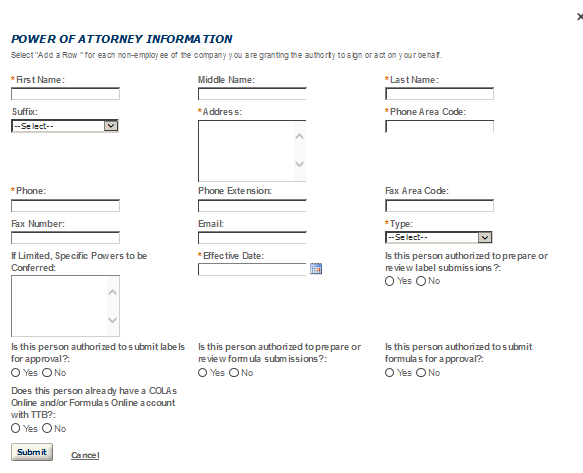 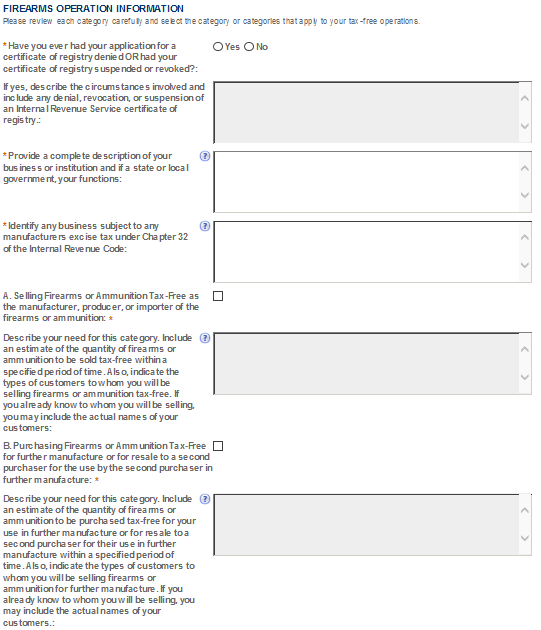 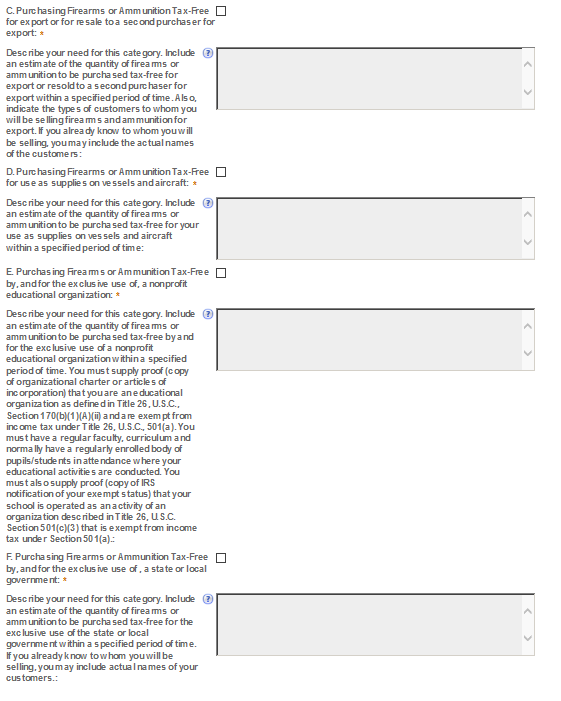 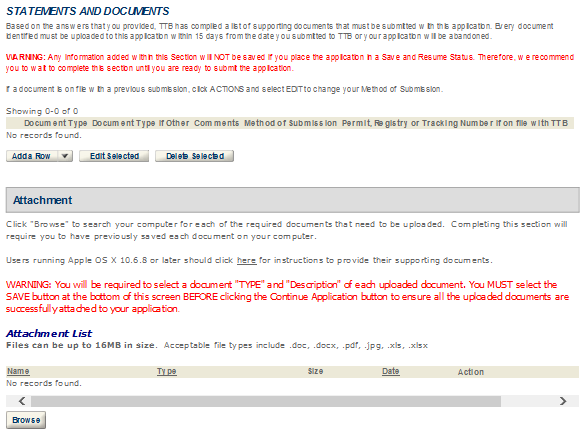 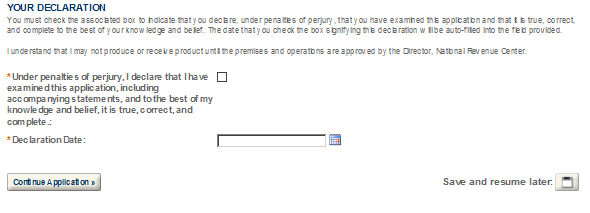 MANUFACTURER OF PROCESSED TOBACCO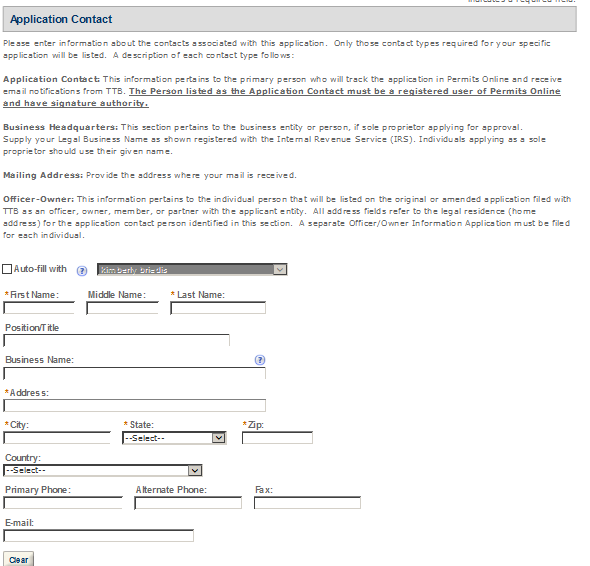 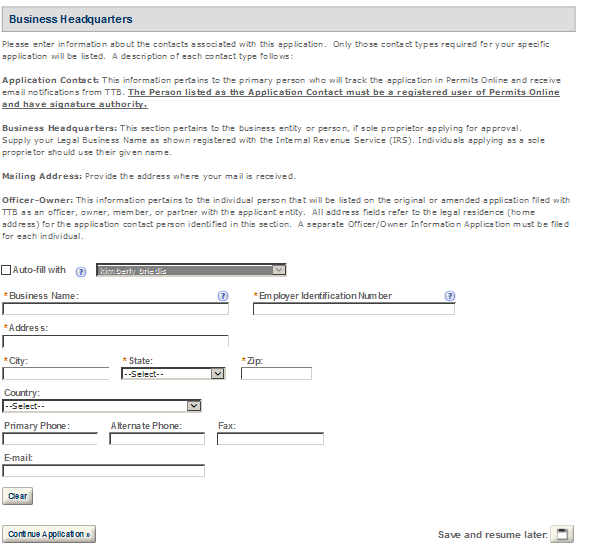 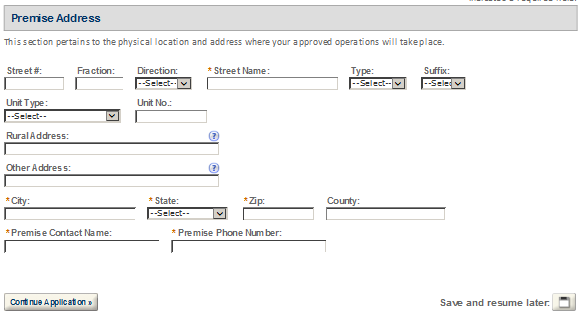 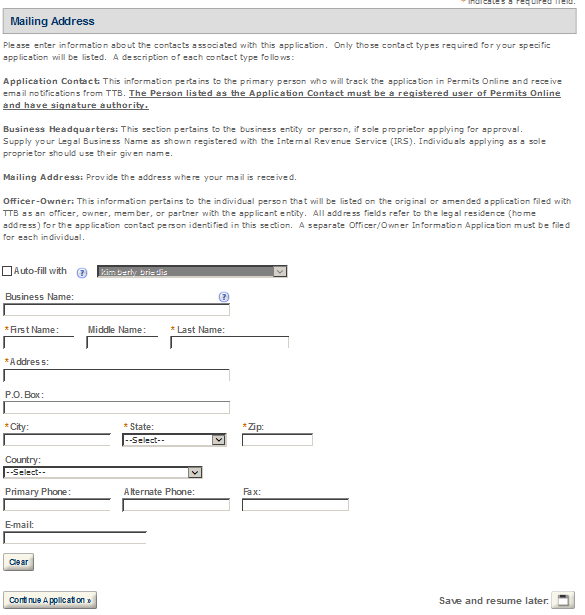 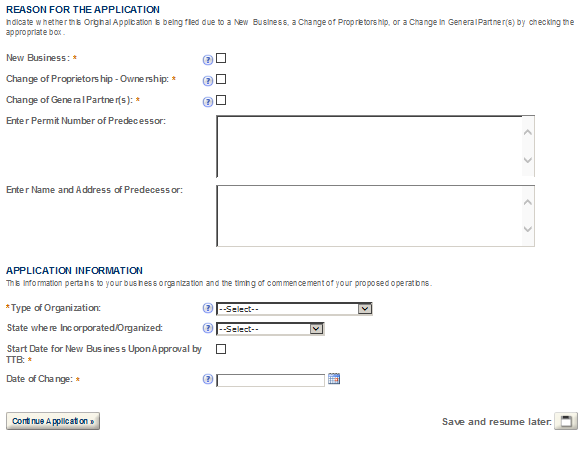 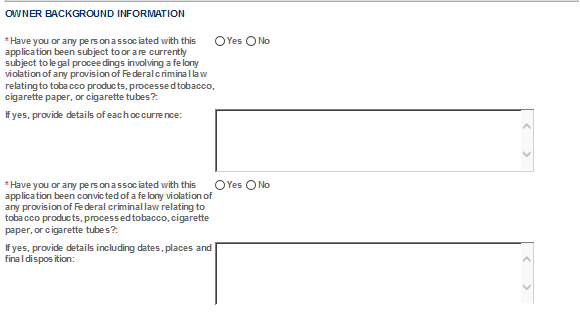 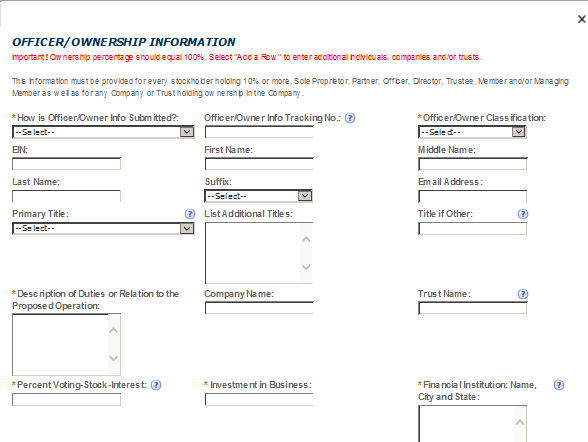 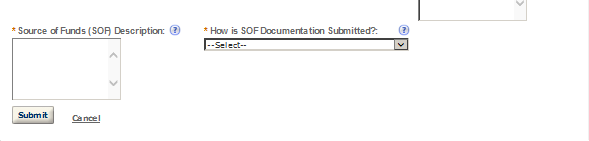 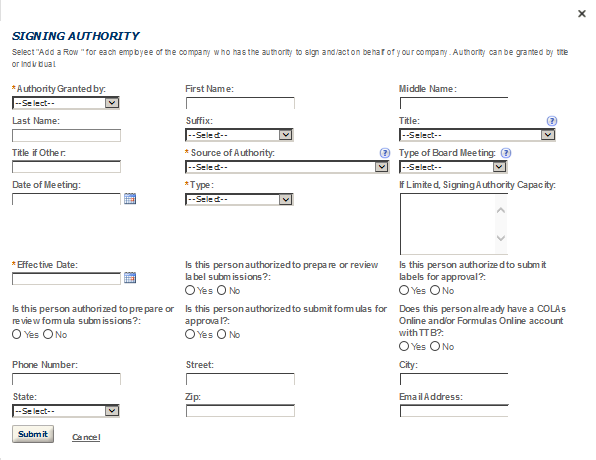 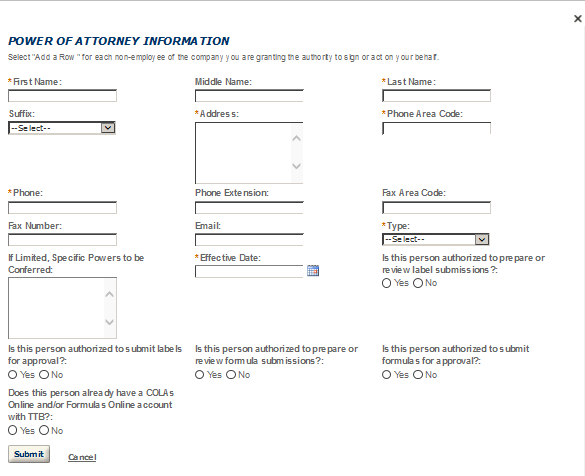 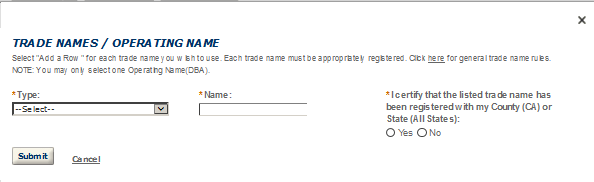 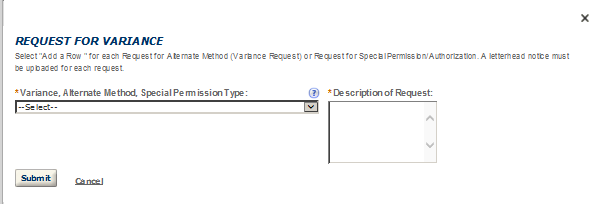 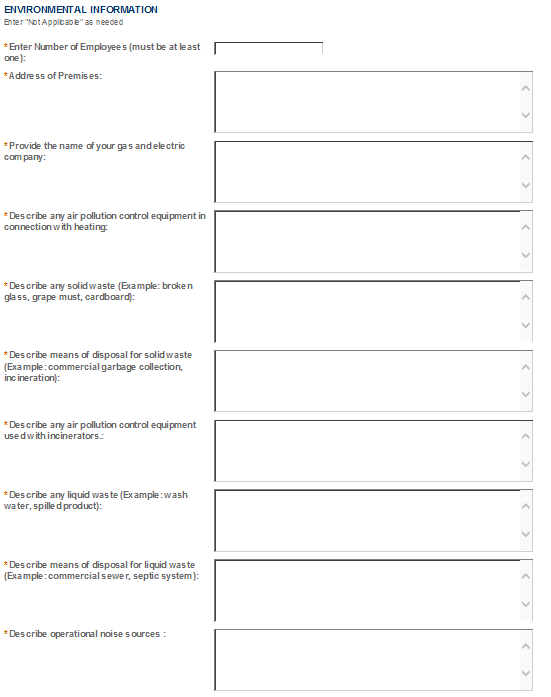 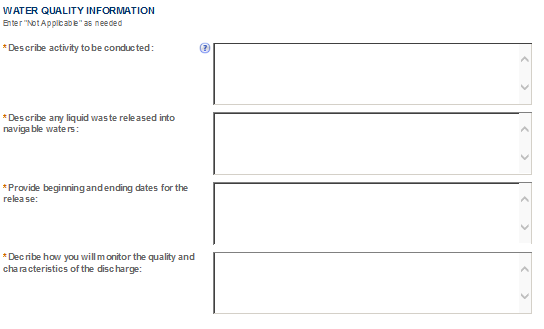 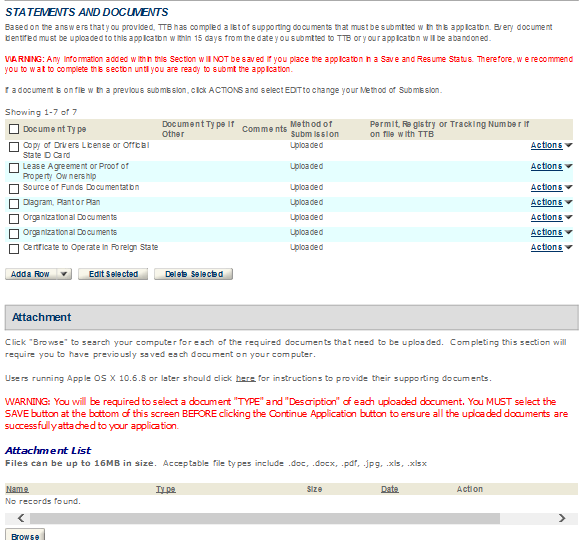 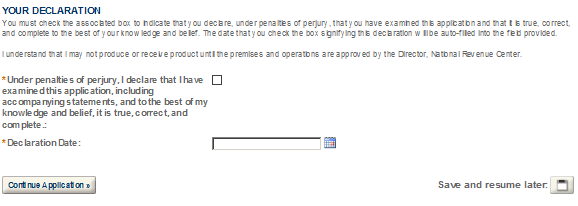 MANUFACTURER OF TOBACCO PRODUCTS      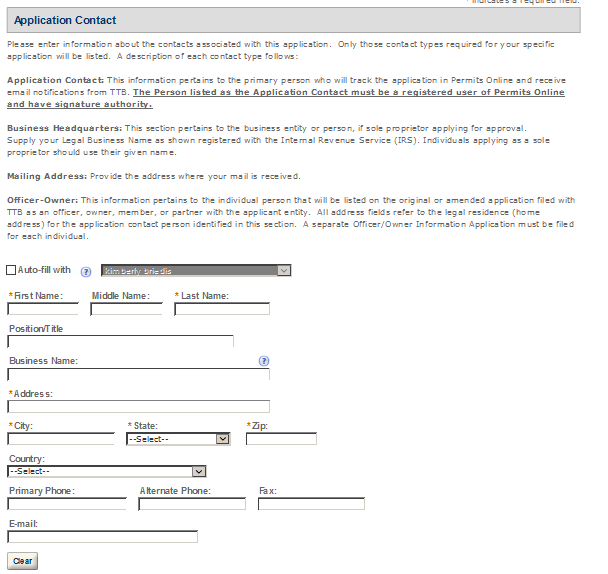 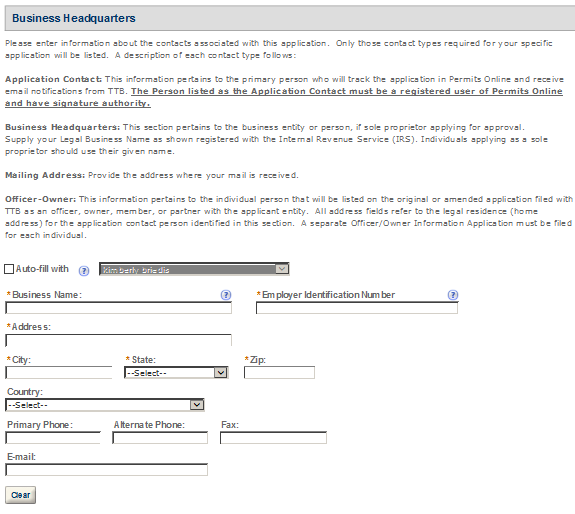 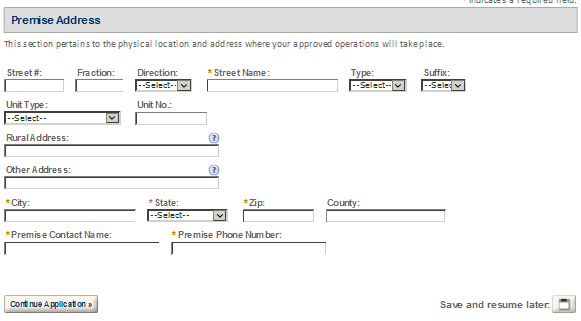 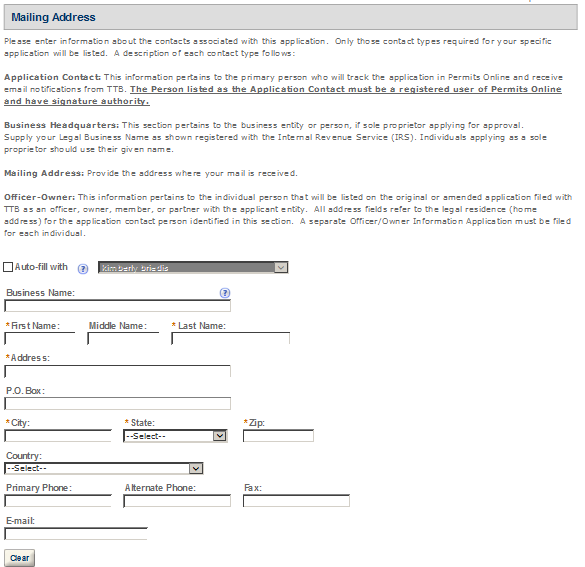 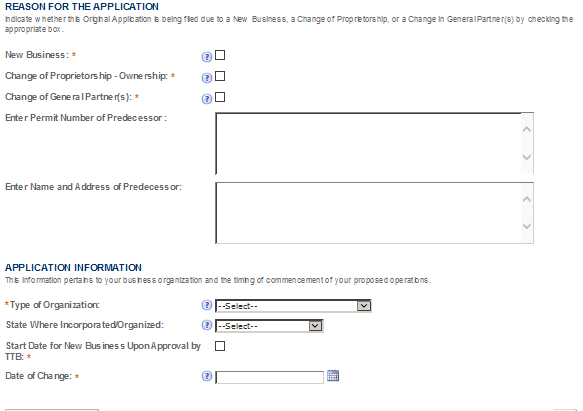 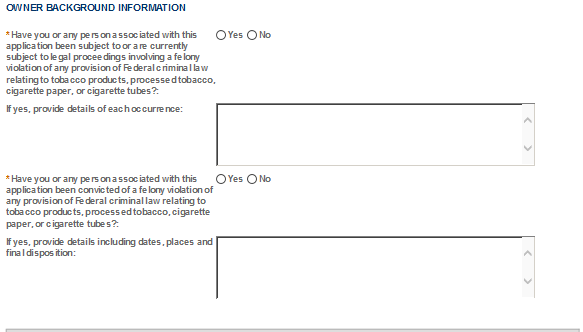 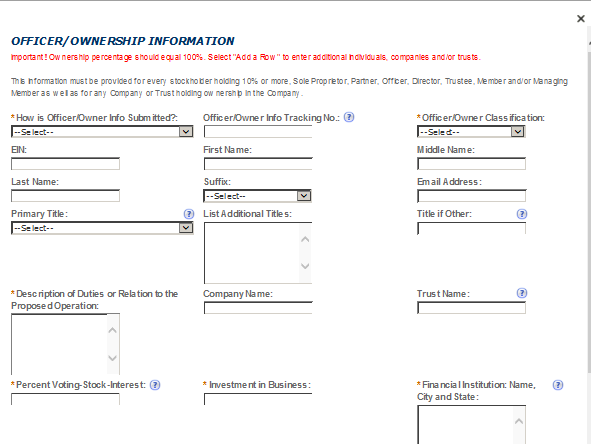 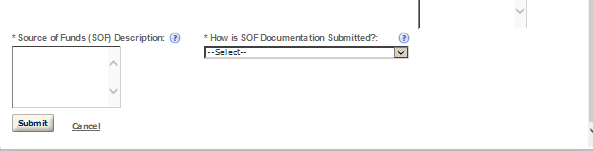 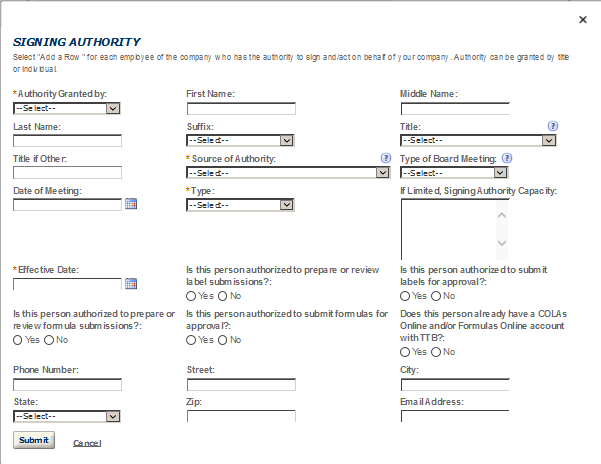 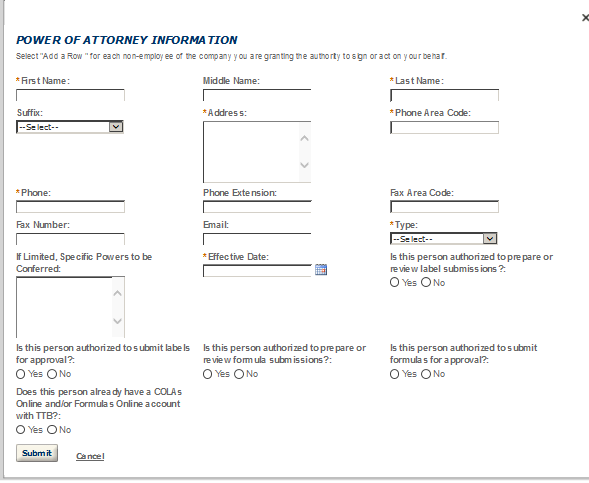 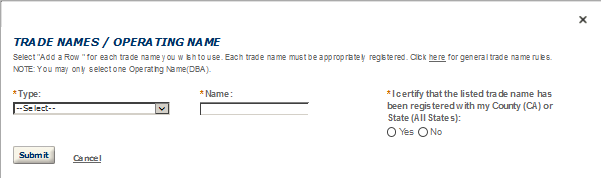 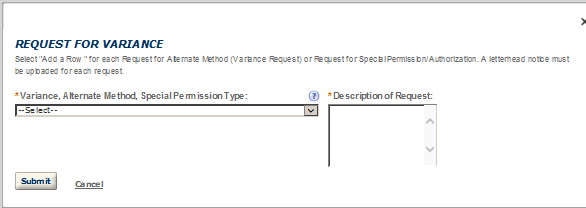 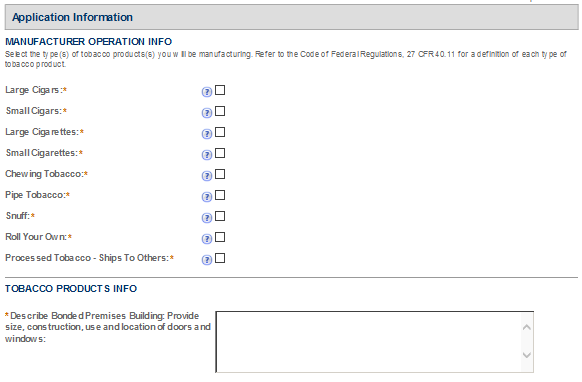 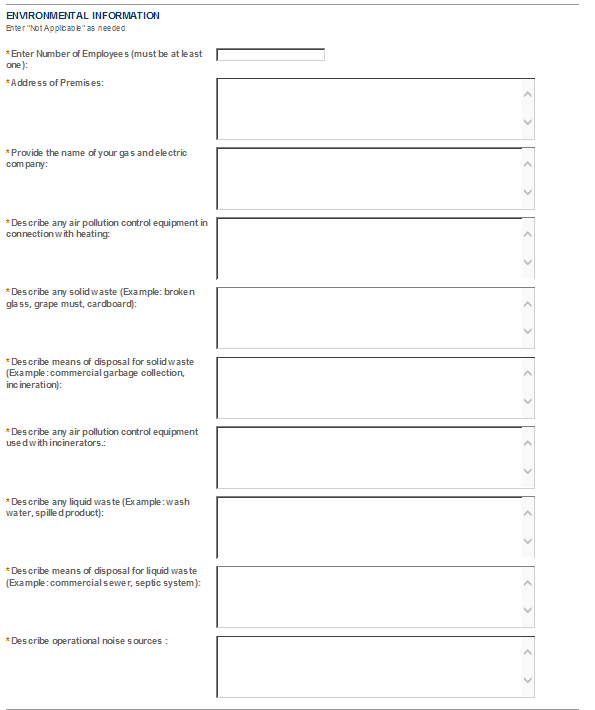 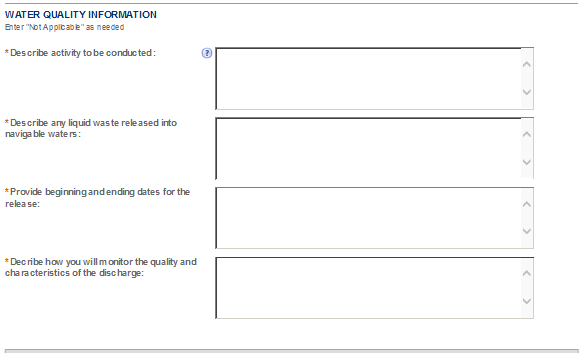 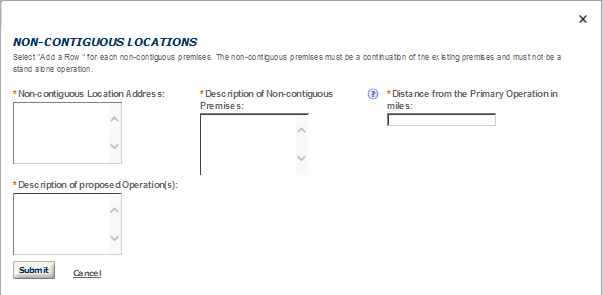 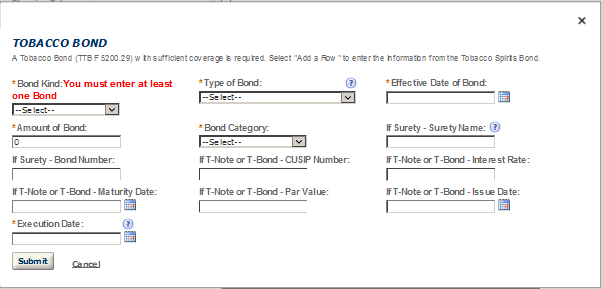 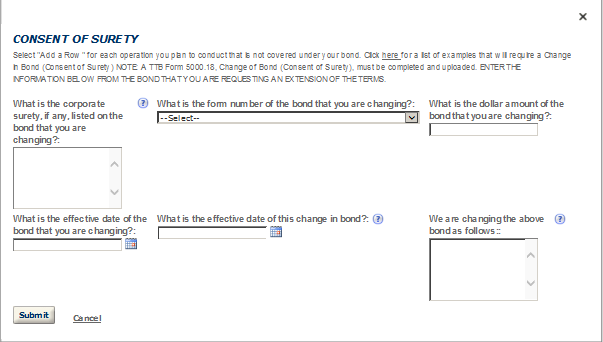 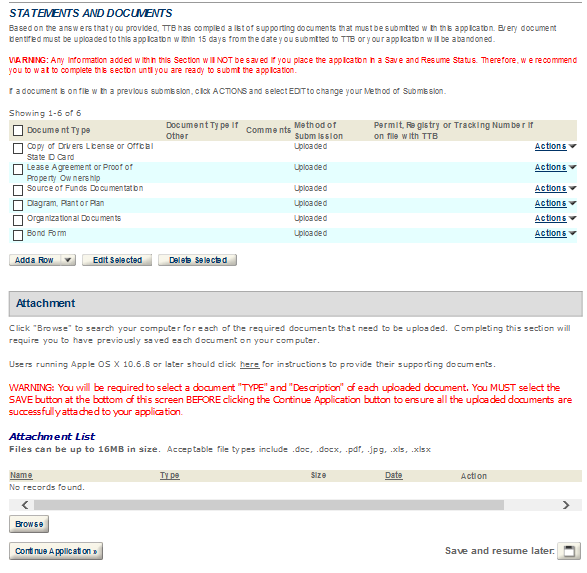 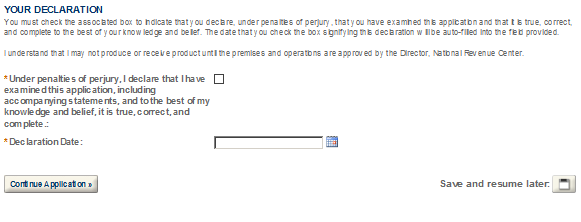 TOBACCO EXPORT WAREHOUSE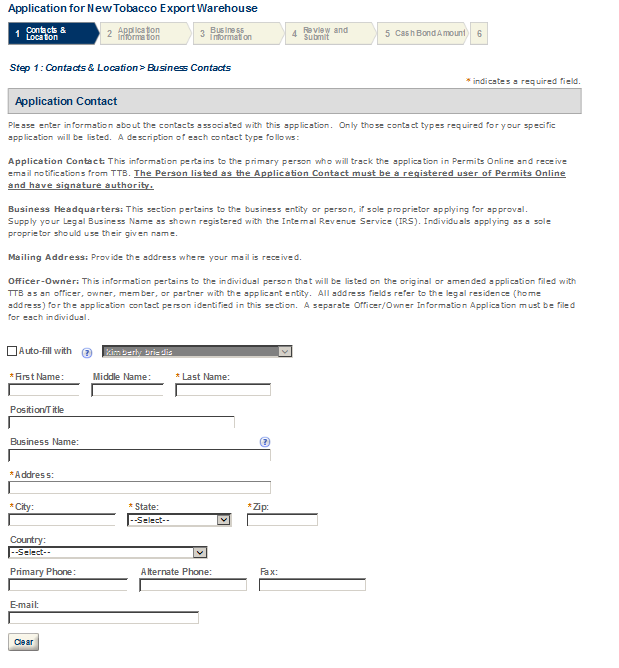 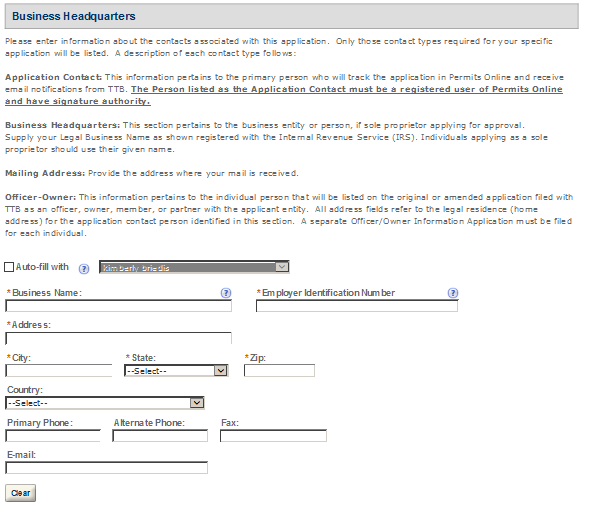 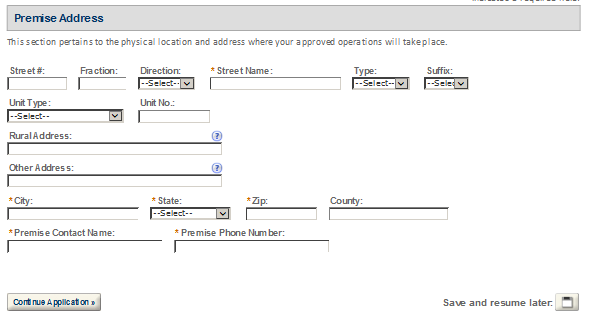 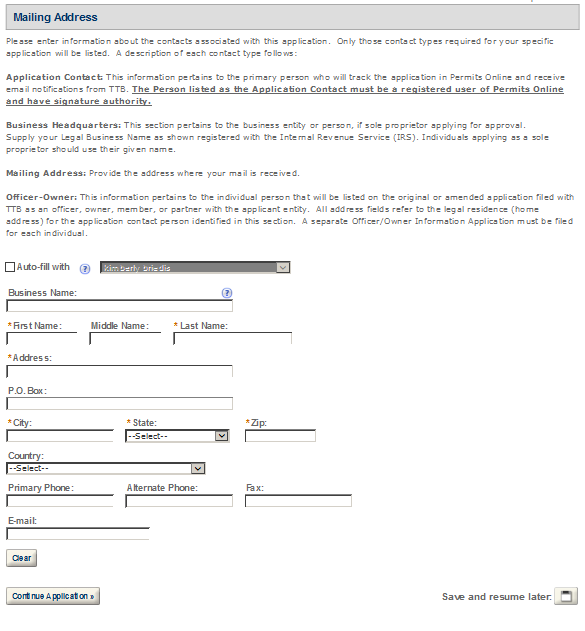 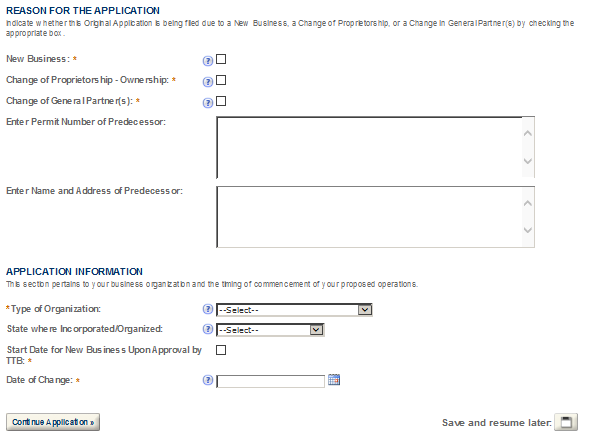 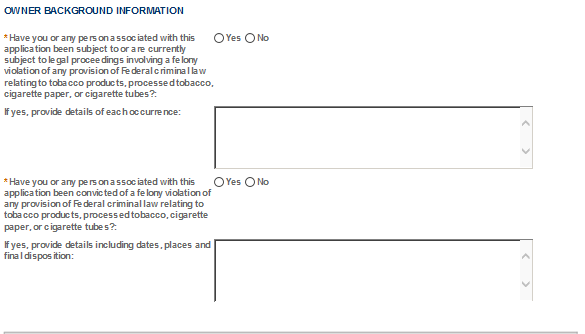 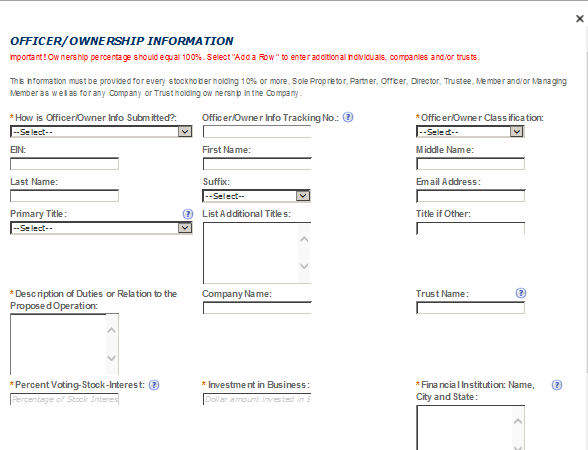 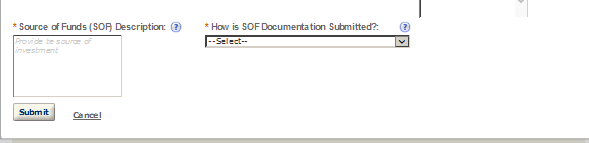 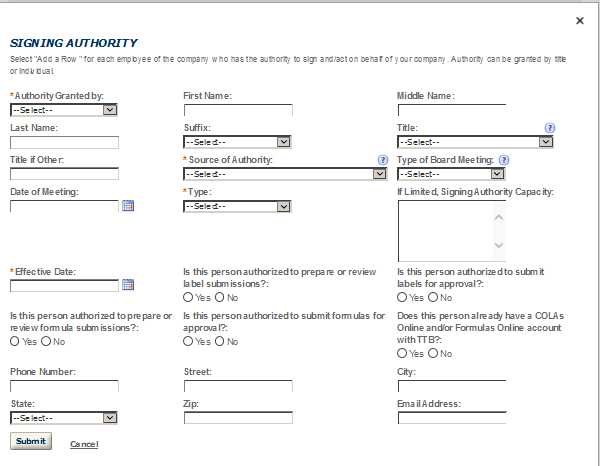 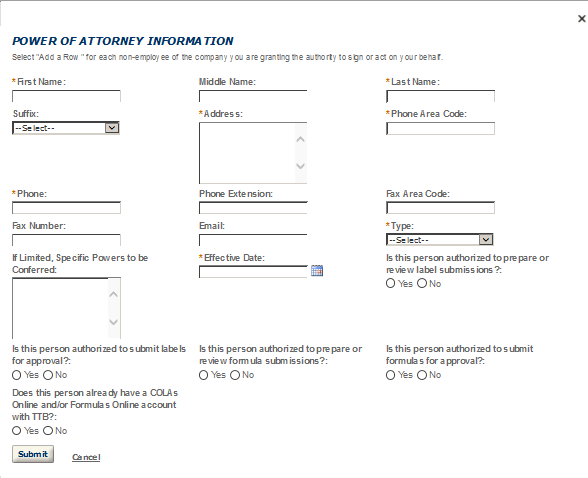 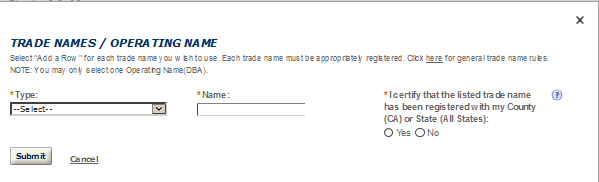 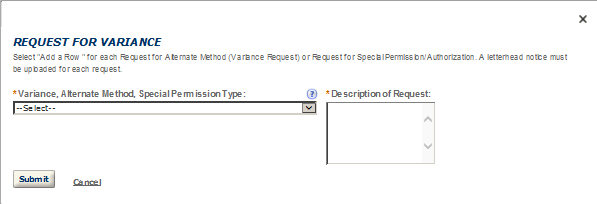 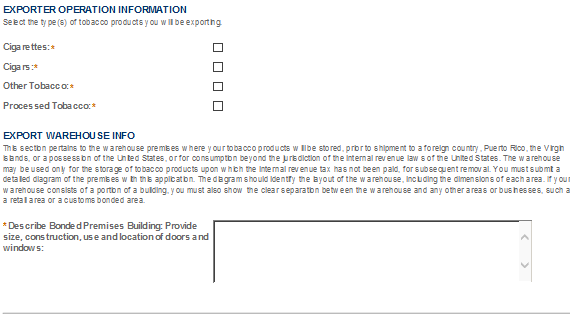 TOBACCO IMPORTER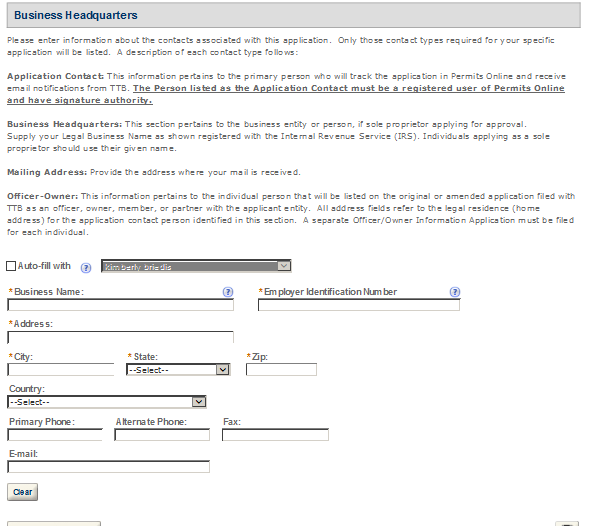 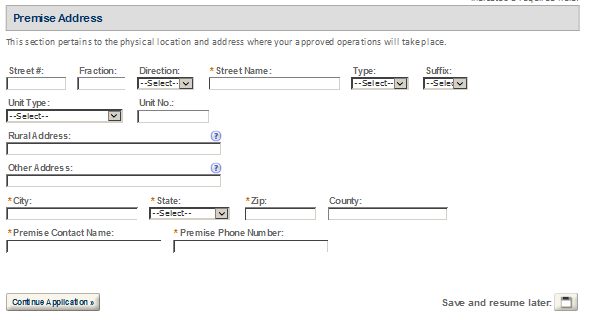 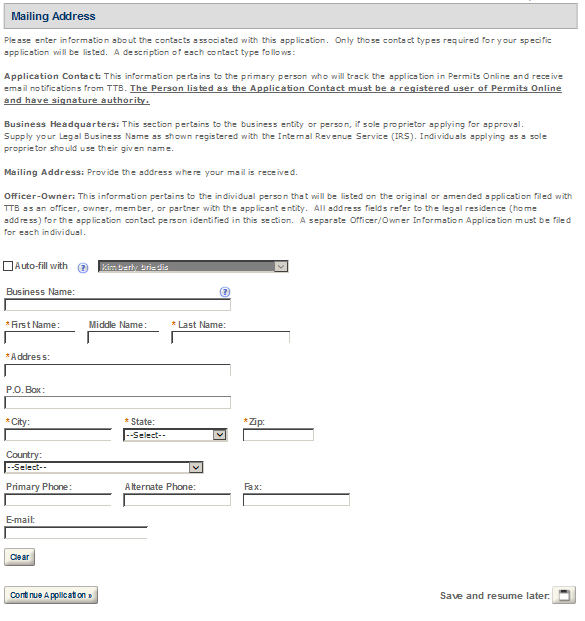 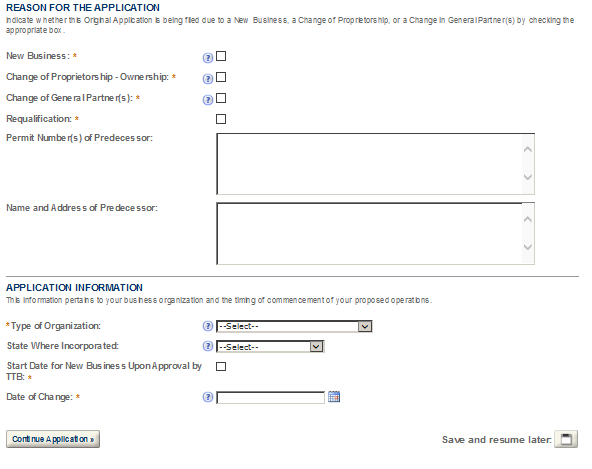 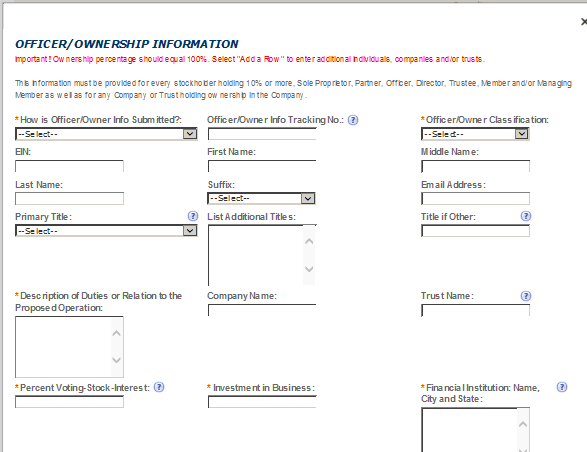 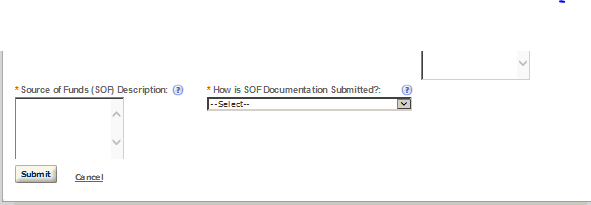 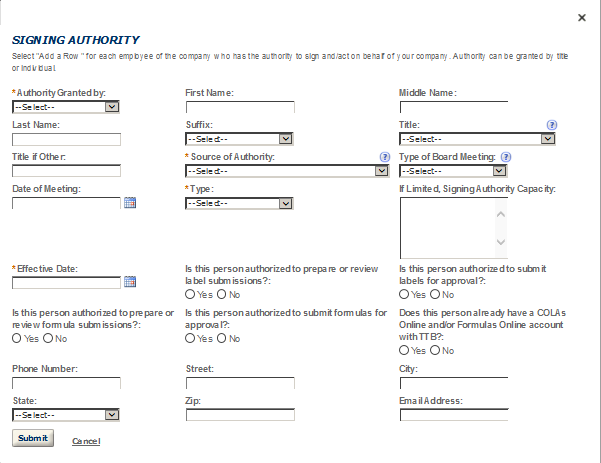 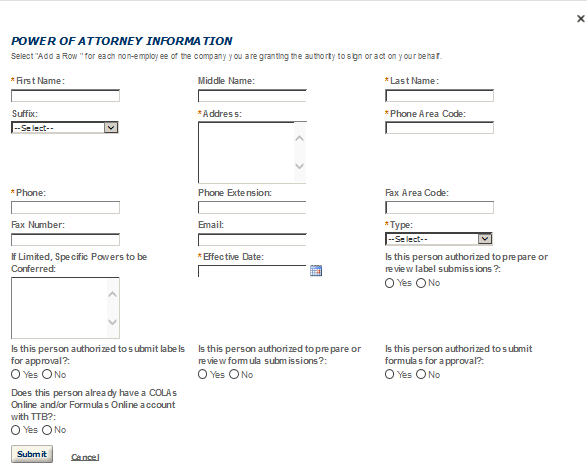 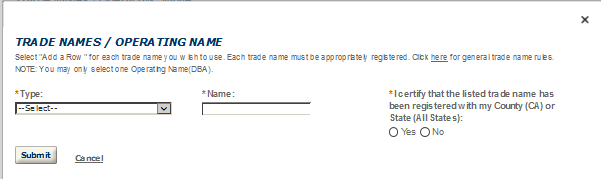 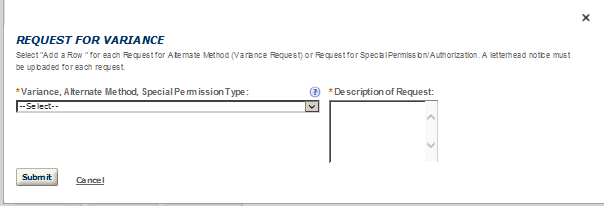 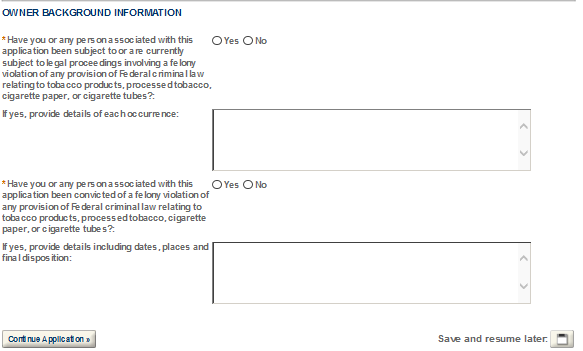 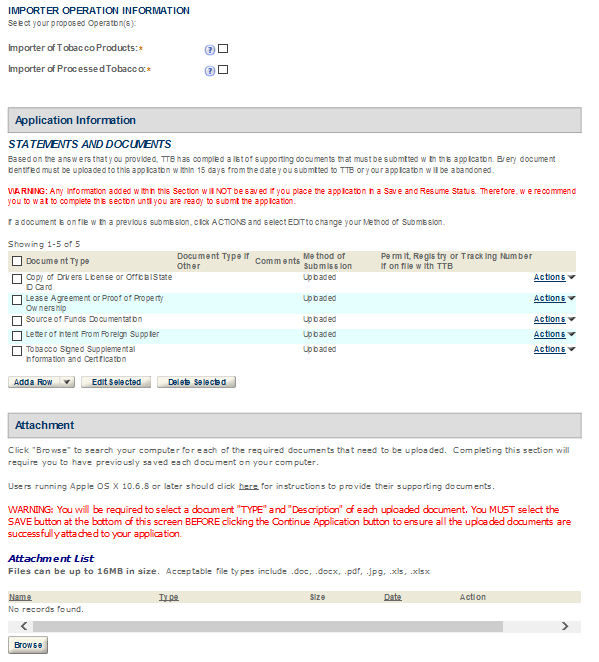 Permits Online (PERMITS ONLINE)National Revenue Center550 Main StreetSuite 8002Cincinnati, OH  45202-5215Phone: 1-877-882-3277 (1-877-TTB-FAQS)Fax: 202-453-2989E-mail: permits.online@ttb.govOOI-2011-00000	Owner or Officer Information Application Tracking Number(Is associated with the related commodity application)2010-TMP-003245	Temporary Application Tracking Number(Is replaced by the commodity application after it is submitted)IW-2011-00000 Importer/Wholesaler Application Tracking Number (assigned at submission)2011-IMP-00000-OImporter Application Tracking Number (assigned upon approval)2011-WHL-00000-OWholesaler Application Tracking Number(assigned upon approval)TF-2011-00000                   Tax-free Alcohol User Application Tracking Number (assigned at submission)2011-TFA-00000-OTax-free Alcohol User Original Application Tracking Number (assigned when assigned to specialist for processing)SU-2010-00165Specially Denatured Spirits User Application Tracking Number (assigned at submission)2010-SDSU-00248-OSpecially Denatured Spirits User Original Application Tracking Number(assigned when assigned to specialist for processing)SD-2010-00165Specially Denatured Spirits Dealer Application Tracking Number (assigned at submission)2010-SDSD-00248-OSpecially Denatured Spirits Dealer Original Application Tracking Number(assigned when assigned to specialist for processing)US-2010-00165United States Government Application Tracking Number (assigned at submission)2010-USTFA-00248-OUnited States Government Tax-free Alcohol User Original Application Tracking Number(assigned when assigned to specialist for processing)2010-USSDS-00248-OUnited States Government Specially Denatured Spirits User Original Application Tracking Number(assigned when assigned to specialist for processing)